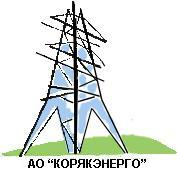 КОНКУРСНАЯ ДОКУМЕНТАЦИЯ  В ЭЛЕКТРОННОЙ ФОРМЕДЛЯ СУБЪЕКТОВ МАЛОГО И СРЕДНЕГО ПРЕДПРИНИМАТЕЛЬСТВАИ САМОЗАНЯТЫХЗАКУПКА № 37 Лот № 1 «Капитальный ремонт водогрейного котла в модульной котельной с. Хаилино»в сфере «Теплоснабжение, водоснабжение и водоотведение»Заказчик:Акционерное общество «Корякэнерго»г. Петропавловск-Камчатский2024 г.СОДЕРЖАНИЕI.	ОБЩИЕ УСЛОВИЯ ПРОВЕДЕНИЯ КОНКУРСА                                                                                          3 1. ОБЩИЕ ПОЛОЖЕНИЯ                                                                                                                                         3 1.1. Законодательное регулирование                                                                                                                         3 1.2. Заказчик                                                                                                                                                                 3 1.3. Предмет конкурса. Место, ус-вия и сроки (периоды) поставки товара, вып-ия работ, оказания услуг    3 1.4. Начальная цена                                                                                                                                                    3 1.5. Порядок оплаты                                                                                                                                                    3 1.6. Требования к участникам                                                                                                                                    3 1.7. Особенности участия в закупке коллективного Участника.                                                                                 4 1.8. Особенности применения антидемпинговых мер                                                                                                5 2. КОНКУРСНАЯ ДОКУМЕНТАЦИЯ                                                                                                                    5 2.1. Содержание документации                                                                                                                                 5 2.2. Разъяснение положений документации                                                                                                             5 2.3. Внесение изменений в извещение о проведении конкурса и в документацию                                              6 2.4. Отказ от проведения конкурса                                                                                                                                6 2.5. Обеспечение заявки на участие в конкурентной закупке и обеспечение исполнения договора.                    6 3. ЗАЯВКИ НА УЧАСТИЕ В КОНКУРСЕ                                                                                                                 7 3.1. Порядок, место, дата начала и дата окончания срока подачи заявок, форма заявки на участие в конкурсе и требования к ее оформлению                                                                                                                                    7 3.2. Требования к языку и валюте заявки на участие в конкурсе                                                                           8 3.3. Требования к содержанию документов, входящих в состав заявки на участие в конкурсе                        8 3.4. Порядок приема и регистрации  заявок на участие в конкурсе                                                                       8 3.5. Изменения заявок на участие в конкурсе                                                                                                            8 3.6. Отзыв заявок на участие в конкурсе                                                                                                                     8 4. ЭТАПЫ КОНКУРСА                                                                                                                                                 8 4.1. Обсуждение с участниками конкурса функциональных характеристик (потребительских свойств) товаров, качества работ, услуг и иных условий исполнения договора в целях уточнения в извещении о проведении конкурса в электронной форме, конкурсной документации, проекте договора требуемых характеристик (потребительских свойств) закупаемых товаров, работ, услуг.                                                                                 8 4.2. Обсуждение заказчиком предложений участников о функциональных характеристиках (потребительских свойствах) товаров, качестве работ, услуг и иных условиях исполнения договора, содержащихся в заявках участников, в целях уточнения в извещении и документации о конкурентной закупке, проекте договора требуемых характеристик (потребительских свойств) закупаемых товаров, работ, услуг.                                   9 4.3. Рассмотрение и оценка заказчиком поданных участниками заявок, содержащих окончательные предложения о функциональных характеристиках (потребительских свойствах) товаров, качестве работ, услуг и об иных условиях исполнения договора.                                                                                                                  10 4.4. Сопоставление дополнительных ценовых предложений участников о снижении цены договора, расходов на эксплуатацию и ремонт товаров, использование результатов работ, услуг.                                                      10 5. ВСКРЫТИЕ, РАССМОТРЕНИЕ И ОЦЕНКА ЗАЯВОК                                                                                   10 5.1. Порядок вскрытия первых частей заявок                                                                                                         10 5.2. Рассмотрение первых частей заявок  на участие в конкурсе                                                                         10 5.3. Рассмотрение вторых частей заявок  на участие в конкурсе                                                                          11 5.4. Рассмотрение ценовых предложений участников                                                                                         12 5.5. Оценка и сопоставление заявок на участие в конкурсе                                                                                 12 5.6. Заключение договора по результатам проведения конкурса                                                                              13 6. УРЕГУЛИРОВАНИЕ СПОРОВ                                                                                                                            14 7. ПРОЧИЕ УСЛОВИЯ                                                                                                                                               14 II. ИНФОРМАЦИОННАЯ КАРТА КОНКУРСА                                                                                         15 Приложение № 1 к части II «Информационная карта конкурса». Критерии оценки                           24 Приложение № 2 к части II «Информационная карта конкурса». Начальная цена за единицу товара, работы, услуги                                                                              26 Приложение № 3 к части II «Информационная карта конкурса». Обоснование цены                                           27 III. ФОРМЫ ДОКУМЕНТОВ И ПОРЯДОК ИХ ЗАПОЛНЕНИЯ                                                                            62 IV. ТЕХНИЧЕСКАЯ ЧАСТЬ КОНКУРСНОЙ ДОКУМЕНТАЦИИ                                                                         75 V. ПРОЕКТ ДОГОВОРА                                                                                                                                               80I.	ОБЩИЕ УСЛОВИЯ ПРОВЕДЕНИЯ КОНКУРСАОБЩИЕ ПОЛОЖЕНИЯЗаконодательное регулированиеНастоящая конкурсная документация подготовлена в соответствии с Федеральным законом от 18 июля 2011 года № 223-ФЗ «О закупках товаров, работ, услуг отдельными видами юридических лиц» и Положением о закупке товаров, работ, услуг, утвержденным Советом директоров АО «Корякэнерго» (Протокол № 108 от 25 декабря 2018 года, новая редакция) (далее по тексту Положение). Заказчик Заказчик, указанный в пункте 7.1. части II «Информационная карта конкурса» настоящей конкурсной документации (далее по тексту ссылки на части, разделы, подразделы, пункты и подпункты относятся исключительно к настоящей конкурсной документации (далее – документация), если рядом с такой ссылкой не указано иное), проводит закупку, вид которой указан в пункте 7.3. части II «Информационная карта конкурса» (далее - Информационная карта), предмет и условия которого указаны в пункте 7.4. Информационной карты, в соответствии с условиями и положениями документации. Заказчик, Извещением о проведении конкурса вместе с настоящей документацией, являющейся его неотъемлемым приложением, опубликованными согласно пункту 7.2. Информационной карты, приглашает юридических лиц, индивидуальных предпринимателей и физических лиц принять участие в конкурсе. Предмет конкурса. Место, условия и сроки (периоды) поставки товара, выполнения работ, оказания услугПредмет конкурса указан в пункте 7.4. Информационной карты.Заказчик извещает всех заинтересованных лиц о проведении конкурса и возможности подавать заявки на участие в конкурсе на поставку товара, выполнение работ, оказание услуг, информация о которых содержится в Информационной карте и в части IV «Техническая часть конкурсной документации» (далее – Техническая часть), в соответствии с условиями, приведенными в документации.Место, условия и сроки (периоды) поставки товара, выполнения работ, оказания услуг указаны в пункте 7.15. Информационной карты и в Технической части. Проект договора, который будет заключен по результатам конкурса, приведен в части V документации. Начальная ценаСведения о начальной (максимальной) цене договора (цена лота), либо формула цены, устанавливающая правила расчета сумм, подлежащих уплате заказчиком поставщику (исполнителю, подрядчику) в ходе исполнения договора, и максимальное значение цены договора, либо цена единицы товара, работы, услуги и максимальное значение цены договора указаны в пункте 7.6. Информационной карты.Порядок оплатыПорядок оплаты за поставку товара, выполнение работ, оказание услуг указан в пункте 7.8. Информационной карты.Требования к Участникам закупкиВ конкурсе может принять участие любое юридическое лицо или несколько юридических лиц, выступающих на стороне одного участника закупки, независимо от организационно-правовой формы, формы собственности, места нахождения и места происхождения капитала либо любое физическое лицо или несколько физических лиц, выступающих на стороне одного участника закупки, в том числе индивидуальный предприниматель или несколько индивидуальных предпринимателей, выступающих на стороне одного участника закупки, которые соответствуют требованиям, установленным Заказчиком в соответствии с документацией.Участник закупки для того, чтобы принять участие в конкурсе, должен соответствовать обязательным требованиям, указанным в п. 7.10.1 Информационной карты: 1.6.3.	В случае если несколько юридических лиц, физических лиц (в том числе индивидуальных предпринимателей) выступают на стороне одного Участника закупки, требования, установленные Заказчиком в п 1.6.2. документации к Участникам закупки, предъявляются к каждому из указанных лиц в отдельности. 1.6.4.	Перечень дополнительных требований к Участнику в рамках конкретного конкурса определяется Заказчиком в пункте 7.10.2. Информационной карты документации.1.6.5.	Заказчик устанавливает приоритет товаров российского происхождения, работ, услуг, выполняемых, оказываемых российскими лицами, по отношению к товарам, происходящим из иностранного государства, работам, услугам, выполняемым, оказываемым иностранными лицами.1.6.6.	Заказчик имеет право установить требование о предоставлении обеспечения заявки (п. 22 Информационной карты документации) и обеспечения исполнения договора (п. 23 Информационной карты документации).1.7.	Особенности участия в закупке коллективного Участника.1.7.1. Коллективным участником признаются несколько юридических лиц и\или физических лиц,  в том числе несколько индивидуальных предпринимателей (или самозанятых) выступающих на стороне одного участника закупки  заключивших между собой договор простого товарищества, который регламентируется ГК РФ (Глава 55 ст. 1041-1054) или соглашение для коллективного участия в закупке.1.7.2. В договоре простого товарищества Коллективные участники закупки должны согласовать между собой все правовые нюансы отношений, которые не противоречат ГК РФ и условиям Заказчика, прописанным в Положении и документации, в т.ч.: - определить права и обязанности каждого участника в рамках участия в закупке и в рамках исполнения условий договора; - произвести распределение объемов товаров/работ/услуг, поставляемых/выполняемых/оказываемых каждым участником, сроков поставки товаров/выполнения работ/оказания услуг и стоимости; - определить участника «коллектива», который представляет интересы каждого участника коллектива, которые входят в состав объединения, взаимодействует с заказчиком, осуществляет все операции по выполнению договора в целом, включая расчеты и платежи (далее – ответственного участника); - установить ответственность каждого участника «коллектива» по обязательствам, связанным с участием в закупке, и солидарную ответственность за своевременное и полное исполнение условий договора - установить срок действия соглашения (не менее срока действия договора); - предусмотреть, что все операции по выполнению Договора в целом, включая платежи, совершаются исключительно с ответственным участником, однако, по желанию заказчика или по его инициативе, данная схема может быть изменена; - установить, что данное соглашение не должно изменяться без одобрения заказчика. 1.7.3. Подготовкой и подачей заявки от имени коллективного участника занимается ответственный участник, который подает заявку от своего имени с указанием, что является представителем интересов коллективного участника. В случае если коллективного участника признают победителем закупки, то договор заключается с ответственным участником, который действует от имени остальных членов коллективного участника по договору товарищества.1.7.4. В составе заявки от коллективного Участника, помимо всех прочих, должны быть следующие сведения и документы: • сведения о правоспособности каждого участника «коллектива» (копии учредительных документов каждого участника «коллектива», копии соответствующих лицензий, сертификатов, допусков (если данные документы требуются в закупочной документации), сведения об опыте, данные о ресурсном обеспечении на распределенный на конкретного участника «коллектива» объем); • копия соглашения об образовании коллективного участника (нотариально заверенная); • сведения о том, какой объем поставки товара/выполнения работ/оказания услуг по договору выполнит каждый участник «коллектива», входящий в состав коллективного участника. 1.7.5. Обязательные требования к Участнику закупки, указанные в п. 1.6.2. предъявляются к каждому члену коллективного Участника. Несоответствие одного из членов хотя бы одному из требований влечет отклонение от участия в закупке коллективного участника.1.7.6. Дополнительные квалификационные требования к участникам закупки, если они указаны в документации, и если есть конкретные указания по применению к коллективному участнику, применяются, согласно этих указаний.1.7.7. Дополнительные квалификационные требования к участникам закупки, если они указаны в документации, и если нет конкретных указаний по применению к коллективному участнику, применяются в суммарном соотношении. Т.е. данным требованиям должен соответствовать хотя бы один из членов коллективного участника. 1.7.8. Для оценки заявки коллективного участника по качественным характеристикам участника, применяются показатели  того члена коллективного участника, которые являются лучшими для оценки по конкретному критерию.  1.7.9. Лица, выступающие на стороне одного участника закупки, не вправе участвовать в этой же закупке самостоятельно или на стороне другого участника закупки. Несоблюдение данного требования является основанием для отклонения заявок как всех участников закупки, на стороне которых выступает такое лицо, так и заявки, поданной таким лицом самостоятельно.1.7.10. Заказчик имеет право отклонить заявку коллективного участника, либо в одностороннем порядке расторгнуть договор, если выяснится, что из состава коллективного участника вышла одна или несколько организаций, а оставшиеся члены объединения, по объективной точке зрения Заказчика, не способны самостоятельно выполнить договор.1.7.11. В случае признания победителем коллективного участника, Заказчик оставляет за собой право на внесение в проект договора изменений, касающихся коллективного участника.1.8. Особенности применения антидемпинговых мер1.8.1. Условиями закупки могут быть установлены антидемпинговые меры при предложении участником закупки цены договора (цены лота), которая ниже начальной (максимальной) цены договора (цены лота) на размер, указанный в п. 7.25.Информационной карты (далее – демпинговая цена договора).1.8.2. В документации о закупке, предусматривающей антидемпинговые меры, устанавливается размер обеспечения исполнения договора для участника закупки, признанного победителем закупки и предложившего демпинговую цену договора.1.8.3. Если документацией о закупке предусмотрено требование о предоставлении обеспечения исполнения договора для всех участников закупки, договор с участником, предложившим демпинговую цену договора, заключается только после предоставления таким участником обеспечения исполнения договора в размере, превышающем размер обеспечения исполнения договора, и указанный в п. 7.23.Информационной карты, но не менее чем в размере аванса (если договором предусмотрена выплата аванса). 1.8.4. Участник закупки, предложивший демпинговую цену договора, не выполнивший требование о предоставлении обеспечения исполнения договора, установленное п. 1.8.3, признается уклонившимся от заключения договора.1.8.5. Требованиями к составу заявки на участие в закупке, содержащей предложение с демпинговой ценой договора (ценой лота), может быть предусмотрено, что в составе такой заявки участник закупки обязан представить обоснование предлагаемой цены договора (цены лота), которое может включать в себя гарантийное письмо от производителя с указанием цены и количества поставляемого товара, документы, подтверждающие наличие товара у участника закупки, иные документы и расчёты, подтверждающие возможность участника закупки осуществить поставку товара по предлагаемой цене.1.8.6. В случае осуществления закупки работ (услуг) требованиями к составу заявки на участие в закупке, содержащей предложение с демпинговой ценой договора (ценой лота), может быть предусмотрено, что в составе такой заявки участник закупки обязан представить расчёт предлагаемой цены договора (цены лота) и её обоснование, а в случае, если при выполнении работ (оказании услуг) в соответствии с законодательством Российской Федерации поставщику необходимо иметь свидетельство о допуске, выданное саморегулируемой организацией, и представить заключение саморегулируемой организации, подтверждающее возможность выполнения работ (оказания услуг) по предложенной в заявке цене.Обоснование, расчёты, заключения, указанные в настоящем подпункте, представляются  Участником закупки, предложившим демпинговую цену договора в составе заявки на участие в конкурсе. В случае невыполнения таким участником данного требования или признания закупочной комиссией предложенной цены договора необоснованной заявка на участие в закупке такого участника отклоняется. Указанное решение закупочной комиссии фиксируется в протоколе, составляемом по результатам закупки.1.8.7. Закупочная комиссия при обнаружении заявок участников, стоимость которых ниже среднеарифметической цены всех поданных участниками предложений более чем на 20 процентов, имеет право запросить у таких участников дополнительные разъяснения порядка ценообразования и обоснованности такого снижения цены, а при отсутствии обоснованных разъяснений — отклонить поданную заявку.1.8.8. В случае уклонения победителя закупки от заключения договора на участника закупки, занявшего второе место, и с которым в соответствии с Положением заключается договор, распространяются требования п. 1.8 в полном объёме.2. КОНКУРСНАЯ ДОКУМЕНТАЦИЯ 2.1. Содержание документации2.1.1. Документация включает перечень частей, разделов, подразделов, пунктов и подпунктов, а также формы, изменения и дополнения, вносимые в документацию в порядке, предусмотренном пунктом 2.3.2.1.2. Документация доступна в электронном виде на сайтах, указанных в пункте 7.2. Информационной карты. При разрешении разногласий (в случае их возникновения) Закупочная комиссия будет руководствоваться текстом документации размещенной на ЕИС, и не несет ответственности за содержание документации, полученной Участником закупки не в соответствии с порядком, предусмотренным пунктом 2.1.3.	2.1.3. Со дня размещения в сети интернет на сайтах, указанных в пункте 7.2. Информационной карты,  информации о проведении конкурса, документация предоставляется по правилам работы и по регламентам ЕИС, ЭТП. Предоставление документации осуществляется без взимания платы.	2.1.4. В случае если для участия в конкурсе иностранному лицу потребуется документация на иностранном языке, перевод на иностранный язык такое лицо осуществляет самостоятельно за свой счет.2.2. Разъяснение положений документации 	2.2.1. Любой Участник закупки вправе направить Заказчику запрос о разъяснении положений документации, в срок, указанный в п. 7.16 Информационной карты (при подаче запроса нарочным - время фиксируется при регистрации письма Заказчиком, при подаче почтой – при получении письма Заказчиком, при подаче электронной почтой – согласно времени получения письма в браузере Заказчика, при подаче через ЭТП – время фиксируется ЭТП). Время подачи Заказчик фиксирует с учетом своего часового пояса. 2.2.2. В течение трех рабочих дней с момента поступления запроса Заказчик направляет данному Участнику разъяснения положений документации, если указанный запрос поступил к Заказчику не позднее, срока, указанного в п.7.16. Информационной карты. 2.2.3. Если, по мнению Заказчика, ответ на данный запрос будет интересен всем Участникам, такое разъяснение размещается Заказчиком на сайтах, указанных в п. 7.2. Информационной карты, с указанием предмета запроса, но без указания Участника закупки, от которого поступил запрос. При этом каждый Участник закупки вправе направить не более двух запросов о разъяснении положений  документации.2.2.4. Запрос на разъяснение оформляется в произвольном виде и должен содержать конкретно поставленный вопрос, а так же контактные данные (телефон, адрес эл. почты, ФИО, должность) и подпись лица, задающего данный вопрос.2.2.5. Заказчик имеет право не отвечать на запрос на разъяснение в случае подачи запроса с нарушением срока и порядка подачи, указанных в п. 7.16. Информационной карты. 2.3. Внесение изменений в извещение о проведении конкурса и документацию 	2.3.1. Заказчик по собственной инициативе или в соответствии с запросом Участника закупки вправе принять решение о внесении изменений в извещение о проведении конкурса и/или в документацию. Не позднее чем в течение 3-х (трех) дней со дня принятия решения о внесении изменений такие изменения размещаются Заказчиком на сайтах, указанных в п. 7.2. Информационной карты.	2.3.2. В случае если Заказчиком принято решение о внесении изменений в извещение о проведении конкурса и/или в документацию срок подачи заявок на участие в конкурсе должен быть продлен так, чтобы со дня размещения на сайтах, указанных в п. 7.2. Информационной карты, внесенных изменений, до даты окончания подачи заявок на участие в конкурсе такой срок составлял не менее чем половина срока, установленного для проведения данной закупки в Положении.2.3.3. Участники закупки, использующие документацию, полученную  на сайтах, указанных в п. 7.2. Информационной карты, самостоятельно отслеживают возможные изменения, внесенные в извещение о проведении конкурса и/или в документацию. 2.3.4. Заказчик не несет ответственности в случае, если Участник закупки не ознакомился с изменениями, внесенными в извещение о проведении конкурса и документацию, размещенными надлежащим образом.2.3.5. До окончания срока приема заявок, указанного в пункте 7.17. Информационной карты, Заказчик имеет право продлить данный срок путем публикации на сайтах, указанных в п. 7.2. Информационной карты, извещения о продлении срока приема заявок. При этом Заказчик имеет право не вносить изменения в документацию, и не публиковать новую редакцию документации, а указать в извещении на продление срока приема заявок новые сроки: окончания приема заявок, подачи разъяснений, проведения процедуры вскрытия, подведения итогов и т.п. Указанные в извещении на продление срока приема заявок новые сроки автоматически распространяются на документацию.2.4. Отказ от проведения конкурса 2.4.1. Заказчик, официально разместивший на сайтах, указанных в п. 7.2. Информационной карты, извещение о проведении конкурса, вправе отказаться от его проведения в любое время до окончания срока подачи заявок на участие в конкурсе.2.4.2. Извещение об отказе от проведения конкурса размещается Заказчиком в день принятия данного решения, в соответствии с установленным порядком и регламентом сайтов, указанных в п. 7.2. Информационной карты.2.5. Обеспечение заявки на участие в конкурентной закупке и обеспечение исполнения договора.2.5.1. Если начальная (максимальная) цена договора превышает 5 000 000 (пять миллионов) рублей без учета НДС, то Заказчик вправе установить в документации  о закупке требование о предоставлении участниками обеспечения заявки на участие в закупке в размере не более двух процентов начальной (максимальной) цены договора.2.5.2. Размер такого обеспечения, сроки и порядок его внесения, порядок, сроки и случаи возврата обеспечения и иные требования к нему, в том числе условия независимой гарантии указаны в п. 7.22.  Информационной карты.2.5.3. Обеспечение заявки на участие в конкурентной закупке может предоставляться участником путем внесения денежных средств на спецсчет и независимой гарантией. Выбор способа обеспечения заявки на участие в конкурентной закупке осуществляется участником закупки из числа предусмотренных Заказчиком в п. 7.22. Информационной карты.2.5.4. Обеспечение заявки на участие в закупке не возвращается участнику в следующих случаях:1) уклонение или отказ участника закупки от заключения договора;2) непредоставление или предоставление с нарушением условий, установленных Законом N 223-ФЗ, Положением  и документацией о закупке, до заключения договора Заказчику обеспечения исполнения договора (если в извещении об осуществлении закупки, документации о закупке установлены требования об обеспечении исполнения договора и срок его предоставления до заключения договора).2.5.5. Обеспечение заявки путем внесения денежных средств на спецсчет, а так же возврат Участнику данного обеспечения проводится согласно регламенту ЭТП, указанной в п. 7.2. Информационной карты.2.5.6. Заказчик имеет право предусмотреть в документации (извещении) о проведении закупки обязанность Участника, с которым заключается договор по закупке, до заключения договора, предоставить обеспечение исполнения договора  в размере, не более пяти процентов от начальной максимальной цены договора. 2.5.7. Заказчик может установить требования к обеспечению исполнения договора:2.5.7.1. Независимая гарантия должна соответствовать следующим требованиям:- независимая гарантия должна быть выдана гарантом, предусмотренным частью 1 статьи 45 Федерального закона от 5 апреля 2013 года N 44-ФЗ "О контрактной системе в сфере закупок товаров, работ, услуг для обеспечения государственных и муниципальных нужд";- информация о независимой гарантии должна быть включена в реестр независимых гарантий, предусмотренный частью 8 статьи 45 Федерального закона от 5 апреля 2013 года N 44-ФЗ "О контрактной системе в сфере закупок товаров, работ, услуг для обеспечения государственных и муниципальных нужд";- независимая гарантия не может быть отозвана выдавшим ее гарантом;- независимая гарантия должна содержать:а) должна содержать указание на срок ее действия, который не может составлять менее одного месяца с даты окончания предусмотренного извещением об осуществлении конкурентной закупки с участием субъектов малого и среднего предпринимательства, документацией о такой закупке срока исполнения основного обязательства;б) перечень документов, подлежащих представлению заказчиком гаранту одновременно с требованием об уплате денежной суммы по независимой гарантии, в случае установления такого перечня Правительством Российской Федерации в соответствии с пунктом 4 части 32 настоящей статьи;в) не должна содержать условие о представлении заказчиком гаранту судебных актов, подтверждающих неисполнение участником закупки обязательств, обеспечиваемых независимой гарантией.Несоответствие независимой гарантии, требованиям, предусмотренным настоящим пунктом, является основанием для отказа в принятии ее заказчиком.Заказчик рассматривает поступившую гарантию в срок, не превышающий трех рабочих дней со дня ее поступления.2.5.7.2. В случае если обеспечением исполнения договора является внесение денежных средств, денежные средства перечисляются по указанным в п. 7.23. Информационной карты  реквизитам.При предоставлении обеспечения таким способом проверяется факт поступления денежных средств в полном размере на счет Заказчика, указанный в документации о закупке.2.5.8. Одновременно с подписанным экземпляром договора в срок, указанный в п.4.5. Документации, Участник, с которым заключается договор, обязан предоставить обеспечение исполнения договора. Договор заключается только после предоставления таким участником обеспечения исполнения договора. В соответствии с пп. 2 п. 2.20.7 Положения, в случае не предоставления участником закупки, с которым заключается договор, обеспечения исполнения договора в срок, установленный для заключения договора, такой участник считается уклонившимся от заключения договора.2.5.9. Заказчик устанавливает в документации (извещении) срок возврата обеспечения исполнения договора, который не должен превышать 60 (шестидесяти) календарных дней после полного исполнения Поставщиком (подрядчиком, исполнителем) своих обязательств по договору.3. ЗАЯВКИ НА УЧАСТИЕ В КОНКУРСЕ3.1. Порядок, место, дата начала и дата окончания срока подачи заявок, форма заявки на участие в конкурсе и требования к ее оформлению3.1.1. Сроки подачи заявок указаны в п. 7.17. Информационной карты.3.1.2. Участник закупки имеет право подать только одну заявку на участие в конкурсе, либо, если закупка многолотовая, то одну на каждый лот. 3.1.3. Участник закупки готовит заявку на участие в конкурсе в соответствии с требованиями, указанными в п.п. 7.12, 7.13 и п. 7.14. Информационной карты.3.1.4. Сведения, которые содержатся в заявках Участников закупки, не должны допускать двусмысленных толкований.	3.1.5. Все документы заявки и приложения к ней должны быть четко напечатаны. Подчистки и исправления не допускаются, за исключением исправлений, скрепленных печатью и заверенных подписью уполномоченного лица (для юридических лиц) или собственноручно заверенных (физических лиц).3.1.6. Все документы, представленные Участниками закупки в составе заявки на участие в конкурсе, должны быть заполнены по всем пунктам.3.1.7.  Заявка подается согласно регламентам ЭТП, указанной в п. 7.2. Информационной карты. 3.1.8. Подавая заявку на закупку участник берет на себя следующие обязательства: - заключить договор на условиях, указанных в проекте договора, являющегося неотъемлемой частью документации о закупке, и поданной заявки, а также обязательство предоставить заказчику обеспечение исполнения договора, в случае если такая обязанность установлена условиями документации о закупке; - не изменять и/или не отзывать заявку после истечения срока окончания подачи заявок; - не предоставлять в составе заявки заведомо недостоверные сведения, информацию, документы; -  до заключения договора документы, указанные в п. 7.24. Информационной карты. В случае непредставления победителем заказчику вышеуказанных сведений, такое лицо считается уклонившимся от заключения договора.  - предоставить до заключения договора обеспечение по договору в порядке и в размере указанном в п. 7.23. Информационной карты;- согласие на обработку персональных данных, если иное не предусмотрено действующим законодательством Российской Федерации.3.2. Требования к языку и валюте заявки на участие в конкурсе3.2.1. Заявка на участие в конкурсе, подготовленная Участником закупки, а также вся корреспонденция и документация, связанная с заявкой на участие в конкурсе, которыми обмениваются Участники закупки и Заказчик, должны быть написаны на русском языке.3.2.2. Использование других языков для подготовки заявки на участие в конкурсе может быть расценено Закупочной комиссией как несоответствие заявки требованиям, установленным документацией.3.2.3. Входящие в заявку документы, оригиналы которых выданы Участнику закупки третьими лицами на ином языке, могут быть представлены на этом языке при условии, что к ним будет прилагаться надлежащим образом заверенный перевод на русском языке.3.2.4. Наличие противоречий между оригиналом и переводом, которые изменяют смысл оригинала, может быть расценено Закупочной комиссией как несоответствие заявки требованиям, установленным документацией.3.2.5. Заказчик вправе не рассматривать документы, не переведенные на русский язык. 3.2.6. Все суммы денежных средств в документах, входящих в заявку, должны быть выражены в российских рублях, с обязательным указанием сумм НДС, либо причин не взимания НДС.	3.2.7. Документы, оригиналы которых выданы Участнику третьими лицами с выражением сумм денежных средств в иных валютах, могут быть представлены в валюте оригинала при условии, что к этим документам будут приложены комментарии с переводом этих сумм в российские рубли, исходя из официального курса валюты, установленного Центральным банком Российской Федерации, с указанием такового курса и даты его установления.3.3. Требования к содержанию документов, входящих в состав заявки на участие в конкурсе 3.3.1. Заявка на участие в конкурсе должна содержать документы, указанные в пункте 7.13. Информационной карты.3.3.2. В случае неполного представления документов, перечисленных в пункте 7.13. Информационной карты и помеченных как обязательных к представлению, Участник конкурса может  быть не допущен к оценке.	3.3.3. Участник в заявке обязан указать (декларировать) наименование страны происхождения поставляемых товаров, выполняемых работ, оказываемых услуг. Участник несет ответственность за предоставление недостоверной информации о стране происхождения поставляемых товаров, выполняемых работ, оказываемых услуг.3.3.4. Для товаров, которые попадают под действие ПП от 03.12.2020 года № 2013 «О минимальной доле закупок товаров российского происхождения»  и/или входящих в единый реестр российской радиоэлектронной продукции Участник в заявке обязан указать реестровый номер предлагаемого товара и приложить выписку из реестров:- реестр российской или евразийской промышленной продукции;- единой реестр российской радиоэлектронной продукции. Отсутствие указания на реестровые номера и выписок из реестров является поводом для отклонения заявки Участника.3.4. Порядок приема и регистрации  заявок на участие в конкурсе 3.4.1. Заявка регистрируется согласно регламенту ЭТП, указанной в п. 7.2. Информационной карты. 3.5. Изменения заявок на участие в конкурсе 3.5.1. Участник закупки, подавший заявку на участие в конкурсе, вправе изменить заявку в любое время до окончания срока подачи заявок.3.5.2. Изменения, внесенные в заявку, считаются неотъемлемой частью заявки.3.5.3. Изменения заявки должны быть оформлены в порядке, установленном для оформления первичных заявок, подаваемых в письменной форме в соответствии с положениями подраздела 3.1.3.5.4. После окончания срока подачи заявок не допускается внесение изменений в заявки.3.5.5. Изменения в заявки подаются и регистрируются согласно регламенту ЭТП, указанной в п. 7.2. Информационной карты. 3.6. Отзыв заявок на участие в конкурсе 3.6.1. Участник закупки, подавший заявку на участие в конкурсе, вправе отозвать заявку в любое время до окончания срока подачи заявок.3.6.2. После окончания срока подачи заявок не допускается отзыв заявок. 3.6.3. Уведомления об отзыве заявки подаются и регистрируются согласно регламенту ЭТП, указанной в п. 7.2. Информационной карты. 4. ЭТАПЫ КОНКУРСА4.1. Обсуждение с участниками конкурса функциональных характеристик (потребительских свойств) товаров, качества работ, услуг и иных условий исполнения договора в целях уточнения в извещении о проведении конкурса в электронной форме, конкурсной документации, проекте договора требуемых характеристик (потребительских свойств) закупаемых товаров, работ, услуг.4.1.1. Если предусмотрен данный этап конкурса, то он проводится в срок и по адресу, указанному в  пункте 7.25. Информационной карты документации, но не позднее срока окончания подачи заявок на участие в конкурсе.4.1.2. По результатам данного этапа конкурса заказчик составляет протокол, в котором указывается, в том числе информация о принятом им решении о необходимости уточнения функциональных характеристик (потребительских свойств) закупаемых товаров, качества работ, услуг, иных условий исполнения договора либо об отсутствии необходимости такого уточнения. 4.1.3. В случае принятия заказчиком решения о необходимости уточнения функциональных характеристик (потребительских свойств) закупаемых товаров, качества работ, услуг, иных условий исполнения договора заказчик размещает на сайтах уточненное извещение и уточненную конкурсную документацию. В указанном случае всем участникам конкурса предлагается подать окончательные предложения с учетом уточненных функциональных характеристик (потребительских свойств) закупаемых товаров, работ, услуг, иных условий исполнения договора. При этом в уточненных извещении и конкурсной документации устанавливается  срок подачи окончательных предложений участников конкурса. 4.1.4. В случае принятия заказчиком решения не вносить уточнения в извещение и конкурсную документацию, информация об этом решении указывается в протоколе, составляемом по результатам проведения данного этапа конкурса. При этом участники конкурса в электронной форме не подают окончательные предложения.4.1.5. Участник конкурса вправе подать одно окончательное предложение в отношении каждого лота в любое время с момента размещения на сайтах уточненных извещения и конкурсной документации до даты и времени окончания срока подачи окончательных предложений, установленных уточненными извещением и конкурсной документацией. Уточненными извещением и конкурсной документацией может быть предусмотрена подача окончательного предложения с одновременной подачей нового ценового предложения.4.1.6. Любой участник конкурса в электронной форме вправе отказаться от дальнейшего участия в конкурсе в электронной форме. Такой отказ выражается в непредставлении участником конкурса в электронной форме окончательного предложения.4.2. Обсуждение заказчиком предложений участников о функциональных характеристиках (потребительских свойствах) товаров, качестве работ, услуг и иных условиях исполнения договора, содержащихся в заявках участников, в целях уточнения в извещении и документации о конкурентной закупке, проекте договора требуемых характеристик (потребительских свойств) закупаемых товаров, работ, услуг4.2.1. Если предусмотрен данный этап конкурса, то он проводится в срок и по адресу, указанному в  пункте 7.26. Информационной карты документации.4.2.2. Обсуждение с участниками конкурса содержащихся в их заявках предложений о функциональных характеристиках (потребительских свойствах) товаров, качестве работ, услуг и об иных условиях исполнения договора, должно осуществляться с участниками конкурса, соответствующими требованиям, указанным в извещении и конкурсной документации. 4.2.3. По результатам данного этапа конкурса заказчик составляет протокол, в котором указывается, в том числе информация о принятом им решении о необходимости уточнения функциональных характеристик (потребительских свойств) закупаемых товаров, качества работ, услуг, иных условий исполнения договора либо об отсутствии необходимости такого уточнения. 4.2.4. В случае принятия заказчиком решения о необходимости уточнения функциональных характеристик (потребительских свойств) закупаемых товаров, качества работ, услуг, иных условий исполнения договора заказчик размещает на сайтах уточненное извещение и уточненную конкурсную документацию. Всем участникам конкурса предлагается подать окончательные предложения с учетом уточненных функциональных характеристик (потребительских свойств) закупаемых товаров, работ, услуг, иных условий исполнения договора. При этом в уточненных извещении и конкурсной документации устанавливается  срок подачи окончательных предложений участников конкурса. 4.2.5. В случае принятия заказчиком решения не вносить уточнения в извещение и конкурсную документацию, информация об этом решении указывается в протоколе, составляемом по результатам проведения данного этапа конкурса. При этом участники конкурса в электронной форме не подают окончательные предложения.4.2.6. Участник конкурса вправе подать одно окончательное предложение в отношении каждого лота в любое время с момента размещения на сайтах уточненных извещения и конкурсной документации до даты и времени окончания срока подачи окончательных предложений, установленных уточненными извещением и конкурсной документацией. Уточненными извещением и конкурсной документацией может быть предусмотрена подача окончательного предложения с одновременной подачей нового ценового предложения.4.2.7. Любой участник конкурса в электронной форме вправе отказаться от дальнейшего участия в конкурсе в электронной форме. Такой отказ выражается в непредставлении участником конкурса в электронной форме окончательного предложения.4.2.8. Участник закупки вправе не принимать участие в обсуждении.4.3. Рассмотрение и оценка заказчиком поданных участниками заявок, содержащих окончательные предложения о функциональных характеристиках (потребительских свойствах) товаров, качестве работ, услуг и об иных условиях исполнения договора4.3.1. Этап проводится, если по итогам этапов, предусмотренных пунктами 4.1. или 4.2., заказчиком принято решение о необходимости уточнения функциональных характеристик (потребительских свойств) закупаемых товаров, качества работ, услуг, иных условий исполнения договора и размещения уточненных извещения и конкурсной документации на сайтах. Этап проводится в срок и по адресу, указанному в  пункте 7.27. Информационной карты документации4.3.2. Рассмотрение и оценка окончательных предложений участников о функциональных характеристиках (потребительских свойствах) товаров, качестве работ, услуг и об иных условиях исполнения договора проводится заказчиком в срок, предусмотренный уточненными извещением и документацией о закупке, в порядке, установленном частью 5 конкурсной документации.4.3.3. По итогам проведения этапа конкурса составляется протокол, который размещается на сайтах в течение 3 (трех) дней с даты его подписания. 4.4. Сопоставление дополнительных ценовых предложений участников о снижении цены договора, расходов на эксплуатацию и ремонт товаров, использование результатов работ, услуг.4.4.1. . Если предусмотрен данный этап конкурса, то он проводится в срок и по адресу, указанному в  пункте 7.18. Информационной карты документации.4.4.2. Подача дополнительных ценовых предложений проводится на электронной площадке в день, указанный в извещении и пункте 7.18 Информационной карты документации. Информация о времени начала проведения указанного этапа размещается оператором ЭТП на сайтах в соответствии со временем часовой зоны, в которой расположен заказчик. Продолжительность приема дополнительных ценовых предложений от участников конкурса в электронной форме составляет три часа. 4.4.3. Участники конкурса должны быть проинформированы о наименьшем ценовом предложении из всех ценовых предложений, поданных участниками такого конкурса с использованием программно-аппаратных средств ЭТП.4.4.4. Участники конкурса подают одно дополнительное ценовое предложение, которое должно быть ниже ценового предложения, ранее поданного ими одновременно с конкурсной заявкой либо одновременно с окончательным предложением.4.4.5. Если участник конкурса не меняет свое ценовое предложение, он вправе не подавать дополнительное ценовое предложение. При этом ранее поданное им ценовое предложение рассматривается при составлении итогового протокола.5. ВСКРЫТИЕ, РАССМОТРЕНИЕ И ОЦЕНКА ЗАЯВОК 5.1. Порядок вскрытия первых частей заявок 5.1.1. В день, во время и в месте, указанные в извещении и в документации (с учетом всех изменений извещения и документации, являющихся неотъемлемой частью извещения о проведении конкурса и конкурсной документации) в пункте 7.18. Информационной карты, закупочная комиссия проводит открытие доступа к поданным в форме электронных документов заявок (далее – вскрытие заявок) на участие в конкурсе.5.1.2. Ответственный секретарь закупочной комиссии составляет протокол вскрытия заявок, в котором отражается вся основная информация по результатам вскрытия заявок. Указанный протокол размещается Заказчиком в ЕИС и на официальном сайте Заказчика не позднее чем через 3 (три) дня со дня  его подписания. 5.1.3. В случае если по окончании срока подачи заявок не подано ни одной заявки на участие в конкурсе, конкурс  признается несостоявшимся, о чем указывается в протоколе. При этом Заказчик вправе провести повторную конкурентную закупку или осуществить закупку у единственного источника (поставщика, исполнителя, подрядчика), в соответствии с требованиями Положения.5.1.4. В случае проведения многолотовой закупки вскрытие заявок проводится по каждому лоту отдельно, но может быть оформлено в одном протоколе с выделением лотов.5.1.5. Вскрытие заявок проводится на ЭТП и согласно регламенту ЭТП, указанной в п. 7.2. Информационной карты. 5.2. Рассмотрение первых частей заявок  на участие в конкурсе 5.2.1. Срок рассмотрения первых частей заявок на участие в конкурсе указан в пункте 7.18. Информационной карты. 5.2.2. Закупочная комиссия рассматривает первые части заявки:- на соответствие оформления и наличие всех требуемых в документации документов первой части заявки;- на соответствие предлагаемых товаров, работ, услуг требованиям, установленным в документации.5.2.3. Участник закупки не допускается Закупочной комиссией к дальнейшему участию в закупке в том числе в случаях:содержания в первой части заявки сведений о ценовом предложении участника;содержания в первой части заявки сведений об участнике конкурса или о его соответствии единым квалификационным требованиям, установленным в п. 1.6.2. документации;не предоставления соответствующих данному этапу закупки документов, или предоставления их с нарушением условий указанных в настоящей конкурсной документации; несоответствия Спецификации технической части, технического предложения (технических характеристик продукции, технических условий продукции, сроков поставки/выполнения работ/оказания услуг) требованиям настоящей конкурсной документации (если  данные технические требования, условия, определены как обязательные).5.2.4. При рассмотрении первых частей заявок на участие в конкурсе, для проведения экспертизы заявок на участие в закупке, Закупочная комиссия вправе, при необходимости, привлечь иных лиц (экспертов и специалистов), не заинтересованных и не связанных с участниками закупки, но в любом случае любые решения в ходе закупки принимаются Закупочной комиссией.5.2.5. По результатам рассмотрения первых частей заявок закупочная комиссия принимает решение о допуске участника закупки к подаче вторых частей заявок или об отказе в допуске.5.2.6. По результатам рассмотрения составляется протокол, в котором должны быть указаны количество заявок которые отклонены, с подробным описанием основания отклонения каждой заявки, с указанием положений конкурсной документации, которым не соответствует такая заявка. Указанный протокол размещается Заказчиком в ЕИС и  на официальном сайте Заказчика не позднее чем через 3 (три) дня со дня  его подписания. Заказчик может объединить в один протокол вскрытие и рассмотрение первых частей заявок.5.2.7. Если проводится многолотовый конкурс, то рассмотрение первых частей заявок проводится по каждому лоту отдельно.5.2.8. В случае если закупочной комиссией не было допущено  ни одной заявки на дальнейшее участие в конкурсе, конкурс  признается несостоявшимся, о чем указывается в протоколе. При этом Заказчик вправе провести повторную конкурентную закупку или осуществить закупку у единственного источника (поставщика, исполнителя, подрядчика), в соответствии с требованиями Положения.5.2.9. В случае если на конкурсс подана и (или) допущена одна заявка Заказчик предоставляет право этому Участнику продолжить участие в закупке.5.3. Рассмотрение вторых частей заявок  на участие в конкурсе.5.3.1. Этап рассмотрения вторых частей заявок участников закупки проводится заказчиком после опубликования протокола по результатам рассмотрения первых частей заявок, но не позднее срока, указанного в пункте 7.18. Информационной карты.5.3.2. Закупочная комиссия рассматривает вторые части заявки:- на соответствие оформления и наличие всех требуемых в документации документов второй части заявки;- на соответствие Участников  единым квалификационным требованиям, установленным в п. 1.6.2. документации и дополнительным квалификационным требованиям, установленным в п. 7.10. Информационной карты документации.5.3.3. Участник закупки не допускается Закупочной комиссией к дальнейшему участию в закупке в том числе в случаях:содержания во второй части заявки сведений о ценовом предложении участника;не предоставления соответствующих данному этапу закупки документов, или предоставления их с нарушением условий указанных в настоящей закупочной документации.5.3.4. По результатам рассмотрения вторых частей заявок составляется протокол в котором должны быть указаны количество заявок которые отклонены, с подробным описанием основания отклонения каждой заявки, с указанием положений конкурсной документации которым не соответствует такая заявка. Указанный протокол размещается Заказчиком в ЕИС и  на официальном сайте Заказчика не позднее чем через 3 (три) дня со дня  его подписания.5.3.5. Если проводится многолотовый конкурс, то рассмотрение вторых частей заявок проводится по каждому лоту отдельно.5.3.6. В случае если закупочной комиссией не было допущено  ни одной заявки на дальнейшее участие в конкурсе, конкурс  признается несостоявшимся, о чем указывается в протоколе. При этом Заказчик вправе провести повторную конкурентную закупку или осуществить закупку у единственного источника (поставщика, исполнителя, подрядчика), в соответствии с требованиями Положения.5.3.7. В случае если на конкурс подана и (или) допущена одна заявка Заказчик предоставляет право этому Участнику продолжить участие в закупке.5.4. Рассмотрение ценовых предложений участников (дополнительных ценовых предложений) и подведение итогов.5.4.1. Этап рассмотрения ценовых предложений участников проводится заказчиком после опубликования протокола по результатам рассмотрения вторых частей заявок. 5.4.2. Если предусмотрен этап подачи дополнительных ценовых предложений, то он начинается в сроки, указанные в п. 7.18. Информационной карты в случае, если Заказчик разместил протокол рассмотрения вторых частей, и длится три часа.5.4.3. Закупочная комиссия рассматривает ценовые предложения участников (с учетом дополнительных ценовых предложений):- на соответствие оформления и наличие всех требуемых в документации документов ценового предложения.5.4.4. Участник закупки не допускается Закупочной комиссией к оценке в том числе в случаях:не предоставления соответствующих данному этапу закупки документов, или предоставления их с нарушением условий указанных в настоящей документации;невозможности однозначно определить цену товара (работы, услуги) по предоставленным документам; превышения участником начальной (максимальной) цены договора (указанной в пункте 7.6 Информационной карты).5.4.5. Если проводится многолотовый конкурс, то рассмотрение ценовых предложений проводится по каждому лоту отдельно5.4.6. В случае если закупочной комиссией не было допущено  ни одной заявки на дальнейшее участие в конкурсе, конкурс  признается несостоявшимся, о чем указывается в протоколе. При этом Заказчик вправе провести повторную конкурентную закупку или осуществить закупку у единственного источника (поставщика, исполнителя, подрядчика), в соответствии с требованиями Положения.5.4.7. В случае если на конкурс подана и (или) допущена одна заявка Заказчик допускает данную заявку к оценке.5.5. Оценка и сопоставление заявок на участие в конкурсе 5.5.1. В целях выявления лучших условий исполнения договора проводится оценка и сопоставление заявок на участие в конкурсе, по итогам которых заявки ранжируются по степени предпочтительности для  Заказчика. Оценке и сопоставлению подлежат только допущенные закупочной комиссией заявки.5.5.2. Закупочная комиссия оценивает и сопоставляет заявки и проводит их ранжирование по степени предпочтительности для Заказчика в строгом соответствии с критериями и порядком оценки,  предусмотренными в п. 7.9 Информационной карты. 5.5.3. Оценка заявок Участников проводится по суммам заявки без НДС для всех Участников независимо от  налоговой ставки.5.5.4. Применение приоритета товаров российского происхождения, работ, услуг, выполняемых, оказываемых российскими лицами при оценке и сопоставлении заявок Участников: заявки Участников, которые содержат предложения о поставке товаров российского происхождения, выполнении работ, оказании услуг российскими лицами, по стоимостным критериям оцениваются по предложенной в указанных заявках цене договора, сниженной на 15 процентов, при этом договор заключается по цене договора, предложенной Участником в заявке на участие в закупке.5.5.5. Заказчик принимает страну происхождения товара, согласно сведениям, указанным в заявке Участника. В случае закупки на выполнение работ, оказание услуг, отнесение Участника к российским или иностранным лицам проводится на основании документов Участника, содержащих информацию о месте его регистрации (для юридических лиц и индивидуальных предпринимателей), на основании документов, удостоверяющих личность (для физических лиц).5.5.6. В случае если Участник не указал в заявке страну происхождения товара, заявка такого Участника принимается к оценке как заявка, содержащая предложение о поставке товара иностранного происхождения. 5.5.7. Приоритет товаров российского происхождения, работ, услуг, выполняемых, оказываемых российскими лицами не применяется, если:- заявки всех Участников не содержат предложения о поставке товаров российского происхождения, выполнение работ, оказание услуг российскими лицами;- заявки всех Участников не содержат предложения о поставке товаров иностранного происхождения, выполнение работ, оказание услуг иностранными лицами;- в заявке Участника содержится предложение о поставке товаров российского и иностранного происхождения, выполнении работ, оказании услуг российскими и иностранными лицами, при этом стоимость товаров российского происхождения, стоимость работ, услуг, выполняемых, оказываемых российскими лицами, составляет менее 50 процентов стоимости всех предложенных таким участником товаров, работ, услуг. Для целей установления соотношения цены предлагаемых к поставке товаров российского и иностранного происхождения, цены выполнения работ, оказания услуг российскими и иностранными лицами, цена единицы каждого товара, работы, услуги определяется как произведение начальной (максимальной) цены единицы товара, работы, услуги, указанной в документации о закупке, на коэффициент изменения начальной (максимальной) цены договора по результатам проведения закупки, определяемый как результат деления цены договора, предложенной Участником, на начальную (максимальную) цену договора, указанную Заказчиком в документации о закупке.5.5.8. Оценка и сопоставление заявок осуществляется закупочной комиссией и иными лицами (экспертами и специалистами), привлеченными закупочной комиссией.5.5.9. Члены закупочной комиссии и специалисты, привлекаемые к оценке и сопоставлению заявок на участие в конкурсе, несут персональную ответственность за объективность своих оценок.5.5.10. Ориентировочные сроки оценки и сопоставления заявок указаны в п. 7.18. Информационной карты.5.5.11. Закупочная комиссия определяет победителя конкурса, как Участника, заявка которого заняла первое место в ранжировке заявок по степени предпочтительности для Заказчика. 5.5.12. Рассмотрение ценовых предложений, оценка и сопоставление заявок могут проходить в один этап на одном заседании закупочной комиссии и вносятся в один протокол по подведению итогов.5.6. Заключение договора по результатам проведения конкурса5.6.1. Порядок и сроки заключения договора по закупке:5.6.1.1. В проект договора, который прилагается к документации, включаются реквизиты Победителя (единственного участника) и условия исполнения договора, предложенные Победителем (единственным участником) в заявке. Если в заявке Победителя имеется протокол разногласий к договору, то при заполнении договора Заказчик, на свое усмотрение, может внести предложенные изменения, либо высказать свои возражения Победителю.5.6.1.2. В течение не более 8-ми (восьми) дней со дня размещения в ЕИС итогового протокола закупки Заказчик размещает на ЭТП заполненный проект договора. 5.6.1.3. Победитель (единственный участник) в течение не более 5-ти (пяти) дней с момента размещения заполненного договора должен подписать электронной цифровой подписью договор на ЭТП.5.6.1.4. Заказчик, после подписания Победителем, в течение 3-х (трех) дней подписывает электронной цифровой подписью договор на ЭТП.5.6.1.5. Если в соответствии с законодательством РФ заключение договора требует получение одобрения от органа управления Заказчика, то договор должен быть заключен не позднее чем через пять дней с даты указанного одобрения. Аналогичный срок действует с даты вынесения решения антимонопольного органа по результатам рассмотрения жалобы на действия (бездействие) Заказчика, комиссии по закупкам, оператора электронной площадки.5.6.2. Порядок действий при наличии  разногласий с проектом договора.5.6.2.1. Если Победитель (единственный участник), после получения договора обнаружит в его тексте неточности, технические ошибки, опечатки, несоответствие договора условиям, предложенным в заявке, то Победителем (единственным участником) оформляется протокол разногласий. Протокол разногласий оформляется в письменном виде и должен содержать следующие сведения:- о месте, дате и времени его составления;- о наименовании предмета закупки и номера закупки;- о положениях договора, в которых, по мнению Участника закупки, содержатся неточности, технические ошибки, опечатки, несоответствие договора условиям, предложенным в заявке такого Участника.Протокол подписывается Победителем (единственным участником)  закупки и направляется Заказчику в течение не более 5-ти (пяти) дней с момента получения заполненного договора используя функционал ЭТП.5.6.2.2. Заказчик рассматривает протокол разногласий в течение 2-х (двух) рабочих дней со дня его получения от Победителя (единственного участника) закупки. Если содержащиеся в протоколе разногласий замечания будут учтены полностью или частично, то Заказчик вносит изменения в текст договора и повторно направляет договор Победителю (единственному участнику). Вместе с тем Заказчик вправе повторно направить Победителю (единственному участнику) закупки договор в первоначальном варианте, а также отдельный документ с указанием причин, по которым отказано в принятии полностью или частично замечаний Победителя (единственного участника) закупки, содержащихся в протоколе разногласий. 5.6.2.3. Победитель (единственный участник) закупки, с которым заключается договор, в течение 3-х (трех) дней со дня получения окончательной редакции договора, подписывает его с использованием функционала ЭТП.5.6.2.4. В случае недостижения договоренности между Победителем (единственным участником) и Заказчиком по протоколу разногласий к договору, Победитель (единственный участник) должен подписать договор в предложенном Заказчиком варианте, а по пунктам разногласий решать вопрос в порядке, предусмотренном законодательством РФ. В противном случае, по истечению 20 дней с момента опубликования итогового протокола по закупке Победитель (единственный участник) будет считаться уклонившимся от заключения договора. 5.6.2.5. В случае, если Участник, признанный Победителем, в срок, предусмотренный извещением, не представил Заказчику подписанный договор, такой Участник признается Заказчиком уклонившимся от заключения договора.5.6.3. Заказчик указывает в договоре страну происхождения поставляемого товара на основании сведений, содержащихся в заявке Участника, с которым заключается договор.5.6.4. Участник, признанный Победителем, до заключения договора должен представить Заказчику обеспечение исполнения договора и другие документы требуемые в п. 7.24 Информационной карты, в случае, если в  документации было установлено такое требование. В случае непредставления Участником обеспечения исполнения договора и других документов, такой Участник признается Заказчиком уклонившимся от заключения договора.5.6.5. В случае, если Участник, признанный Победителем, признан Заказчиком уклонившимся от заключения договора, закупочная комиссия вправе пересмотреть решение об итогах конкурса и  предложить Участнику, занявшему второе место заключить договор. Данное решение фиксируется протоколом. Протокол составляется в двух экземплярах, подписывается Заказчиком в день его составления. Один экземпляр хранится у Заказчика, второй в течение 3-х (трех) рабочих дней со дня подписания направляется участнику, который признан уклонившимся от заключения договора. Протокол размещается на ЭТП не позднее чем через 3 (три) дня со дня подписания. Обеспечение заявки, если оно было установлено в документации, такому Участнику не возвращается. 5.6.6. Договор с Участником, занявшем второе место заключается в порядке и сроки, указанные в п.5.6.1. и 5.6.2. с момента опубликования протокола (п.5.6.5). 5.6.7. При исполнении договора, заключенного с Участником, которому предоставлен приоритет в соответствии с Постановлением Правительства РФ № 925 от 16.09.2016 г. «О приоритете товаров российского происхождения, работ, услуг, выполняемых, оказываемых российскими лицами, по отношению к товарам, происходящим из иностранного государства, работам, услугам, выполняемым, оказываемым иностранными лицами», не допускается замена страны происхождения товаров, за исключением случая, когда в результате такой замены вместо иностранных товаров поставляются российские товары, при этом качество, технические и функциональные характеристики (потребительские свойства) таких товаров не должны уступать качеству и соответствующим техническим и функциональным характеристикам товаров, указанных в договоре.5.6.8. При заключении договора Заказчик по согласованию с участником, с которым заключается договор, вправе внести изменения в договор в части количества поставляемого товара (объема выполняемых работ, оказываемых услуг) и сумму договора не более, чем на 10 % от суммы, указанной в итоговом протоколе, а так же сроки исполнения договора, если это предусмотрено документацией. При этом сразу в ЕИС публикуется измененный договор.6. УРЕГУЛИРОВАНИЕ СПОРОВ6.1. В случае возникновения любых противоречий, претензий, разногласий и споров, связанных с отбором организации по предмету конкурса Участники и Заказчик прилагают усилия для урегулирования таких противоречий, претензий и разногласий в добровольном порядке.6.2. Вышеизложенное не ограничивает права сторон на обращение в уполномоченные органы в соответствии с действующим законодательством.6.3. Любые споры, остающиеся неурегулированными во внесудебном порядке разрешаются в судебном порядке в Арбитражном суде Камчатского края.7. ПРОЧИЕ ПОЛОЖЕНИЯ7.1. Участник самостоятельно несет все расходы, связанные с подготовкой и подачей заявки, а Заказчик по этим расходам не отвечает и не имеет обязательств, независимо от хода и результатов данного конкурса.7.2. Заказчик обеспечивает разумную конфиденциальность относительно всех полученных от Участников сведений, в том числе содержащихся в заявках. Предоставление этой информации другим Участникам или третьим лицам возможно только в случаях, прямо предусмотренных действующим законодательством Российской Федерации или документацией.II. ИНФОРМАЦИОННАЯ КАРТА КОНКУРСАСледующая информация изменяет и/или дополняет положения части I. «Общие условия проведения конкурса». При возникновении противоречия между положениями, закрепленными в части I. и настоящей Информационной карте, применяются положения Информационной карты.Приложение №1 к части II «Информационная карта конкурса».Критерии оценки. Комиссия осуществляет отбор и оценку заявок Участников исходя из следующих критериев:Итоговый рейтинг по каждой заявке рассчитывается как сумма баллов, присуждаемых по каждому критерию, умноженных на значимость критерия.Первое место присуждается заявке, набравшей максимальный итоговый рейтинг.В случае равных итоговых рейтингов приоритет отдается заявке, которая поступила раньше. Если по не ценовому критерию оценки Заказчик установил предельные показатели, а в заявке участника это предельное значение превышено (преуменьшено), то при оценке ставится 0 баллов по этому критерию такому участнику. При превышении ценного критерия заявка участника отклоняется.Квалификация Участника:1.1. Участник должен иметь выполненные без рекламаций за последние 3 года договоры (не менее одного) на аналогичные (ремонт топливных резервуаров) работы на сумму не менее 500 000,00 рублей каждыйНаличие выполненных договоров, соразмерных по видам работ и объему работ подтверждается справкой о выполнении аналогичных договоров по форме 6 части III. Формы документов и порядок их заполнения с желательным приложением положительных отзывов. К справке в обязательном порядке прилагаются заверенные Участником копии актов выполненных работ по договорам, указанным в справке. Отказ от приложения вышеуказанных копий ссылкой на коммерческую тайну, либо по другим причинам, является поводом для установления по указанному критерию оценки 0 баллов Участнику.1.2. Участник должен иметь в наличии квалифицированные кадры для проведения работ, а именно:- аттестованный сварщик по сварке металлоконструкций не ниже 4 разряда.Наличие квалифицированных кадров для выполнения работ подтверждается справкой о кадровых ресурсах по форме 7 части III. Формы документов и порядок их заполнения, с обязательным приложением копий, заверенных участником или субподрядчиком, дипломов, свидетельств о прохождении обучения либо о повышении квалификации и т.п. Отказ от приложения вышеуказанных копий ссылкой на коммерческую тайну, либо по другим причинам, является поводом для установления по указанному критерию оценки 0 баллов Участнику.Отсутствие вышеперечисленных форм и копий, заверенных участником договоров и документов не считается поводом для отклонения предложения Участника.1.3. Участник должен иметь в наличии ресурсную базу (собственную, арендованную или которой планирует воспользоваться по договору о намерениях) для обеспечения рейдовой разгрузки оборудования в месте выполнения работ. Также Участник может предоставить письмо от Компаний, обладающих правом собственности или пользования единиц флота с обязательным приложением копии договора, подтверждающих это право, о готовности к сотрудничеству с Участником (оказания услуг по выгрузке оборудования в пункте назначения).Подтверждается справкой о материально-технических ресурсах, которые будут использованы в рамках выполнения договора (форма 8 части III документации) с обязательным приложением копий документов, подтверждающих собственность, либо аренду и т.п.Отсутствие вышеперечисленных форм и копий, заверенных участником договоров и документов не считается поводом для отклонения предложения УчастникаПриложение № 2 к части II «Информационная карта конкурса».Начальная цена за единицу товара, работы, услугиПриложение № 3 к части II «Информационная карта конкурса».Обоснование ценыНачальная цена договора сформирована расходно-сметным методом на основании сметы на выполнение работ, составленной в соответствии с:- Государственные сметные нормативы (ФСНБ-2022), введенными в действие приказом Минстроя России от 14 ноября 2023 г. №817/пр.- «Методика определения величины сметной прибыли в строительстве, реконструкции, капитального ремонта объектов капитального строительства», введенными в действие приказом от 11 декабря 2020 г. № 774/пр.- «Методика по определению величины накладных расходов в строительстве, реконструкции, капитального ремонта объектов капитального строительства», введенными в действие приказами от 21 декабря 2020 г. № 812/пр и от 02 сентября 2021 г. № 636/пр.- Сметная стоимость материалов и оборудования принята по ФСБЦ 81-01-2022.- Сметная документация составлена ресурсно - индексным методом (РИМ) в базисных ценах на 01.01.2022 с перерасчетом в текущие цены 4 квартала 2023 г.- Локальные сметы составлены на основании сборников Государственных элементных сметных норм Минстрой России (ГЭСН – 2022), программный комплекс АВС (редакция 2023.5).- Базисная стоимость материалов и конструкций принята по сборнику сметных цен на материалы, изделия и конструкции, применяемые в строительстве ФСБЦ – 2022.- Для пересчета цен в текущий уровень применены индексы изменения сметной стоимости на 4 квартал 2023 г., согласно Приказа Министерства строительства и ЖКХ РФ для Дальневосточного федерального округа (Камчатский край) от 23.11.2023 № 72412-ИФ/09.- Налог на добавленную стоимость – 20% (ФЗ от 03.08.2018 г. № 303-ФЗ п. 4, ст. 5).Начальная цена договора составляет 1 138 845,51 рублей (один миллион сто тридцать восемь тысяч восемьсот сорок пять рублей 51 копейка) без учета НДС.ЛОКАЛЬНЫЙ СМЕТНЫЙ РАСЧЕТ+III. ФОРМЫ ДОКУМЕНТОВ И ПОРЯДОК ИХ ЗАПОЛНЕНИЯФорма 1.Первая часть заявкиИзучив Извещение о проведении конкурса в электронной форме для субъектов среднего и малого предпринимательства на Закупку № ____ Лот № ____ от «___» ___________ 2024 г., опубликованное [указывается источник и дата публикации] Участник предлагает заключить договор с учетом следующих технических характеристик:Техническое предложение Участника (для работ/услуг)Техническое предложение Участника (поставка)Нами так же предлагаются следующие условия поставки товаров, оказания услуг, выполнения работ:- товары, результаты работ, услуг, предлагаемые нами, свободны от любых прав со стороны третьих лиц, мы согласны передать все права на товары, результаты работ, услуг в случае признания нас Победителем Заказчику;- поставляемый товар не является контрафактным (применимо, если условиями закупки предусмотрена поставка товара);- поставляемый товар является новым (не был в употреблении, в ремонте, в том числе, который не был восстановлен, у которого не была осуществлена замена составных частей, не были восстановлены потребительские свойства) в случае, если иное не предусмотрено техническим заданием документации (применимо, если условиями закупки предусмотрена поставка товара и выдвинуты такие требования к товару);К настоящей заявке прилагаются следующие документы:- копии документов, подтверждающих соответствие предлагаемых товаров/работ/услуг требованиям документации (если в них нет ссылки на Участника, иначе во вторую часть);«___» __________ 20___ года Инструкции по заполнению1. Участник заполняет техническое предложение по каждому пункту Технического задания. В колонке «Технические характеристики» указывается конкретное описание соответствующих характеристик предлагаемого товара, значения технических и иных показателей качества товара.2. Участник заполняет техническое предложение согласно своему предложению на оказание услуг/выполнения работ. В колонке «Предложение Участника» указывается конкретное описание соответствующих характеристик предлагаемых работ, значения технических и иных показателей в случае, если условия, предлагаемые Участником, отличаются от условий Заказчика. В случае согласия с Техническим Заданием Заказчика Участник в данной форме выражает свое согласие с каждым пунктом.3. Техническое предложение Участник имеет право представлять в произвольной форме, с учетом части IV и V документации.4. Участник закупки не допускается к дальнейшему участию в закупке в случаях:в форме 1 заявки содержатся сведения о ценовом предложении участника;форме 1 заявки содержатся сведения о наименовании участника.Форма 2на бланке УчастникаВторая часть заявкиИзучив Извещение о проведении конкурса в электронной форме для субъектов среднего и малого предпринимательства на Закупку № ____ Лот № ____ от «___» ___________ 2024 г., опубликованное [указывается источник и дата публикации], и документацию и принимая установленные в них требования и условия________________________________________________________________________,(полное наименование Участника с указанием организационно-правовой формы, ИНН)зарегистрированное по адресу________________________________________________________________________,(юридический адрес Участника)предлагает заключить Договор на:________________________________________________________________________(предмет договора)в соответствии с техническим предложением, заявленным в первой части заявки, составляющим вместе с настоящим письмом неотъемлемую часть. Подавая заявку __________________________________________________________________                                           (наименование) берет на себя следующие обязательства:- заключить договор на условиях, указанных в проекте договора, являющегося неотъемлемой частью документации о закупке, и поданной заявки, а также обязательство предоставить заказчику обеспечение исполнения договора, в случае если такая обязанность установлена условиями документации о закупке; - не изменять и/или не отзывать заявку после истечения срока окончания подачи заявок; - не предоставлять в составе заявки заведомо недостоверные сведения, информацию, документы; -  предоставить до заключения договора документы (перечислить согласно п. 7.24. Информационной карты).Так же подавая заявку, даем  согласие на обработку персональных данных, если иное не предусмотрено действующим законодательством Российской Федерации.К настоящей заявке прилагаются следующие документы:	Сообщаем, что для оперативного уведомления нас по вопросам организационного характера и взаимодействия с Заказчиком нами уполномочен ______________________________________________________________________________________(Ф.И.О., должность и контактная информацию уполномоченного лица, включая телефон, факс, адрес)«___» __________ 20___ года Инструкции по заполнению1. Письмо следует оформить на официальном бланке Участника. 2. Участник должен указать свое полное наименование (с указанием организационно-правовой формы) и юридический адрес.3. Участник должен заполнить все позиции формы 2.4. Вторая часть заявки должна быть подписана.Форма 3.на бланке УчастникаКоммерческое предложениеНаименование и адрес Участника: _________________________________Таблица-1. Стоимость запрашиваемых работ и сроки выполненияУчастник декларирует, что работы выполняются российскими (иностранными) лицами. (Участник должен выбрать, согласно документам, содержащих информацию о месте его регистрации (для юридических лиц и индивидуальных предпринимателей), на основании документов, удостоверяющих личность (для физических лиц))Заявка на сумму ______________,__ рублей (сумма прописью) без учета НДС.Наша организация является плательщиком НДС в размере __%. Сумма НДС с указанной суммы составляет ______________,__ рублей (сумма прописью). Общая сумма для заключения договора с учетом НДС  ______________,__ рублей (сумма прописью).В цену договора включены: Все расходы, пошлины и прочие сборы.стоимость выполнения работ, расходы на проезд и проживание персонала, доставку оборудования и материалов к месту выполнения работ, страхование, уплату сборов и других обязательных платежей.Срок и порядок оплаты: Участник должен указать конкретные сроки и порядок оплаты по договору в соответствии с требованиями технического задания.Участник вместо указания срока и порядка оплаты вправе указать: «Участник настоящим подтверждает,  что согласен со сроками и порядком оплаты, указанными в техническом задании документации.В случае признания _________ (наименование участника) победителем мы обязуемся:Придерживаться положений нашей заявки в течение указать срок но не менее 90 календарных дней с даты, установленной как день вскрытия заявок. Заявка будет оставаться для нас обязательной до истечения указанного периода;Предоставить до заключения договора обеспечение по договору в порядке и в размере ___________________________________________;Подписать договор на условиях настоящей заявки и на условиях, объявленных в документации;Исполнять обязанности, предусмотренные заключенным договором строго в соответствии с требованиями такого договора. ____________________________________Обязательно приложить локально-сметный расчет либо калькуляцию (если заказчик не прикладывал свой в документации)Инструкции по заполнению1. Участник заполняет коммерческое предложение по каждому наименованию требуемой работы в таблицу.2. Предложение должно быть подписано.Форма 4.на бланке УчастникаАнкета УчастникаНаименование и адрес Участника: _________________________________Настоящим(указывается наименование)подтверждает и гарантирует полноту, достоверность, корректность и актуальность информации, содержащейся в настоящей Анкете;понимает и соглашается, что представление неполной, недостоверной, некорректной или неактуальной информации в настоящей Анкете может иметь негативные последствия для участника закупки при проведении процедуры закупки;выражает согласие на использование информации, содержащейся в настоящей Анкете, в информационных системах АО «Корякэнерго»;гарантирует, что субъекты персональных данных, содержащихся в настоящей Анкете, были уведомлены, что оператором по обработке персональных данных будет АО «Корякэнерго», и дали согласие на их передачу и обработку в АО «Корякэнерго» в связи с проведением данной закупки в соответствии с требованиями Федерального закона от 27.07.2006 № 152-ФЗ «О персональных данных».Инструкции по заполнению1. Участники должны заполнить приведенную выше таблицу по всем позициям. В случае отсутствия каких-либо данных указать слово «нет».2. В графе 8 «Банковские реквизиты…» указываются реквизиты, которые будут использованы при заключении Договора.3. Анкета должна быть подписана.Форма 5.на бланке УчастникаДля юридических лицДекларация о соответствии Участника Настоящим ___________________________________ подтверждает, что соответствует требованиям, установленным в конкурсной документации:о непроведении ликвидации Участника закупки - юридического лица и отсутствие решения арбитражного суда о признании Участника закупки - юридического лица, индивидуального предпринимателя несостоятельным (банкротом);о неприостановлении деятельности Участника закупки в порядке, предусмотренном Кодексом Российской Федерации об административных правонарушениях (КоАП РФ), на день подачи заявки на участие в конкурсе;3)	об отсутствии недоимки по налогам, сборам, задолженности по иным обязательным платежам в бюджеты бюджетной системы РФ за прошедший календарный год, превышающей 25 % (двадцать пять %) от балансовой стоимости активов по данным бухгалтерской отчетности за последний отчетный период;4)	об отсутствии у руководителя, членов коллегиального исполнительного органа, лица, исполняющего функции единоличного исполнительного органа и главного бухгалтера непогашенной или неснятой судимости за преступления в сфере экономики и (или) преступления, предусмотренные статьями 289, 290, 291, 291.1 Уголовного кодекса Российской Федерации, а также неприменение в отношении указанных физических лиц наказания в виде лишения права занимать определенные должности или заниматься определенной деятельностью, которые связаны с поставкой товара, выполнением работы, оказанием услуги, являющихся предметом осуществляемой закупки, и административного наказания в виде дисквалификации;5)	об отсутствии фактов привлечения в течение двух лет до момента подачи заявки на участие в закупке к административной ответственности за совершение административного правонарушения, предусмотренного статьей 19.28 Кодекса Российской Федерации об административных правонарушениях;6)	об отсутствии сведений в реестре недобросовестных поставщиков, предусмотренном Федеральным законом от 18 июля 2011 года № 223-ФЗ «О закупках товаров, работ, услуг отдельными видами юридических лиц», и в реестре недобросовестных поставщиков, предусмотренном Федеральным законом от 05 апреля 2005 года № 44-ФЗ «О контрактной системе в сфере закупок товаров, работ, услуг для обеспечения государственных и муниципальных нужд»;7) 	о том, что не являться юридическим лицом, в отношении которого применяются специальные экономические меры, предусмотренные пп. «а» п. 2 Указа Президента от 03.05.2022 № 252 «О применении ответных специальных экономических мер в связи с недружественными действиями некоторых иностранных государств и международных организаций», а так же не  является организацией, находящейся под контролем таких лиц.	Так же ____________________________ декларирует соответствие  требованиям п. 7.10. части II Информационная карта документации и сообщает, что вся информация и документы расположены ___________________________. Для физических лицДекларация о соответствии Участника Настоящим ___________________________________ подтверждает, что соответствует требованиям, установленным в конкурсной документации:о непроведении ликвидации Участника закупки - юридического лица и отсутствие решения арбитражного суда о признании Участника закупки - юридического лица, индивидуального предпринимателя несостоятельным (банкротом);о неприостановлении деятельности Участника закупки в порядке, предусмотренном Кодексом Российской Федерации об административных правонарушениях (КоАП РФ), на день подачи заявки на участие в конкурсе;3)	об отсутствии недоимки по налогам, сборам, задолженности по иным обязательным платежам в бюджеты бюджетной системы РФ за прошедший календарный год, превышающей 25 % (двадцать пять %) от балансовой стоимости активов по данным бухгалтерской отчетности за последний отчетный период;4)	об отсутствии непогашенной или неснятой судимости за преступления в сфере экономики и (или) преступления, предусмотренные статьями 289, 290, 291, 291.1 Уголовного кодекса Российской Федерации, а также неприменение в отношении указанных физических лиц наказания в виде лишения права занимать определенные должности или заниматься определенной деятельностью, которые связаны с поставкой товара, выполнением работы, оказанием услуги, являющихся предметом осуществляемой закупки, и административного наказания в виде дисквалификации;5)	об отсутствии сведений в реестре недобросовестных поставщиков, предусмотренном Федеральным законом от 18 июля 2011 года № 223-ФЗ «О закупках товаров, работ, услуг отдельными видами юридических лиц», и в реестре недобросовестных поставщиков, предусмотренном Федеральным законом от 05 апреля 2005 года № 44-ФЗ «О контрактной системе в сфере закупок товаров, работ, услуг для обеспечения государственных и муниципальных нужд»;6) 	о том, что не являться физическим лицом, в отношении которого применяются специальные экономические меры, предусмотренные пп. «а» п. 2 Указа Президента от 03.05.2022 № 252 «О применении ответных специальных экономических мер в связи с недружественными действиями некоторых иностранных государств и международных организаций».	Так же ____________________________ декларирует соответствие  требованиям п. 7.10. части II Информационная карта документации и сообщает, что вся информация и документы расположены ___________________________. Форма 6.на бланке УчастникаСправка о перечне и объемах выполнения аналогичных договоровНаименование и адрес Участника: _________________________________Организатор рекомендует Участникам приложить оригиналы или копии отзывов об их работе, данные контрагентами.Инструкции по заполнению1. В этой форме Участник указывает перечень и годовые объемы выполнения аналогичных договоров, сопоставимых по объемам, срокам выполнения и прочим требованиям документации.2. Следует указать не менее одного, но не более десяти аналогичных договоров. Участник может самостоятельно выбрать договоры, которые, по его мнению, наилучшим образом характеризует его опыт.3. Справка должна быть подписана и скреплена печатью (в случае проведения конкурса не в электронной форме).4. К справке должны быть приложены копии документов, подтверждающих исполнение обязательств по договору.Форма 7.на бланке УчастникаСправка о кадровых ресурсахНаименование и адрес Участника: _________________________________Кадровые ресурсы, которые будут задействованы в исполнении договора:Инструкции по заполнению1. В таблице данной справки перечисляются только те работники, которые будут непосредственно привлечены Участником в ходе выполнения договора. К справке необходимо приложить копии документов, подтверждающие квалификацию сотрудников и их право выполнять запрашиваемые работы и услуги. 2. Справка должна быть подписана и скреплена печатью (в случае проведения конкурса не в электронной форме).IV. ТЕХНИЧЕСКАЯ ЧАСТЬ КОНКУРСНОЙ ДОКУМЕНТАЦИИна выполнение работ по проведению капитального ремонта водогрейного котла в модульной котельной с. Хаилино1. Общие требования:1.1 Место выполнение работ: с. Хаилино, Олюторский район, Камчатский край,модульная котельная (Школьная) 1.2. Объект выполнения работ: 1 единица котла Olympia OLB-1500 RD-R с горелкой LT-20-R1.3 Требования к срокам выполнения работ: с даты подписания договора до 01 сентября 2024 года.1.4 Требование к применяемым стандартам, СНиПам и прочим правилам.Капитальный ремонт, выполняемый для восстановления исправности и полного (или близкого к полному) восстановления ресурса теплотехнического оборудования путем замены или ремонта любых его частей, включая базовые, повышает надёжность и обеспечивает безопасную эксплуатацию системы теплоснабжения.Работы должны выполняться в соответствии с действующей нормативно-технической документацией (НТД), отраслевыми стандартами и руководящими документами:СП 89.13330.2012 (Котельные установки);СП 60.13330.2012 (Отопление, вентиляция и кондиционирование воздуха);СП 16.13330.2011 (Стальные конструкции);СП 70.13330.2012 (Несущие и ограждающие конструкции);СП 28.13330.2012 (Защита строительных конструкций и сооружений от коррозии);Приказ от 25.10.2017 № 1013 Министерства Энергетики РФ (Правила организации технического обслуживания и ремонта объектов электроэнергетики).1.5 Требования к обеспечению техники безопасности при проведении работ и охране окружающей среды при проведении работ.При проведении работ руководствоваться: СНиП 12-03-2001 «Безопасность труда в строительстве»; правилами противопожарного режима, утвержденными постановлением Правительства РФ № 390 от 25.04.2012 (ред. от 31.12.2014) «О противопожарном режиме»; РД 34.03.201-97 (ПТБ при эксплуатации тепломеханического оборудования электростанций и тепловых сетей); правилами Ростехнадзора по охране труда и другими требованиями противоаварийных эксплуатационных циркуляров, устанавливаемыми в отношении данного вида работ.При проведении работ подрядчик обязан соблюдать требования законодательства об охране окружающей среды. Подрядчик несет ответственность за нарушение указанных требований в соответствии со ст. 751 ГК РФ.1.6 Гарантийные обязательства.Подрядная организация гарантирует соответствие проведенным мероприятиям в объеме выполненных работ, требованиям НТД в течение 24 месяцев с момента принятия выполненных работ Заказчиком.2. Требования к выполнению работ:2.1 Требования к объемам выполняемых работ.Ведомость объема работ прилагается (Приложение № 1 к настоящему техническому заданию).2.2 Требования к срокам выполнения работ.Перед началом производственных работ, Подрядчик обязан согласовать с представителем Заказчика на месте (Котельной) сроки подготовки котлов (Оборудования) к ремонту.2.3 Требования по оформлению необходимых разрешений и документов.Подрядчик представляет:акты скрытых работ на каждый последующий этап выполненных работ в установленном порядке согласно СНиП 2.03.13-88, СНиП 12-03-99, СНИП 12-04-2001, ч.16, РД-11-02-2006 с документами на приобретаемый МТР (сертификаты, паспорта) и исполнительными схемами;акты на гидравлические испытания, протоколы испытаний, и другие документы по согласованию с Заказчиком;акты приёмки выполненных работ по форме № Р - 2, справки стоимости работ и затрат по форме № Р - 3;фото-отчёт о выполненных работах с фиксацией скрытых процессов и элементов конструкций;по требованию Заказчика выдавать необходимую информацию и документацию, а также представлять отчеты о ходе выполнения работ по договору подряда;ведомости дополнительно выполненных объёмов и видов работ, протоколы исключения видов или уменьшения объёмов выполненных работ, а также предложения по заключению дополнительных соглашений к заключённому договору, в случае необходимости и по согласованию с Заказчиком;исполнительную смету после завершения работ на объекте.2.4. Требования к применяемым материалам.Материалы и запасные части котла, вспомогательное оборудование с комплектующими для проведения капитальных ремонтных работ Подрядчик приобретает самостоятельно за свой счёт.Продукция должна быть новой и ранее не использованной, соответствовать российским стандартам.Подрядчик организовывает транспортные перевозки наземным и морским транспортом, складирование, хранение материалов на месте выполнения работ своими силами и за свой счет.Подрядчик несет ответственность за соответствие техническим требованиям применяемых материалов и за их сохранность.3. Дополнительные условия.3.1. Правила контроля и приемки.Руководители работ подрядной организации, участвующие в ремонте, совместно с представителями Заказчика осуществляют:входной контроль качества применяемых материалов;проводят оперативный технический контроль объёмов и качества выполняемых ремонтных работ, контролируют их соответствие требованиям НТД.Приложение № 1ВЕДОМОСТЬ ОБЪЕМА РАБОТ
V. ПРОЕКТ ДОГОВОРАДОГОВОР ПОДРЯДА № ________________________________________, именуемое в дальнейшем «Подрядчик», в лице ___________________________, действующего на основании __________, с одной стороны, и Акционерное общество «Корякэнерго», именуемое в дальнейшем «Заказчик», в лице генерального директора Кондращенко Татьяны Евгеньевны, действующего на основании Устава, с другой стороны, и совместно именуемые Стороны, заключили настоящий договор о нижеследующем:1. ПРЕДМЕТ ДОГОВОРА1.1.	Заказчик обязуется принять и оплатить, а Подрядчик обязуется выполнить в полном соответствии с Техническим заданием, являющимся Приложением № 1 к настоящему договору, работы по проведению капитального ремонта водогрейного котла в модульной котельной с. Хаилино (далее – работы) и сдать результат их выполнения.1.2.	Работы, выполняемые в рамках настоящего договора, должны соответствовать Техническому заданию и Локальному сметному расчету, являющимся Приложением № 2 к настоящему договору.1.3.	Работы по настоящему договору выполняются из материалов Подрядчика.2. СТОИМОСТЬ РАБОТ2.1.	Стоимость работ по настоящему договору определяется в соответствии с Локальным сметным расчетом и составляет: ____________________,__ рублей (_______________________ рублей ___ копеек), в том числе НДС 20 % _____________,__ рублей (или НДС не облагается (упрощенная система налогообложения))2.2.	При согласовании сторонами изменения объемов работ, стоимость работ, предусмотренная п. 2.1. договора, может корректироваться.2.3.	В цене договора учтены расходы на проезд и проживание персонала, доставку оборудования и материалов к месту выполнения работ, страхование, уплату налогов и сборов и других обязательных платежей.2.4.	Заказчик не обеспечивает Подрядчика энергией (электроэнергия, водоснабжение, теплоэнергия и т.д.) для производства работ по настоящему договору.3. ПРАВА И ОБЯЗАННОСТИ СТОРОН3.1.	Заказчик обязан:3.1.1. Передать Подрядчику, за 5 (пять) рабочих дней до начала производства работ, разрешительную документацию.3.1.2. Осуществлять контроль и технический надзор за производством работ, до начала производства работ выдать копию приказа на должностное лицо, осуществляющее контроль и технический надзор.3.1.3. Подписывать акты о приемке выполненных работ в течение 5 (пяти) рабочих дней после их предъявления.3.1.4. Сообщать в письменной форме Подрядчику о недостатках, обнаруженных в ходе выполнения работ, в течение 2 (двух) рабочих дней после обнаружения таких недостатков.Указанные недостатки должны быть отражены в Акте недоделок (замечаний), который подписывается Заказчиком и Подрядчиком, либо представителями Сторон. После устранения замечаний, в оговоренные сроки, Заказчик подписывает Акт о приемке выполненных работ.3.2.	Заказчик имеет право:3.2.1. Проверять и контролировать ход, сроки и порядок выполнения работ по договору, не вмешиваясь при этом в хозяйственную деятельность Подрядчика, вносить замечания и давать обязательные для выполнения Подрядчиком указания об объеме и ходе выполнения работ, требовать своевременного устранения выявленных при проверке и приемке работ недостатков, устанавливать срок их устранения.3.2.2. Требовать от Подрядчика надлежащего исполнения обязательств в соответствии с договором, включая оформление отчетной документации и материалов, подтверждающих исполнение обязательств в соответствии с Локальным сметным расчетом.3.2.3. В случае досрочного выполнения Подрядчиком обязательств по договору принять и оплатить работы в соответствии с установленным в договоре порядком.3.2.4. Запрашивать у Подрядчика информацию о ходе и состоянии выполняемых работ; проверять наличие документов, удостоверяющих качество используемых при выполнении работ конструкций, изделий и материалов (сертификатов, технических паспортов и т.д.).3.2.5. Контролировать исполнение Подрядчиком указаний и предписаний органов государственного контроля, а также требований технического надзора; участвовать в проверках и приемочных комиссиях проверок качества выполненных работ, проводимых органами государственного надзора и строительного контроля, а также представителями Заказчика.3.2.6. Истребовать у Подрядчика все сертификаты качества использованных материалов и оборудования с гарантийными обязательствами на них.3.2.7. Ссылаться на недостатки выполняемых работ, в том числе в части объема и стоимости этих работ.3.2.8. Пользоваться иными, установленными договором и законодательством Российской Федерации правами.3.3.	Подрядчик обязан:3.3.1. Своевременно, надлежащим образом выполнить работы и представить Заказчику отчетную документацию по итогам исполнения договора.3.3.2.  Выполнить работы по договору в строгом соответствии с Локальным сметным расчетом и Техническим заданием, требованиями законодательства Российской Федерации и иных нормативных правовых актов, регулирующих предмет договора, условиями Договора и приложений к нему.3.3.3. Обеспечить выполнение необходимых мероприятий по технике безопасности, охране окружающей среды, охране труда.3.3.4. Обеспечить поставку к месту проведения работ необходимых материалов, соответствующих требованиям действующих СНиП, ГОСТ, других действующих нормативов. Материалы, должны быть новыми, современными и надлежащего качества. Материалы, изделия, оборудование и конструкции, используемые при выполнении работ должны иметь соответствующие сертификаты, паспорта, подтверждающие их качество (применяемые материалы, технологии, оборудование должны соответствовать требованиям Российского законодательства в области строительства). Перед непосредственным выполнением работ Подрядчик обязан согласовать образцы предполагаемых к использованию материалов. 	3.3.5. Организовать доставку инструментов, выезд бригады для выполнения работ.3.3.6. Своевременно информировать Заказчика (уполномоченного представителя) о ходе выполнения работ по договору.3.3.7. Обеспечить своевременное устранение недостатков и дефектов, выявленных при приемке работ и в гарантийный период.3.3.8. За свой счет, своевременно вывозить мусор, производить уборку помещений, в которых производится ремонт, а также прилегающих территорий.3.3.9. По требованию Заказчика представлять документы, удостоверяющие качество конструкций, изделий и материалов (сертификаты соответствия, технические паспорта, гарантийные талоны, декларации о соответствии, государственные таможенные деклараций – при использовании материалов и оборудования иностранного производства и т.д.), используемых при проведении работ. Подрядчик в составе исполнительной документации при сдаче выполненных работ передает Заказчику сертификаты, паспорта на использованные материалы.3.3.10. Вести необходимую документацию в процессе выполнения работ, предъявлять ее при приемке выполненных работ, а также по требованию Заказчика.3.3.11. При выявлении в процессе выполнения работ недостатков, угрожающих безопасности работ, немедленно предупредить Заказчика и до получения от него указаний приостановить выполнение работ.3.3.12. Нести всю полноту ответственности перед Заказчиком и/или третьими лицами за повреждение всех видов сигнализаций и их элементов, другого оборудования и имущества, находящегося на объекте производства работ.3.3.13.	До начала выполнения работ предоставить Заказчику подписанные с энергоснабжающими организациями в месте проведения ремонтных работ оборудования договоры на предоставление услуг электро-, тепло-, водоснабжения, необходимых для проживания работников подрядной организации и для производства ремонтных работ.3.3.14. Приостановить выполнение работ в случае обнаружения независящих от Подрядчика обстоятельств, которые могут оказать негативное влияние на годность или прочность результатов выполняемых работ или создать невозможность их завершения в установленный договором срок, и сообщить об этом Заказчику в течение 1 (одного) календарного дня после приостановления выполнения работ.3.3.15. Представить Заказчику сведения об изменениях банковских реквизитов и своего фактического местонахождения в срок не позднее 3 (трех) календарных дней со дня соответствующего изменения. В случае непредставления в установленный срок уведомления об изменении адреса фактическим местонахождением Подрядчика будет считаться адрес, указанный в договоре.3.3.16. Выполнить в полном объеме все иные, предусмотренные действующим законодательством, договором и приложениями к нему обязательства3.4. Подрядчик имеет право:3.4.1. Привлекать сторонние организации (третьи лица) для выполнения работ по договору после согласования с Заказчиком, заключая с ними соответствующие договоры субподряда, неся при этом полную ответственность перед Заказчиком за их действия и выполненные таким образом работы. Привлечение соисполнителей не влечет изменение цены договора и/или объемов работ по договору.3.4.2. Требовать своевременного подписания Заказчиком Акта о приемке выполненных работ по форме № Р-2, Справки о стоимости выполненных работ и затрат по форме № Р-3 (формы указаны в Приложении 3 к настоящему договору) по договору на основании представленных Подрядчиком отчетных документов. 3.4.3. Требовать оплаты надлежащим образом выполненных и принятых Заказчиком работ.3.4.4. Запрашивать имеющиеся в наличии у Заказчика документы, необходимые для выполнения работ по договору, а также разъяснения и уточнения относительно предмета договора.3.4.5. Досрочно исполнить обязательства по договору.4. ПОРЯДОК РАСЧЕТОВ И ПЛАТЕЖЕЙ4.1.	Оплата по настоящему договору производится в рублях путем перечисления денежных средств на расчетный счет Подрядчика в следующем порядке:4.1.1. Расчет по договору производится в течение 7 (семи) рабочих дней после устранения Подрядчиком всех выявленных Заказчиком замечаний и подписания итогового Акта о приемке выполненных работ.4.2. Заказчик имеет право в одностороннем порядке изменять порядок оплаты по настоящему договору, за исключением срока, указанного в п. 4.1.1.4.3. Заказчик вправе в счет оплаты по настоящему договору компенсировать затраты за частично выполненные Подрядчиком работы (приобретенные материалы, оборудование и пр.) на основании письменного запроса Подрядчика с предоставлением документов, подтверждающих понесенные им расходы во исполнение настоящего договора. Размер компенсации определяется Заказчиком самостоятельно на его усмотрение.5. СРОК ДЕЙСТВИЯ ДОГОВОРА 5.1.	Настоящий договор вступает в силу со дня его подписания Сторонами и действует до полного исполнения ими своих обязательств.5.2.	Работы должны быть выполнены до 01 сентября 2024 года.5.4.	Сроки выполнения работ могут быть изменены по взаимному согласию Сторон, что скрепляется дополнительным соглашением.6. СДАЧА И ПРИЕМКА ВЫПОЛНЕННЫХ РАБОТ6.1.	По завершении работы Подрядчик предоставляет Заказчику Акты о приемке выполненных работ по форме № Р-2, Справку о стоимости выполненных работ и затрат по форме № Р-3 счета-фактуры, с обязательным приложением документов, подтверждающих фактические расходы понесенные Подрядчиком и связанные с исполнением обязательств по настоящему договору, такие как, расходы по оплате проживания специалистов Подрядчика (кроме учтенных сметными нормами командировочных расходов), транспортные расходы, связанные с проездом к месту проведения работ, а также прочие расходы, связанные с выполнением работ субподрядными организациями, о необходимости привлечения которых Заказчик был проинформирован и привлечение которых было согласовано в установленном порядке с Заказчиком.6.2.	Не позднее 5 (пяти) рабочих дней после получения от Подрядчика документов Заказчик рассматривает результаты и осуществляет приемку выполненных работ по договору на предмет соответствия их объема, качества требованиям, изложенным в договоре, и направляет Подрядчику подписанный Заказчиком по одному экземпляру представленных актов либо запрос о предоставлении разъяснений касательно результатов работ, или мотивированный отказ от принятия результатов выполненных работ, или акт с перечнем выявленных недостатков, необходимых доработок и сроком их устранения. В случае отказа Заказчика от принятия результатов выполненных работ в связи с необходимостью устранения недостатков и/или доработки результатов работ Подрядчик обязуется в срок, установленный в акте, составленном Заказчиком, устранить указанные недостатки/произвести доработки за свой счет.6.3.	Для проверки соответствия качества выполненных Подрядчиком работ требованиям, установленным договором, Заказчик вправе привлекать независимых экспертов, в том числе путем назначения соответствующих экспертиз. В случае если по результатам проведения указанных выше проверок качества работ, будут установлены их несоответствия требованиям договора и приложений к нему, расходы, понесенные Заказчиком в связи с проверкой, а также причиненные таким несоответствием последнему убытки, возлагаются на Подрядчика.6.4.	В случае получения от Заказчика запроса о предоставлении разъяснений касательно результатов работ, или мотивированного отказа от принятия результатов выполненных работ, или акта с перечнем выявленных недостатков, необходимых доработок и сроком их устранения Подрядчик в течение 3 (трех) рабочих дней обязан предоставить Заказчику запрашиваемые разъяснения в отношении выполненных работ или в срок, установленный в указанном акте, содержащем перечень выявленных недостатков и необходимых доработок, устранить полученные от Заказчика замечания/недостатки/произвести доработки и передать Заказчику приведенный в соответствие с предъявленными требованиями/замечаниями комплект отчетной документации, отчет об устранении недостатков, выполнении необходимых доработок, а также повторный подписанный Подрядчиком Акт о приемке выполненных работ по форме № Р-2, Справку о стоимости выполненных работ и затрат по форме № Р-3  в 2 (двух) экземплярах для принятия Заказчиком выполненных работ.6.5.	В случае если по результатам рассмотрения отчета, содержащего выявленные недостатки и необходимые доработки, Заказчиком будет принято решение об устранении Подрядчиком недостатков/выполнении доработок в надлежащем порядке и в установленные сроки, а также в случае отсутствия у Заказчика запросов касательно представления разъяснений в отношении выполненных работ, Заказчик принимает выполненные работы и подписывает 2 (два) экземпляра Акта о приемке выполненных работ по форме № Р-2, Справки о стоимости выполненных работ и затрат по форме № Р-3, по одному экземпляру которых направляет Подрядчику. 6.6.	Подписанные Заказчиком и Подрядчиком Акт о приемке выполненных работ по форме № Р-2, Справка о стоимости выполненных работ и затрат по форме № Р-3 и предъявленный Подрядчиком Заказчику счет на оплату цены договора являются основанием для оплаты Подрядчику выполненных работ.6.7.	Обязательства Подрядчика по выполнению работ, предусмотренных договором, считаются выполненными с момента подписания Заказчиком Акта о приемке выполненных работ по форме № Р-2, Справки о стоимости выполненных работ и затрат по форме № Р-3 и передачи ему предусмотренных договором документов, до получения которых он, Заказчик, вправе не подписывать документы, подтверждающие факт выполнения работ.7. ОТВЕТСТВЕННОСТЬ СТОРОН7.1.	В случае неисполнения или ненадлежащего исполнения Сторонами обязательств по настоящему договору стороны несут ответственность, установленную законодательством РФ.7.2.	За несвоевременную сдачу работ Заказчик вправе требовать от Подрядчика оплаты пени в размере 0,1 % за каждый день просрочки от цены договора.7.3.	За нарушение сроков оплаты выполненных работ Подрядчик имеет право потребовать уплаты пени в размере 0,01 % за каждый день просрочки от неоплаченной суммы.7.4.	За каждый факт неисполнения или ненадлежащего исполнения Подрядчиком обязательств, предусмотренных договором, за исключением просрочки исполнения обязательств (в том числе гарантийного обязательства), предусмотренных договором, размер штрафа устанавливается в следующем порядке:а) 10 % цены договора (этапа) в случае, если цена договора (этапа) не превышает 3 млн. рублей;б) 5 % цены договора (этапа) в случае, если цена договора (этапа) составляет от 3 млн. рублей до 50 млн. рублей (включительно);в) 1 % цены договора (этапа) в случае, если цена договора (этапа) составляет от 50 млн. рублей до 100 млн. рублей (включительно);г) 0,5 % цены договора (этапа) в случае, если цена договора (этапа) составляет от 100 млн. рублей до 500 млн. рублей (включительно).7.5.	Штраф уплачивается Подрядчиком в пятидневный срок после получения соответствующего требования Заказчика о выплате штрафа, в котором указываются основания применения и порядок расчета суммы взыскиваемого штрафа.7.6.	В случае не уплаты штрафа (неустойки) Подрядчиком в установленный срок, Заказчик вправе по своему выбору: - удержать сумму штрафа (неустойки) при окончательном расчете по договору;- удержать сумму штрафа (неустойки) из денежных средств, внесенный Подрядчиком в качестве обеспечения исполнения договора.7.7.	Общая сумма начисленных штрафов за неисполнение или ненадлежащее исполнение Подрядчиком обязательств, предусмотренных договором, не может превышать цену договора.7.8.	Спорные вопросы, возникающие в ходе исполнения настоящего договора, разрешаются, по возможности, путем переговоров между Сторонами. В противном случае, неразрешенные спорные вопросы разрешаются в Арбитражном суде Камчатского края, согласно законодательству РФ.7.9.	Стороны обязаны незамедлительно уведомлять друг друга об изменении своего юридического адреса, банковских реквизитов, а также в случае реорганизации, что оформляется дополнительным соглашением к настоящему договору. При реорганизации юридического лица, выступающего в качестве Стороны по договору, все его обязательства переходят к правопреемнику.8. ГАРАНТИЙНЫЕ ОБЯЗАТЕЛЬСТВА8.1.	Подрядчик гарантирует соответствие выполненных работ требованиям нормативно-технической документации, в течение 24 месяцев с момента принятия выполненных работ Заказчиком, за исключением случаев преднамеренного повреждения, а также форс-мажорных обстоятельств.8.2.	Наличие дефектов и сроки их устранения фиксируются двухсторонним актом Заказчика и Подрядчика.8.3.	Если в период гарантийного срока обнаружатся дефекты, допущенные по вине Подрядчика, Подрядчик устраняет их за свой счет и под свою ответственность в согласованные с Заказчиком сроки.8.4.	При предъявлении претензий по качеству выполненных Подрядчиком работ в период гарантийного срока, Подрядчик незамедлительно письменно извещает Заказчика о назначении своего представителя, для участия в расследовании и обеспечивает прибытие своего представителя не позднее 10 (десяти) суток с момента получения извещения.8.5.	Спорные вопросы между Заказчиком и Подрядчиком, возникшие по поводу недостатков выполненной работы или их причин, могут быть решены путем назначения экспертизы по требованию любой из сторон. Расходы на экспертизу несет Подрядчик, за исключением случаев, когда экспертизой установлено отсутствие вины Подрядчика или причинной связи между действиями Подрядчика и обнаруженными недостатками.9. ПОРЯДОК РАСТОРЖЕНИЯ ДОГОВОРА9.1.	Договор может быть расторгнут:- по соглашению Сторон;- в судебном порядке;- в случае одностороннего отказа Стороны от исполнения договора в соответствии с действующим законодательством РФ.9.2.	Заказчик вправе обратиться в суд в установленном действующим законодательством Российской Федерации порядке с требованием о расторжении Договора в следующих случаях:9.2.1.	При существенном нарушении Договора Подрядчиком.9.2.2.	Неоднократного нарушения Подрядчиком сроков выполнения работ, предусмотренных Графиком, более чем на 2 (два) рабочих дня.9.2.3.	Установления недостоверности сведений, содержащихся в документах, представленных Подрядчиком.9.2.4.	Установления факта проведения ликвидации Подрядчика – юридического лица или наличия решения арбитражного суда о признании Подрядчика банкротом и открытии в отношении него конкурсного производства.9.2.5.	Установления факта приостановления деятельности Подрядчика в порядке, предусмотренном Кодексом Российской Федерации об административных правонарушениях.9.3.	В случае отказа расторгнуть Договор по соглашению Сторон рассмотрение дела в суде осуществляется в порядке главы 29 АПК РФ в следующих случаях:- нарушения более 2 раз сроков выполнения работ более чем на 2 (два) рабочих дня;- наличия претензии по качеству работ.Указанные нарушения являются существенным нарушением условий Договора.9.4.	Заказчик вправе принять решение об одностороннем отказе от исполнения договора в следующих случаях:- при задержке Подрядчиком начала производства работ более чем на 30 календарных дней по причинам, не зависящим от Заказчика;- в случае нарушения Подрядчиком срока выполнения работ более чем на 10 рабочих дней;- при нарушении Подрядчиком условий договора, ведущих к снижению качества работ.Решение Заказчика об одностороннем отказе от исполнения договора вступает в силу и договор считается расторгнутым через 10 дней с даты надлежащего уведомления.10. ФОРС-МАЖОР10.1.	Стороны освобождаются от ответственности за частичное или полное неисполнение своих обязательств по договору, если такое неисполнение явилось следствием обстоятельств непреодолимой силы, т.е. следствием непредвиденных и непредотвратимых событий чрезвычайного характера, которые стороны не могли предвидеть, предотвратить разумными и доступными мерами. Наличие событий чрезвычайного характера подтверждается документами выданными соответствующей палатой или другим компетентным органом и является достаточным подтверждением наличия и продолжительности действия непреодолимой силы.10.2.	Сторона, для которой наступили обстоятельства непреодолимой силы не позднее 3-х (трех) рабочих дней, после наступления таких обстоятельств, в письменной форме информирует другую Сторону об их наступлении и последствиях (с обратным уведомлением о получении сообщения), и принимает все возможные меры с целью максимально ограничить отрицательные последствия, вызванные указанными обстоятельствами. Сторона, для которой возникли обстоятельства непреодолимой силы, должна также не позднее 3-х (трех) рабочих дней, известить в письменной форме другую Сторону о прекращении этих обстоятельств.10.3.	Не извещение или несвоевременное извещение другой Стороной, для которой создалась невозможность исполнения обязательства по договору, о наступлении обстоятельств непреодолимой силы, влечет за собой утрату права ссылаться на эти обстоятельства.10.4.	При наступлении обстоятельств непреодолимой силы, срок выполнения Сторонами обязательств отодвигается соразмерно времени, в течение которого действуют такие обстоятельства и их последствия.10. ПРОЧИЕ УСЛОВИЯ10.1.	Настоящий договор составлен в двух экземплярах, имеющих одинаковую юридическую силу, по одному для каждой из Сторон.10.2.	Все изменения и дополнения к договору, а также его расторжение считаются действительными при условии, если они совершены в письменной форме и подписаны обеими Сторонами.10.3.	По всем вопросам, не предусмотренным договором, Стороны руководствуются действующим законодательством.10.4.	Все дополнительные соглашения, акты и иные приложения к договору, подписываемые Сторонами при исполнении настоящего договора, являются его неотъемлемой частью.К Договору прилагаются:- Приложение № 1 – Техническое задание;- Приложение № 2 – Локальный сметный расчет;- Приложение № 3 – формы закрывающих документов.12. АДРЕСА И БАНКОВСКИЕ РЕКВИЗИТЫ СТОРОНПриложение 1 к договору подрядаот «____» __________ 2024 г. № _____ТЕХНИЧЕСКОЕ ЗАДАНИЕна выполнение работ по проведению сПриложение 2 к договору подряда от «____» __________ 2024 г. № _____ЛОКАЛЬНЫЙ СМЕТНЫЙ РАСЧЕТна выполнение работ по проведению капитального ремонта водогрейного котла в модульной котельной с. ХаилиноПриложение 3 к договору подрядаот «____» __________ 2024 г. № _____Образец формы № Р-2 - Акт о приемке выполненных работОбразец формы № Р-3 - Справки о стоимости выполненных работ и затрат№п/пНаименование пунктаТекст пояснений7.1.Наименование Заказчика, контактная информацияАО «Корякэнерго»Юридический адрес: 683013, Камчатский край, г. Петропавловск-Камчатский, ул. Озерная, д.41Почтовый адрес: 683013, Камчатский край, г. Петропавловск-Камчатский, ул. Озерная, д.41Адрес электронной почты: zakupki@korenergo.ru Телефон/факс: (84152) приемная 46-28-46; Ответственный за проведение закупочной процедуры: (84152) 46-26-81 доб. 236Технические вопросы:  (84152) 46-28-98 доб. 225.7.2.Сайты для публикацииЕдиная информационная система (ЕИС)  -  www.zakupki.gov.ruОфициальный сайт Заказчика -  www.korenergo.ru (раздел Закупки – Сведения о закупках)Электронная торговая площадка (ЭТП) –utp.sberbank-ast.ru7.3.Вид закупочной процедурыконкурс в электронной форме7.4.Предмет закупкиКапитальный ремонт водогрейного котла в модульной котельной с. Хаилино7.5.Место, условия, сроки (периоды) поставки, товара, выполнения работ, оказания услуг1. Место поставки товара (оказания услуг, выполнения работ): с. Хаилино Олюторский район Камчатский край2. Срок поставки товара (оказания услуг, выполнения работ): с даты заключения договора до 01 сентября 2024 года.3. Объем поставляемого товара (оказываемых услуг, выполняемых работ): согласно техническому заданию4. Качественные характеристики товара (услуг, работ): согласно техническому заданию5. Условия поставки товара (оказания услуг, выполнения работ): согласно техническому заданию.  7.6.Начальная цена договора без НДС1 138 845,51 рублей (один миллион сто тридцать восемь тысяч восемьсот сорок пять рублей) без учета НДС.Начальная цена за единицу товара, работы, услуги указана в приложении 2 к части II. Информационная карта Обоснование цены указанно в приложении 3 к части II. Информационная картаЦена, предложенная Участником, должна быть выражена в российских рублях в текущих ценах без учета НДС и не должна превышать начальную цену договора. Если Участник является плательщиком НДС, то в заявке он должен указать сумму заявки без НДС, сумму НДС и ставку в %, и сумму заявки с НДС. Если выбранный Победитель является плательщиком  НДС, то договор с ним  будет заключен с прибавлением к сумме заявки  НДС, согласно налоговой ставке.7.7.Порядок формирования цены договораВ цену выполнения работ включено: стоимость выполнение работ, расходы на проезд и проживание персонала, доставку оборудования и материалов к месту выполнения работ, страхование, уплату сборов и других обязательных платежей.7.8.Форма, сроки и порядок оплаты  В соответствии с проектом договора (Часть V документации) и заявкой Участника (если данные параметры являются критерием оценки).7.9.Критерии оценкиКритериями оценки являются:1. Квалификация Участника: - 20 %:1.1. Наличие выполненных договоров, соразмерных по видам работ и объему работ;1.2. Наличие квалифицированных кадров для выполнения работ.1.3. Наличие материально-технической базы для выполнения работ2. Цена – 80 %Применение критериев оценки указанно в приложении 1 к части II «Информационная карта конкурса»7.10.1.Требования к участникам конкурса1) Непроведение ликвидации Участника закупки - юридического лица и отсутствие решения арбитражного суда о признании Участника закупки - юридического лица, индивидуального предпринимателя несостоятельным (банкротом); 2) Неприостановление деятельности Участника закупки в порядке, предусмотренном Кодексом Российской Федерации об административных правонарушениях (КоАП РФ), на день подачи заявки;3) Отсутствие у Участника закупки недоимки по налогам, сборам, задолженности по иным обязательным платежам в бюджеты бюджетной системы Российской Федерации (за исключением сумм, на которые предоставлены отсрочка, рассрочка, инвестиционный налоговый кредит в соответствии с законодательством Российской Федерации о налогах и сборах, которые реструктурированы в соответствии с законодательством Российской Федерации, по которым имеется вступившее в законную силу решение суда о признании обязанности заявителя по уплате этих сумм исполненной или которые признаны безнадежными к взысканию в соответствии с законодательством Российской Федерации о налогах и сборах) за прошедший календарный год, размер которых превышает 25 процентов балансовой стоимости активов Участника такой закупки, по данным бухгалтерской (финансовой) отчетности за последний отчетный период. Участник такой закупки считается соответствующим установленному требованию в случае, если им в установленном порядке подано заявление об обжаловании указанных недоимки, задолженности и решение по данному заявлению на дату рассмотрения заявки на участие в закупке не принято;4) Отсутствие у Участника закупки - физического лица, зарегистрированного в качестве индивидуального предпринимателя, либо у руководителя, членов коллегиального исполнительного органа, лица, исполняющего функции единоличного исполнительного органа, или главного бухгалтера юридического лица - Участника закупки непогашенной или неснятой судимости за преступления в сфере экономики и (или) преступления, предусмотренные статьями 289, 290, 291, 291.1 Уголовного кодекса Российской Федерации, а также неприменение в отношении указанных физических лиц наказания в виде лишения права занимать определенные должности или заниматься определенной деятельностью, которые связаны с поставкой товара, выполнением работы, оказанием услуги, являющихся предметом осуществляемой закупки, и административного наказания в виде дисквалификации;5) Отсутствие фактов привлечения в течение двух лет до момента подачи заявки на участие в закупке Участника такой закупки - юридического лица к административной ответственности за совершение административного правонарушения, предусмотренного статьей 19.28 Кодекса Российской Федерации об административных правонарушениях;6) Отсутствие сведений об Участнике в реестре недобросовестных поставщиков, предусмотренном Федеральным законом от 18 июля 2011 года № 223-ФЗ «О закупках товаров, работ, услуг отдельными видами юридических лиц», и в реестре недобросовестных поставщиков, предусмотренном Федеральным законом от 05 апреля 2005 года № 44-ФЗ «О контрактной системе в сфере закупок товаров, работ, услуг для обеспечения государственных и муниципальных нужд»;7) Участник закупки не должен являться юридическим или физическим лицом, в отношении которого применяются специальные экономические меры, предусмотренные пп. «а» п. 2 Указа Президента от 03.05.2022 № 252 «О применении ответных специальных экономических мер в связи с недружественными действиями некоторых иностранных государств и международных организаций», либо являться организацией, находящейся под контролем таких лиц.7.10.2.Дополнительные квалификационные требования к участникам размещения заказане установлены7.11.Приоритет товаров российского происхождения, работ, услуг, выполняемых, оказываемых российскими лицами (согласно Постановления Правительства РФ от 16 сентября 2016 г. N 925)установлен7.12.Форма и порядок подачи заявки Участник подает заявку в порядке и по регламенту электронной торговой площадки, указанной в п. 7.2. информационной карты, согласно п. 3.1. документации, в составе, согласно п. 7.13 Информационной карты и в срок, указанный в пункте 7.17. Информационной карты.7.13.Требования к содержанию заявки Участник должен подготовить заявку, включающую следующие документы:I) Первая часть заявки оформляется по форме 1 части III документации с указанием предложений Участника по качественным характеристикам критериев оценки, если они установлены документацией.В случае содержания в первой части заявки на участие в конкурсе в электронной форме сведений об участнике конкурса и (или) о ценовом предложении данная заявка подлежит отклонению.II) Вторая часть заявки оформляется по форме 2 части III документации с приложением следующих документов:1) документы, подтверждающие соответствие Участника требованиям документации:а) анкету Участника (форма 4 части III документации);б) декларация о соответствии Участника требованиям, предъявляемым к Участникам закупки (форма 5 части III документации);в) копию документа, подтверждающего полномочия лица действовать от имени участника закупки, за исключением случаев подписания заявки:- индивидуальным предпринимателем, если участником такой закупки является индивидуальный предприниматель;- лицом, указанным в едином государственном реестре юридических лиц в качестве лица, имеющего право без доверенности действовать от имени юридического лица (далее в настоящей статье - руководитель), если Участником такой закупки является юридическое лицо.В случае если от имени участника размещения заказа действует иное лицо, заявка на участие в конкурсе должна содержать также доверенность на осуществление действий от имени участника размещения заказа.  В случае если указанная доверенность подписана лицом, уполномоченным руководителем участника размещения заказа, заявка на участие в конкурсе должна содержать также документ, подтверждающий полномочия такого лица.г) копии учредительных документов участника размещения заказа (для юридических лиц - Устав, Свидетельство о постановке на налоговый учет, Свидетельство о регистрации юридического лица);д) копия решения о согласии на совершение крупной сделки или о последующем одобрении этой сделки, если требование о наличии указанного решения установлено законодательством Российской Федерации и для Участника закупки заключение по результатам такой закупки договора либо предоставление обеспечения заявки на участие в такой закупке (если требование об обеспечении заявок установлено документацией о закупке), обеспечения исполнения договора (если требование об обеспечении исполнения договора установлено документацией о закупке) является крупной сделкой;е) информация и документы об обеспечении заявки на участие в закупке, если соответствующее требование предусмотрено извещением и документацией о закупке:- реквизиты специального банковского счета Участника закупки, если обеспечение заявки на участие в закупке предоставляется Участником закупки путем внесения денежных средств;-  независимая гарантия или ее копия, если в качестве обеспечения заявки на участие в закупке Участником закупки предоставляется независимая гарантия;ж) обязательство участника представить до момента заключения договора в случае, если участник закупки будет признан победителем, документы, указанные в п. 7.24.2) документы, подтверждающие квалификацию участника размещения заказа: а) рекомендательные письма-подтверждения (отзыв) об аналогичной работе на рынке услуг (желательно);б) справку о выполнении аналогичных (сопоставимых) по характеру и объему оказываемых договоров (форма 6 части III документации);в) справку о кадровых ресурсах, которые будут привлечены в ходе выполнения договора (форма 7 части III документации);3) копии документов, подтверждающие соответствие Участника требованиям законодательства Российской Федерации к лицам, осуществляющим поставку товара, выполнение работы, оказание услуги, являющихся предметом закупки и указанные в п. 7.10.2. Информационной карты. В случае, если в соответствии с законодательством Российской Федерации информация и документы, подтверждающие такое соответствие, содержатся в открытых и общедоступных государственных реестрах, размещенных в информационно-телекоммуникационной сети "Интернет" Участник декларирует соответствие с указанием адреса сайта или страницы сайта в информационно-телекоммуникационной сети "Интернет", на которых размещены эти информация и документы.Декларация, предусмотренная пп. 1 б) части II может представляться в составе заявки Участником  закупки с использованием программно-аппаратных средств электронной площадки. Оператор электронной площадки обеспечивает Участнику закупки возможность включения в состав заявки и направления заказчику информации и документов, указанных в части II, посредством программно-аппаратных средств электронной площадки в случае их представления данному оператору при аккредитации на электронной площадке.III) Ценовое предложение Участника оформляется по форме 3 части III документации с приложением следующих документов:- заполненного Участником проекта договора (с заполнением реквизитов, сумм, объемов и всех приложений по форме и в соответствии с частью V документации). К заявке прикладывается заполненный проект договора  в формате, разрешенном для редактирования (например, в формате .doc)7.14.Требования к сроку действия заявки и к оформлению заявки Заявка должна быть действительна в течение срока, указанного Участником в коммерческом предложении. В любом случае этот срок не должен быть менее чем 90 календарных дней со дня, следующего за днем окончания приема заявок, указанного в п. 7.17. Информационной карты.Заявка должна быть оформлена согласно  п.3.1. часть I документации конкурса7.15.Требования к качеству, техническим характеристикам товара, работы, услуги, к размерам, упаковке, отгрузке товара, к результатам работы и иные требования, связанные с определением соответствия поставляемого товара, выполняемой работы, оказываемой услуги потребностям заказчикаВ соответствии части IV. «Техническая часть конкурсной документации» и проекту договора, содержащемуся в части V конкурсной документации.7.16.Разъяснение положений документации Запрос на разъяснения должен быть направлен до 09-00 «Камчатского времени» 29.03.2024 г. (00-00 «Московского времени»). Порядок предоставления разъяснений положений документации представлен в пункте 2.2. документации.Участник подает запрос на предоставление разъяснений положений документации о закупке только через электронную торговую площадку, указанную в п. 7.2. Информационной карты, в порядке и по регламенту электронной торговой площадки, заполненный согласно п. 2.2. части I документации  в срок, указанный в настоящем пункте.7.17.Место, дата и время начала и окончания подачи заявок Место приёма заявок –заявки подаются на ЭТП, указанную в п. 7.2.Начало приёма заявок –  «23» марта 2024 года.Окончание приёма заявок – «02» апреля 2024 года в 09 часов 00 минут по камчатскому времени.7.18.Место, дата и ориентировочное время вскрытия заявок, рассмотрения заявок,  подведения итогов Место вскрытия, рассмотрения заявок, подведения итогов – г. Петропавловск-Камчатский, ул. Озерная, д. 41Дата и время рассмотрения первых частей заявок –«02» апреля 2024 года в 09 часов 00 минут по камчатскому времени.Дата и время начала подачи дополнительных ценовых предложений – «05» апреля 2024 года в 09 часов 00 минут по камчатскому времени (время начала этапа назначается оператором ЭТП после публикации извещения и может не совпадать с указанным здесь).Дата и время рассмотрения вторых частей заявок–«08» апреля 2024 года в 09 часов 00 минут по камчатскому времени.Дата и время сопоставления дополнительных ценовых предложений – «09» апреля 2024 года в 09 часов 00 минут по камчатскому времениДата и время подведения итогов –  «10» апреля 2024 года в 09 часов 00 минут по камчатскому времени7.19.Источник финансирования Собственные средства Заказчика7.20.Сведения о валюте Цена указана в рублях Российской Федерации  7.21.Порядок применения официального курса иностранной валюты к рублю РФ.Порядок применения официального курса иностранной валюты к рублю Российской Федерации, установленного Центральным банком Российской Федерации и используемого при оплате заключенного договора: не установлен.7.22.Размер обеспечения заявок Требование об обеспечении заявок не установлено7.23.Размер обеспечения исполнения договораТребование об обеспечении исполнения договора установлено.1. Размер обеспечения исполнения договора: 5 % от начальной (максимальной) цены договора, что составляет 56 942,28 рубля (пятьдесят шесть тысяч девятьсот сорок два рубля 28 копеек).2. Срок и порядок предоставления обеспечения исполнения договора:Одновременно с подписанным экземпляром договора в срок, указанный в пункте 5.6. документации, победитель конкурса обязан предоставить обеспечение исполнения договора. Договор заключается только после предоставления таким участником обеспечения исполнения договора. В соответствии с пп. 2 п. 2.20.7 Положения, в случае непредоставления участником закупки, с которым заключается договор, обеспечения исполнения договора в срок, установленный для заключения договора, такой участник считается уклонившимся от заключения договора.Исполнение договора может обеспечиваться предоставлением независимой гарантии или внесением денежных средств на указанный заказчиком счёт. Способ обеспечения исполнения договора определяется участником закупки, с которым заключается договор, самостоятельно. 3. Требования к обеспечению исполнения договора:3.1. Заказчик в качестве обеспечения исполнения договора принимает независимые гарантии.Независимая гарантия должна соответствовать следующим требованиям:- независимая гарантия должна быть выдана гарантом, предусмотренным частью 1 статьи 45 Федерального закона от 5 апреля 2013 года N 44-ФЗ "О контрактной системе в сфере закупок товаров, работ, услуг для обеспечения государственных и муниципальных нужд";- информация о независимой гарантии должна быть включена в реестр независимых гарантий, предусмотренный частью 8 статьи 45 Федерального закона от 5 апреля 2013 года N 44-ФЗ "О контрактной системе в сфере закупок товаров, работ, услуг для обеспечения государственных и муниципальных нужд";- независимая гарантия не может быть отозвана выдавшим ее гарантом;- независимая гарантия должна содержать:а) должна содержать указание на срок ее действия, который не может составлять менее одного месяца с даты окончания предусмотренного извещением об осуществлении конкурентной закупки с участием субъектов малого и среднего предпринимательства, документацией о такой закупке срока исполнения основного обязательства;б) перечень документов, подлежащих представлению заказчиком гаранту одновременно с требованием об уплате денежной суммы по независимой гарантии, в случае установления такого перечня Правительством Российской Федерации в соответствии с пунктом 4 части 32 настоящей статьи;в) не должна содержать условие о представлении заказчиком гаранту судебных актов, подтверждающих неисполнение участником закупки обязательств, обеспечиваемых независимой гарантией.Несоответствие независимой гарантии, требованиям, предусмотренным настоящим пунктом, является основанием для отказа в принятии ее заказчиком.Заказчик рассматривает поступившую гарантию в срок, не превышающий трех рабочих дней со дня ее поступления.3.2. В случае если обеспечением исполнения договора является внесение денежных средств, денежные средства перечисляются по следующим реквизитам:Получатель: АО «Корякэнерго»ИНН/КПП: 8202010020/ 410101001Филиал «Центральный» Банка ВТБ (ПАО) в г. Москве,Р/С.: 40702810915020001002фыКор/C.: 30101810145250000411,БИК: 044525411Назначение платежа: обеспечение исполнения договора на выполнение работ по проведению капитального ремонта водогрейного котла в модульной котельной с. Хаилинов противном случае, обеспечение исполнения договора в виде внесения денежных средств считается не предоставленным.При предоставлении обеспечения таким способом проверяется факт поступления денежных средств в полном размере на счет Заказчика, указанный в документации о закупке.Возврат обеспечения исполнения договора осуществляется Заказчиком после выполнения Подрядчиком работ в объеме, предусмотренном договором, в течение 30 (тридцати) календарных дней после подписания итогового Акта о приемке выполненных работ. 7.24.Форма, сроки и порядок заключения договораВ электронной форме, с использованием ЭЦП и функционала ЭТП.Договор должен быть подписан не ранее 10 и не позднее 20 дней с даты опубликования итогового протокола. Если в соответствии с законодательством РФ заключение договора требует получение одобрения от органа управления Заказчика, то договор должен быть заключен не позднее чем через пять дней с даты указанного одобрения. Аналогичный срок действует с даты вынесения решения антимонопольного органа по результатам рассмотрения жалобы на действия (бездействие) Заказчика, комиссии по закупкам, оператора электронной площадкиСроки и порядок обмена проектами договора установлены в п. 5.6. документации.До заключения договора участник должен предоставить:- обеспечение исполнения договора в размере и способами, указанными в п. 7.23;- иные документы (перечислить из требования ТЗ).Непредоставление вышеуказанных документов до момента окончания срока подписания договора установленные в п. 4.5. документации. является поводом признать Участника, с которым заключается договор уклонившимся от заключения договора.7.25.Место время и порядок проведения этапа «Обсуждение с участниками конкурса функциональных характеристик (потребительских свойств) товаров, качества работ, услуг и иных условий исполнения договора в целях уточнения в извещении о проведении конкурса в электронной форме, конкурсной документации, проекте договора требуемых характеристик (потребительских свойств) закупаемых товаров, работ, услуг»Не предусмотрен7.26.Место время и порядок проведения этапа «Обсуждение заказчиком предложений участников о функциональных характеристиках (потребительских свойствах) товаров, качестве работ, услуг и иных условиях исполнения договора, содержащихся в заявках участников, в целях уточнения в извещении и документации о конкурентной закупке, проекте договора требуемых характеристик (потребительских свойств) закупаемых товаров, работ, услуг»Не предусмотрен7.27.Место время и порядок проведения этапа «Рассмотрение и оценка заказчиком поданных участниками заявок, содержащих окончательные предложения о функциональных характеристиках (потребительских свойствах) товаров, качестве работ, услуг и об иных условиях исполнения договора»Не предусмотрен7.28.Место время и порядок проведения этапа «Сопоставление дополнительных ценовых предложений участников о снижении цены договора, расходов на эксплуатацию и ремонт товаров, использование результатов работ, услуг»Место и сроки проведения указаны в п. 7.18.Порядок проведения указан в п. 4.4. конкурсной документации.7.29. Антидемпинговые мерыНе применяются№ п/пКритерии оценкиЕдиница измеренияПредельные показателиМаксимально возможное кол-во баллов1.Квалификация УчастникаЗначимость критерия – 20 %1.1.Наличие выполненных договоров, соразмерных по видам работ и объему работ (см. п. 1.1. ниже таблицы)шт Не менее 1Баллы по данному критерию присваиваются в следующем порядке: При наибольшем кол-ве присваивается – 30 баллов. Шаг снижения 10 баллов1.2.Наличие квалифицированных кадров для выполнения работ (см. п. 1.2. ниже таблицы)челНе менее 1Баллы по данному критерию присваиваются в следующем порядке: При наибольшем кол-ве присваивается – 30 баллов. Шаг снижения 10 баллов1.3.Наличие материально-технической базы для выполнения работ (см. п. 1.3. ниже таблицы)челНе менее 1Баллы по данному критерию присваиваются в следующем порядке: При наибольшем кол-ве присваивается – 40 баллов. Шаг снижения 10 баллов2.Цена:Значимость критерия – 80 %2.1Цена договора, предложенная участником.Рубли, без учета НДС Не более п. 7.6.Баллы по данному критерию присваиваются в следующем порядке: 1.  Балл участников рассчитывается по формуле: Rа= Аmin / Аn * 100 , где: Rа – баллы присуждаемые заявке; Аmin – наименьшая сумма заявки, предложенная Участниками;Аn – сумма заявки, предложенная участником, заявка которого оценивается;100 – максимально возможное количество баллов№ п/пНаименование объектовСтоимость в рублях без учета НДС1.Капитальный ремонт водогрейного котла в модульной котельной с. Хаилино1 138 845,51№п/пПеречень выполняемых работСумма (руб.), без НДС1.Капитальный ремонт водогрейного котла в модульной котельной с. Хаилино1 138 845,51Начальная (максимальная) цена договора:Начальная (максимальная) цена договора:1 138 845,51СоставленСоставленресурсно-индексным методомметодомметодомОснование:Основание:ведомость работ(проектная и (или) иная техническая документация)Составлен(а) в текущем уровне цен в текущих ценах на 4 квартал 2023 г.Составлен(а) в текущем уровне цен в текущих ценах на 4 квартал 2023 г.Составлен(а) в текущем уровне цен в текущих ценах на 4 квартал 2023 г.Составлен(а) в текущем уровне цен в текущих ценах на 4 квартал 2023 г.Сметная стоимостьСметная стоимостьСметная стоимостьСметная стоимость       1 138,85          1 138,85          1 138,85   тыс.руб.тыс.руб.тыс.руб.Средства на оплату труда рабочихСредства на оплату труда рабочихСредства на оплату труда рабочихСредства на оплату труда рабочихСредства на оплату труда рабочихСредства на оплату труда рабочихСредства на оплату труда рабочихСредства на оплату труда рабочихСредства на оплату труда рабочих146,42146,42146,42тыс.руб.тыс.руб.тыс.руб.тыс.руб.в том числе:в том числе:в том числе:в том числе:Средства на оплату труда машинистовСредства на оплату труда машинистовСредства на оплату труда машинистовСредства на оплату труда машинистовСредства на оплату труда машинистовСредства на оплату труда машинистовСредства на оплату труда машинистовСредства на оплату труда машинистовСредства на оплату труда машинистов4,334,334,33тыс.руб.тыс.руб.тыс.руб.тыс.руб.строительных работстроительных работ342,71342,71342,71тыс.руб.тыс.руб.тыс.руб.Нормативные затраты труда рабочихНормативные затраты труда рабочихНормативные затраты труда рабочихНормативные затраты труда рабочихНормативные затраты труда рабочихНормативные затраты труда рабочихНормативные затраты труда рабочихНормативные затраты труда рабочихНормативные затраты труда рабочих158158158 чел.-ч чел.-ч чел.-ч чел.-чмонтажных работмонтажных работ663,08663,08663,08тыс.руб.тыс.руб.тыс.руб.Нормативные затраты труда машинистовНормативные затраты труда машинистовНормативные затраты труда машинистовНормативные затраты труда машинистовНормативные затраты труда машинистовНормативные затраты труда машинистовНормативные затраты труда машинистовНормативные затраты труда машинистовНормативные затраты труда машинистов444 чел.-ч чел.-ч чел.-ч чел.-чоборудованияоборудованиятыс.руб.тыс.руб.тыс.руб.прочих затратпрочих затрат133,06133,06133,06тыс.руб.тыс.руб.тыс.руб.в том числе:в том числе:пусконаладочных работпусконаладочных работ80,1780,1780,17тыс.руб.тыс.руб.тыс.руб.№
п.п.ОбоснованиеОбоснованиеНаименование работ и затратНаименование работ и затратНаименование работ и затратЕдиница измеренияЕдиница измеренияЕдиница измеренияКоличествоКоличествоКоличествоКоличествоКоличествоКоличествоКоличествоКоличествоКоличествоСметная стоимость, руб.Сметная стоимость, руб.Сметная стоимость, руб.Сметная стоимость, руб.Сметная стоимость, руб.Сметная стоимость, руб.Сметная стоимость, руб.Сметная стоимость, руб.Сметная стоимость, руб.Сметная стоимость, руб.Сметная стоимость, руб.Сметная стоимость, руб.Сметная стоимость, руб.№
п.п.ОбоснованиеОбоснованиеНаименование работ и затратНаименование работ и затратНаименование работ и затратЕдиница измеренияЕдиница измеренияЕдиница измеренияна единицуна единицуна единицукоэффи-циентыкоэффи-циентыкоэффи-циентывсего с учетом коэф-фициентоввсего с учетом коэф-фициентоввсего с учетом коэф-фициентовна единицу измерения
в базисном уровне ценна единицу измерения
в базисном уровне цениндексна единицу измерения 
в текущем уровне ценна единицу измерения 
в текущем уровне ценна единицу измерения 
в текущем уровне ценна единицу измерения 
в текущем уровне ценкоэффици-ентыкоэффици-ентыкоэффици-ентыкоэффици-ентывсего
 в текущем уровне ценвсего
 в текущем уровне цен12233344455566677788910101010111111111212Капитальный ремонт  водогрейного котла Olympia OLB-1500 RD-R с горелкой 
LT-20-R (1шт)Капитальный ремонт  водогрейного котла Olympia OLB-1500 RD-R с горелкой 
LT-20-R (1шт)Капитальный ремонт  водогрейного котла Olympia OLB-1500 RD-R с горелкой 
LT-20-R (1шт)Капитальный ремонт  водогрейного котла Olympia OLB-1500 RD-R с горелкой 
LT-20-R (1шт)Капитальный ремонт  водогрейного котла Olympia OLB-1500 RD-R с горелкой 
LT-20-R (1шт)Капитальный ремонт  водогрейного котла Olympia OLB-1500 RD-R с горелкой 
LT-20-R (1шт)Капитальный ремонт  водогрейного котла Olympia OLB-1500 RD-R с горелкой 
LT-20-R (1шт)Капитальный ремонт  водогрейного котла Olympia OLB-1500 RD-R с горелкой 
LT-20-R (1шт)Капитальный ремонт  водогрейного котла Olympia OLB-1500 RD-R с горелкой 
LT-20-R (1шт)Капитальный ремонт  водогрейного котла Olympia OLB-1500 RD-R с горелкой 
LT-20-R (1шт)Капитальный ремонт  водогрейного котла Olympia OLB-1500 RD-R с горелкой 
LT-20-R (1шт)Капитальный ремонт  водогрейного котла Olympia OLB-1500 RD-R с горелкой 
LT-20-R (1шт)Капитальный ремонт  водогрейного котла Olympia OLB-1500 RD-R с горелкой 
LT-20-R (1шт)Капитальный ремонт  водогрейного котла Olympia OLB-1500 RD-R с горелкой 
LT-20-R (1шт)Капитальный ремонт  водогрейного котла Olympia OLB-1500 RD-R с горелкой 
LT-20-R (1шт)Капитальный ремонт  водогрейного котла Olympia OLB-1500 RD-R с горелкой 
LT-20-R (1шт)108-03-574-01
ГЭСНм 81-03-08-2022 Минстрой РФ пр. № 378/пр08-03-574-01
ГЭСНм 81-03-08-2022 Минстрой РФ пр. № 378/прОтключение от сети.Разводка по устройствам и подключение жил кабелей или проводов сечением: до 10 мм2Отключение от сети.Разводка по устройствам и подключение жил кабелей или проводов сечением: до 10 мм2Отключение от сети.Разводка по устройствам и подключение жил кабелей или проводов сечением: до 10 мм2100 шт100 шт100 шт0,010,010,011110,010,010,0111ОТ (ЗТ)ОТ (ЗТ)ОТ (ЗТ)чел.-ччел.-ччел.-ч0,077250,077250,0772568,9268,921-100-421-100-42Затраты труда рабочих, средний разряд работы 4,2Затраты труда рабочих, средний разряд работы 4,2Затраты труда рабочих, средний разряд работы 4,2чел.-ччел.-ччел.-ч15,4515,4515,450,50,50,50,077250,077250,07725892,16892,16892,16892,16111168,9268,9222ЭМЭМЭМ0,140,1433ОТм (ЗТм)ОТм (ЗТм)ОТм (ЗТм)чел.-ччел.-ччел.-ч0,00010,00010,00010,100,10191.05.05-01591.05.05-015Краны на автомобильном ходу, грузоподъемность 16 тКраны на автомобильном ходу, грузоподъемность 16 тКраны на автомобильном ходу, грузоподъемность 16 тмаш.-чмаш.-чмаш.-ч0,010,010,010,50,50,50,000050,000050,000052 025,672 025,672 025,672 025,6711110,100,104-100-0604-100-060ОТм (ЗТм) Средний разряд машинистов 6,0ОТм (ЗТм) Средний разряд машинистов 6,0ОТм (ЗТм) Средний разряд машинистов 6,0чел.-ччел.-ччел.-ч0,010,010,010,50,50,50,000050,000050,000051 163,681 163,681 163,681 163,6811110,060,06291.14.02-00191.14.02-001Автомобили бортовые, грузоподъемность до 5 тАвтомобили бортовые, грузоподъемность до 5 тАвтомобили бортовые, грузоподъемность до 5 тмаш.-чмаш.-чмаш.-ч0,010,010,010,50,50,50,000050,000050,00005727,99727,99727,99727,9911110,040,044-100-0404-100-040ОТм (ЗТм) Средний разряд машинистов 4,0ОТм (ЗТм) Средний разряд машинистов 4,0ОТм (ЗТм) Средний разряд машинистов 4,0чел.-ччел.-ччел.-ч0,010,010,010,50,50,50,000050,000050,00005866,30866,30866,30866,3011110,040,04Итого прямые затратыИтого прямые затратыИтого прямые затраты69,1669,16ФОТФОТФОТ69,0269,02К.С. 812/пр, п.49.3К.С. 812/пр, п.49.3НР - Электротехнические установки: на других объектах для районов Крайнего СевераНР - Электротехнические установки: на других объектах для районов Крайнего СевераНР - Электротехнические установки: на других объектах для районов Крайнего Севера%%%10210210211110210210270,4070,40774/пр, п.49.3774/пр, п.49.3СП - Электротехнические установки: на других объектах для районов Крайнего СевераСП - Электротехнические установки: на других объектах для районов Крайнего СевераСП - Электротехнические установки: на других объектах для районов Крайнего Севера%%%51515111151515135,2035,20Всего по позицииВсего по позицииВсего по позиции174,76174,76265-02-022-01
ГЭСНр 81-02-65-2022 Минстрой РФ пр. № 84/пр65-02-022-01
ГЭСНр 81-02-65-2022 Минстрой РФ пр. № 84/прДемонтаж отопительных котлов: отсоединение котлов от трубопроводовДемонтаж отопительных котлов: отсоединение котлов от трубопроводовДемонтаж отопительных котлов: отсоединение котлов от трубопроводов10 шт10 шт10 шт0,10,10,11110,10,10,111ОТ (ЗТ)ОТ (ЗТ)ОТ (ЗТ)чел.-ччел.-ччел.-ч13,12513,12513,12510 097,3310 097,331-100-301-100-30Затраты труда рабочих, средний разряд работы 3,0Затраты труда рабочих, средний разряд работы 3,0Затраты труда рабочих, средний разряд работы 3,0чел.-ччел.-ччел.-ч131,25131,25131,2511113,12513,12513,125769,32769,32769,32769,32111110 097,3310 097,33Итого прямые затратыИтого прямые затратыИтого прямые затраты10 097,3310 097,33ФОТФОТФОТ10 097,3310 097,33К.С. 812/пр, п.99.1К.С. 812/пр, п.99.1НР - Внутренние санитарно-технические работы: демонтаж и разборка для районов Крайнего СевераНР - Внутренние санитарно-технические работы: демонтаж и разборка для районов Крайнего СевераНР - Внутренние санитарно-технические работы: демонтаж и разборка для районов Крайнего Севера%%%9191911119191919 188,579 188,57774/пр, п.99.1774/пр, п.99.1СП - Внутренние санитарно-технические работы: демонтаж и разборка для районов Крайнего СевераСП - Внутренние санитарно-технические работы: демонтаж и разборка для районов Крайнего СевераСП - Внутренние санитарно-технические работы: демонтаж и разборка для районов Крайнего Севера%%%4444441114444444 442,834 442,83Всего по позицииВсего по позицииВсего по позиции23 728,7323 728,73316-02-006-02
ГЭСН 81-02-16-2022 Минстрой РФ пр. № 378/пр К=0,416-02-006-02
ГЭСН 81-02-16-2022 Минстрой РФ пр. № 378/пр К=0,4Демонтаж.Прокладка трубопроводов обвязки котлов, водонагревателей и насосов из стальных бесшовных и электросварных труб диаметром: до 50 ммДемонтаж.Прокладка трубопроводов обвязки котлов, водонагревателей и насосов из стальных бесшовных и электросварных труб диаметром: до 50 ммДемонтаж.Прокладка трубопроводов обвязки котлов, водонагревателей и насосов из стальных бесшовных и электросварных труб диаметром: до 50 мм100 м100 м100 м0,060,060,061110,060,060,0611ОТ (ЗТ)ОТ (ЗТ)ОТ (ЗТ)чел.-ччел.-ччел.-ч1,20721,20721,20721 061,411 061,411-100-411-100-41Затраты труда рабочих, средний разряд работы 4,1Затраты труда рабочих, средний разряд работы 4,1Затраты труда рабочих, средний разряд работы 4,1чел.-ччел.-ччел.-ч50,350,350,30,40,40,41,20721,20721,2072879,23879,23879,23879,2311111 061,411 061,4122ЭМЭМЭМ26,7126,7133ОТм (ЗТм)ОТм (ЗТм)ОТм (ЗТм)чел.-ччел.-ччел.-ч0,03240,03240,032429,5629,56191.05.01-01791.05.01-017Краны башенные, грузоподъемность 8 тКраны башенные, грузоподъемность 8 тКраны башенные, грузоподъемность 8 тмаш.-чмаш.-чмаш.-ч0,140,140,140,40,40,40,003360,003360,00336622,62622,621,621 008,641 008,641 008,641 008,6411113,393,394-100-0604-100-060ОТм (ЗТм) Средний разряд машинистов 6,0ОТм (ЗТм) Средний разряд машинистов 6,0ОТм (ЗТм) Средний разряд машинистов 6,0чел.-ччел.-ччел.-ч0,140,140,140,40,40,40,003360,003360,003361 163,681 163,681 163,681 163,6811113,913,91291.05.05-01591.05.05-015Краны на автомобильном ходу, грузоподъемность 16 тКраны на автомобильном ходу, грузоподъемность 16 тКраны на автомобильном ходу, грузоподъемность 16 тмаш.-чмаш.-чмаш.-ч0,070,070,070,40,40,40,001680,001680,001682 025,672 025,672 025,672 025,6711113,403,404-100-0604-100-060ОТм (ЗТм) Средний разряд машинистов 6,0ОТм (ЗТм) Средний разряд машинистов 6,0ОТм (ЗТм) Средний разряд машинистов 6,0чел.-ччел.-ччел.-ч0,070,070,070,40,40,40,001680,001680,001681 163,681 163,681 163,681 163,6811111,951,95391.14.02-00191.14.02-001Автомобили бортовые, грузоподъемность до 5 тАвтомобили бортовые, грузоподъемность до 5 тАвтомобили бортовые, грузоподъемность до 5 тмаш.-чмаш.-чмаш.-ч1,141,141,140,40,40,40,027360,027360,02736727,99727,99727,99727,99111119,9219,924-100-0404-100-040ОТм (ЗТм) Средний разряд машинистов 4,0ОТм (ЗТм) Средний разряд машинистов 4,0ОТм (ЗТм) Средний разряд машинистов 4,0чел.-ччел.-ччел.-ч1,141,141,140,40,40,40,027360,027360,02736866,30866,30866,30866,30111123,7023,7018.1.09.0618.1.09.06Арматура трубопроводная муфтоваяАрматура трубопроводная муфтоваяАрматура трубопроводная муфтоваяштштштпо проектупо проектупо проекту23.7.01.0623.7.01.06Трубопроводы обвязки с фланцамиТрубопроводы обвязки с фланцамиТрубопроводы обвязки с фланцамиммм100100100000000Итого прямые затратыИтого прямые затратыИтого прямые затраты1 117,681 117,68ФОТФОТФОТ1 090,971 090,97К.С. 812/пр, п.16К.С. 812/пр, п.16НР - Сантехнические работы:внутренние для районов Крайнего СевераНР - Сантехнические работы:внутренние для районов Крайнего СевераНР - Сантехнические работы:внутренние для районов Крайнего Севера%%%1271271271111271271271 385,531 385,53774/пр, п.16774/пр, п.16СП - Сантехнические работы:внутренние для районов Крайнего СевераСП - Сантехнические работы:внутренние для районов Крайнего СевераСП - Сантехнические работы:внутренние для районов Крайнего Севера%%%727272111727272785,50785,50Всего по позицииВсего по позицииВсего по позиции3 288,713 288,71416-02-006-03
ГЭСН 81-02-16-2022 Минстрой РФ пр. № 378/пр К=0,416-02-006-03
ГЭСН 81-02-16-2022 Минстрой РФ пр. № 378/пр К=0,4Демонтаж.Прокладка трубопроводов обвязки котлов, водонагревателей и насосов из стальных бесшовных и электросварных труб диаметром: до 80 ммДемонтаж.Прокладка трубопроводов обвязки котлов, водонагревателей и насосов из стальных бесшовных и электросварных труб диаметром: до 80 ммДемонтаж.Прокладка трубопроводов обвязки котлов, водонагревателей и насосов из стальных бесшовных и электросварных труб диаметром: до 80 мм100 м100 м100 м0,060,060,061110,060,060,0611ОТ (ЗТ)ОТ (ЗТ)ОТ (ЗТ)чел.-ччел.-ччел.-ч1,74241,74241,74241 531,971 531,971-100-411-100-41Затраты труда рабочих, средний разряд работы 4,1Затраты труда рабочих, средний разряд работы 4,1Затраты труда рабочих, средний разряд работы 4,1чел.-ччел.-ччел.-ч72,672,672,60,40,40,41,74241,74241,7424879,23879,23879,23879,2311111 531,971 531,9722ЭМЭМЭМ40,3240,3233ОТм (ЗТм)ОТм (ЗТм)ОТм (ЗТм)чел.-ччел.-ччел.-ч0,049440,049440,0494444,8344,83191.05.01-01791.05.01-017Краны башенные, грузоподъемность 8 тКраны башенные, грузоподъемность 8 тКраны башенные, грузоподъемность 8 тмаш.-чмаш.-чмаш.-ч0,180,180,180,40,40,40,004320,004320,00432622,62622,621,621 008,641 008,641 008,641 008,6411114,364,364-100-0604-100-060ОТм (ЗТм) Средний разряд машинистов 6,0ОТм (ЗТм) Средний разряд машинистов 6,0ОТм (ЗТм) Средний разряд машинистов 6,0чел.-ччел.-ччел.-ч0,180,180,180,40,40,40,004320,004320,004321 163,681 163,681 163,681 163,6811115,035,03291.05.05-01591.05.05-015Краны на автомобильном ходу, грузоподъемность 16 тКраны на автомобильном ходу, грузоподъемность 16 тКраны на автомобильном ходу, грузоподъемность 16 тмаш.-чмаш.-чмаш.-ч0,10,10,10,40,40,40,00240,00240,00242 025,672 025,672 025,672 025,6711114,864,864-100-0604-100-060ОТм (ЗТм) Средний разряд машинистов 6,0ОТм (ЗТм) Средний разряд машинистов 6,0ОТм (ЗТм) Средний разряд машинистов 6,0чел.-ччел.-ччел.-ч0,10,10,10,40,40,40,00240,00240,00241 163,681 163,681 163,681 163,6811112,792,79391.14.02-00191.14.02-001Автомобили бортовые, грузоподъемность до 5 тАвтомобили бортовые, грузоподъемность до 5 тАвтомобили бортовые, грузоподъемность до 5 тмаш.-чмаш.-чмаш.-ч1,781,781,780,40,40,40,042720,042720,04272727,99727,99727,99727,99111131,1031,104-100-0404-100-040ОТм (ЗТм) Средний разряд машинистов 4,0ОТм (ЗТм) Средний разряд машинистов 4,0ОТм (ЗТм) Средний разряд машинистов 4,0чел.-ччел.-ччел.-ч1,781,781,780,40,40,40,042720,042720,04272866,30866,30866,30866,30111137,0137,0118.1.09.0618.1.09.06Арматура трубопроводная муфтоваяАрматура трубопроводная муфтоваяАрматура трубопроводная муфтоваяштштштпо проектупо проектупо проекту23.7.01.0623.7.01.06Трубопроводы обвязки с фланцамиТрубопроводы обвязки с фланцамиТрубопроводы обвязки с фланцамиммм100100100000000Итого прямые затратыИтого прямые затратыИтого прямые затраты1 617,121 617,12ФОТФОТФОТ1 576,801 576,80К.С. 812/пр, п.16К.С. 812/пр, п.16НР - Сантехнические работы:внутренние для районов Крайнего СевераНР - Сантехнические работы:внутренние для районов Крайнего СевераНР - Сантехнические работы:внутренние для районов Крайнего Севера%%%1271271271111271271272 002,542 002,54774/пр, п.16774/пр, п.16СП - Сантехнические работы:внутренние для районов Крайнего СевераСП - Сантехнические работы:внутренние для районов Крайнего СевераСП - Сантехнические работы:внутренние для районов Крайнего Севера%%%7272721117272721 135,301 135,30Всего по позицииВсего по позицииВсего по позиции4 754,964 754,96516-02-006-04
ГЭСН 81-02-16-2022 Минстрой РФ пр. № 378/пр К=0,416-02-006-04
ГЭСН 81-02-16-2022 Минстрой РФ пр. № 378/пр К=0,4Демонтаж.Прокладка трубопроводов обвязки котлов, водонагревателей и насосов из стальных бесшовных и электросварных труб диаметром: до 100 ммДемонтаж.Прокладка трубопроводов обвязки котлов, водонагревателей и насосов из стальных бесшовных и электросварных труб диаметром: до 100 ммДемонтаж.Прокладка трубопроводов обвязки котлов, водонагревателей и насосов из стальных бесшовных и электросварных труб диаметром: до 100 мм100 м100 м100 м0,060,060,061110,060,060,0611ОТ (ЗТ)ОТ (ЗТ)ОТ (ЗТ)чел.-ччел.-ччел.-ч1,79521,79521,79521 578,391 578,391-100-411-100-41Затраты труда рабочих, средний разряд работы 4,1Затраты труда рабочих, средний разряд работы 4,1Затраты труда рабочих, средний разряд работы 4,1чел.-ччел.-ччел.-ч74,874,874,80,40,40,41,79521,79521,7952879,23879,23879,23879,2311111 578,391 578,3922ЭМЭМЭМ49,1849,1833ОТм (ЗТм)ОТм (ЗТм)ОТм (ЗТм)чел.-ччел.-ччел.-ч0,059760,059760,0597655,1955,19191.05.01-01791.05.01-017Краны башенные, грузоподъемность 8 тКраны башенные, грузоподъемность 8 тКраны башенные, грузоподъемность 8 тмаш.-чмаш.-чмаш.-ч0,380,380,380,40,40,40,009120,009120,00912622,62622,621,621 008,641 008,641 008,641 008,6411119,209,204-100-0604-100-060ОТм (ЗТм) Средний разряд машинистов 6,0ОТм (ЗТм) Средний разряд машинистов 6,0ОТм (ЗТм) Средний разряд машинистов 6,0чел.-ччел.-ччел.-ч0,380,380,380,40,40,40,009120,009120,009121 163,681 163,681 163,681 163,68111110,6110,61291.05.05-01591.05.05-015Краны на автомобильном ходу, грузоподъемность 16 тКраны на автомобильном ходу, грузоподъемность 16 тКраны на автомобильном ходу, грузоподъемность 16 тмаш.-чмаш.-чмаш.-ч0,10,10,10,40,40,40,00240,00240,00242 025,672 025,672 025,672 025,6711114,864,864-100-0604-100-060ОТм (ЗТм) Средний разряд машинистов 6,0ОТм (ЗТм) Средний разряд машинистов 6,0ОТм (ЗТм) Средний разряд машинистов 6,0чел.-ччел.-ччел.-ч0,10,10,10,40,40,40,00240,00240,00241 163,681 163,681 163,681 163,6811112,792,79391.14.02-00191.14.02-001Автомобили бортовые, грузоподъемность до 5 тАвтомобили бортовые, грузоподъемность до 5 тАвтомобили бортовые, грузоподъемность до 5 тмаш.-чмаш.-чмаш.-ч2,012,012,010,40,40,40,048240,048240,04824727,99727,99727,99727,99111135,1235,124-100-0404-100-040ОТм (ЗТм) Средний разряд машинистов 4,0ОТм (ЗТм) Средний разряд машинистов 4,0ОТм (ЗТм) Средний разряд машинистов 4,0чел.-ччел.-ччел.-ч2,012,012,010,40,40,40,048240,048240,04824866,30866,30866,30866,30111141,7941,7918.1.09.0618.1.09.06Арматура трубопроводная муфтоваяАрматура трубопроводная муфтоваяАрматура трубопроводная муфтоваяштштштпо проектупо проектупо проекту23.7.01.0623.7.01.06Трубопроводы обвязки с фланцамиТрубопроводы обвязки с фланцамиТрубопроводы обвязки с фланцамиммм100100100000000Итого прямые затратыИтого прямые затратыИтого прямые затраты1 682,761 682,76ФОТФОТФОТ1 633,581 633,58К.С. 812/пр, п.16К.С. 812/пр, п.16НР - Сантехнические работы:внутренние для районов Крайнего СевераНР - Сантехнические работы:внутренние для районов Крайнего СевераНР - Сантехнические работы:внутренние для районов Крайнего Севера%%%1271271271111271271272 074,652 074,65774/пр, п.16774/пр, п.16СП - Сантехнические работы:внутренние для районов Крайнего СевераСП - Сантехнические работы:внутренние для районов Крайнего СевераСП - Сантехнические работы:внутренние для районов Крайнего Севера%%%7272721117272721 176,181 176,18Всего по позицииВсего по позицииВсего по позиции4 933,594 933,59665-02-018-01
ГЭСНр 81-02-65-2022 Минстрой РФ пр. № 378/пр65-02-018-01
ГЭСНр 81-02-65-2022 Минстрой РФ пр. № 378/прприм.Частичный ремонт отопительных котлов, монтаж стальных каркасов обмуровки котлов (Демонтаж горелки, теплообменника,блока управления)прим.Частичный ремонт отопительных котлов, монтаж стальных каркасов обмуровки котлов (Демонтаж горелки, теплообменника,блока управления)прим.Частичный ремонт отопительных котлов, монтаж стальных каркасов обмуровки котлов (Демонтаж горелки, теплообменника,блока управления)ттт0,420,420,421110,420,420,4211ОТ (ЗТ)ОТ (ЗТ)ОТ (ЗТ)чел.-ччел.-ччел.-ч18,849618,849618,849615 415,3915 415,391-100-351-100-35Затраты труда рабочих, средний разряд работы 3,5Затраты труда рабочих, средний разряд работы 3,5Затраты труда рабочих, средний разряд работы 3,5чел.-ччел.-ччел.-ч44,8844,8844,8811118,849618,849618,8496817,81817,81817,81817,81111115 415,3915 415,3922ЭМЭМЭМ317,69317,6933ОТм (ЗТм)ОТм (ЗТм)ОТм (ЗТм)чел.-ччел.-ччел.-ч0,19320,19320,1932194,84194,84191.05.05-01591.05.05-015Краны на автомобильном ходу, грузоподъемность 16 тКраны на автомобильном ходу, грузоподъемность 16 тКраны на автомобильном ходу, грузоподъемность 16 тмаш.-чмаш.-чмаш.-ч0,220,220,221110,09240,09240,09242 025,672 025,672 025,672 025,671111187,17187,174-100-0604-100-060ОТм (ЗТм) Средний разряд машинистов 6,0ОТм (ЗТм) Средний разряд машинистов 6,0ОТм (ЗТм) Средний разряд машинистов 6,0чел.-ччел.-ччел.-ч0,220,220,221110,09240,09240,09241 163,681 163,681 163,681 163,681111107,52107,52291.06.03-06091.06.03-060Лебедки электрические тяговым усилием до 5,79 кН (0,59 т)Лебедки электрические тяговым усилием до 5,79 кН (0,59 т)Лебедки электрические тяговым усилием до 5,79 кН (0,59 т)маш.-чмаш.-чмаш.-ч6,586,586,581112,76362,76362,76366,626,621,5510,2610,2610,2610,26111128,3528,35391.14.02-00191.14.02-001Автомобили бортовые, грузоподъемность до 5 тАвтомобили бортовые, грузоподъемность до 5 тАвтомобили бортовые, грузоподъемность до 5 тмаш.-чмаш.-чмаш.-ч0,240,240,241110,10080,10080,1008727,99727,99727,99727,99111173,3873,384-100-0404-100-040ОТм (ЗТм) Средний разряд машинистов 4,0ОТм (ЗТм) Средний разряд машинистов 4,0ОТм (ЗТм) Средний разряд машинистов 4,0чел.-ччел.-ччел.-ч0,240,240,241110,10080,10080,1008866,30866,30866,30866,30111187,3287,32491.17.04-04291.17.04-042Аппараты для газовой сварки и резкиАппараты для газовой сварки и резкиАппараты для газовой сварки и резкимаш.-чмаш.-чмаш.-ч10,2310,2310,231114,29664,29664,29664,354,351,546,706,706,706,70111128,7928,7944МММ758,13758,13501.7.11.07-002101.7.11.07-0021Электроды сварочные для сварки низколегированных и углеродистых сталей УОНИ 13/45, Э42А, диаметр 2 ммЭлектроды сварочные для сварки низколегированных и углеродистых сталей УОНИ 13/45, Э42А, диаметр 2 ммЭлектроды сварочные для сварки низколегированных и углеродистых сталей УОНИ 13/45, Э42А, диаметр 2 ммттт0,00770,00770,00771110,0032340,0032340,003234178 949,29178 949,291,31234 423,57234 423,57234 423,57234 423,571111758,13758,1308.4.02.0408.4.02.04Каркасы металлическиеКаркасы металлическиеКаркасы металлическиеттт1111110,420,420,42Итого прямые затратыИтого прямые затратыИтого прямые затраты16 686,0516 686,05ФОТФОТФОТ15 610,2315 610,23К.С. 812/пр, п.99.2К.С. 812/пр, п.99.2НР - Внутренние санитарно-технические работы: смена труб, санприборов, запорной арматуры и другое для районов Крайнего СевераНР - Внутренние санитарно-технические работы: смена труб, санприборов, запорной арматуры и другое для районов Крайнего СевераНР - Внутренние санитарно-технические работы: смена труб, санприборов, запорной арматуры и другое для районов Крайнего Севера%%%10810810811110810810816 859,0516 859,05774/пр, п.99.2774/пр, п.99.2СП - Внутренние санитарно-технические работы: смена труб, санприборов, запорной арматуры и другое для районов Крайнего СевераСП - Внутренние санитарно-технические работы: смена труб, санприборов, запорной арматуры и другое для районов Крайнего СевераСП - Внутренние санитарно-технические работы: смена труб, санприборов, запорной арматуры и другое для районов Крайнего Севера%%%5252521115252528 117,328 117,32Всего по позицииВсего по позицииВсего по позиции41 662,4241 662,42718-01-002-06
ГЭСН 81-02-18-2022 Минстрой РФ пр. № 84/пр18-01-002-06
ГЭСН 81-02-18-2022 Минстрой РФ пр. № 84/прУстановка котлов стальных жаротрубных пароводогрейных на жидком топливе или газе теплопроизводительностью: до 0,21 МВт (0,18 Гкал/ч)Установка котлов стальных жаротрубных пароводогрейных на жидком топливе или газе теплопроизводительностью: до 0,21 МВт (0,18 Гкал/ч)Установка котлов стальных жаротрубных пароводогрейных на жидком топливе или газе теплопроизводительностью: до 0,21 МВт (0,18 Гкал/ч)штштшт11111111111ОТ (ЗТ)ОТ (ЗТ)ОТ (ЗТ)чел.-ччел.-ччел.-ч43,12543,12543,12536 522,5636 522,561-100-381-100-38Затраты труда рабочих, средний разряд работы 3,8Затраты труда рабочих, средний разряд работы 3,8Затраты труда рабочих, средний разряд работы 3,8чел.-ччел.-ччел.-ч37,537,537,51,151,151,1543,12543,12543,125846,90846,90846,90846,90111136 522,5636 522,5622ЭМЭМЭМ4 704,114 704,1133ОТм (ЗТм)ОТм (ЗТм)ОТм (ЗТм)чел.-ччел.-ччел.-ч3,1133,1133,1133 220,503 220,50191.05.05-01591.05.05-015Краны на автомобильном ходу, грузоподъемность 16 тКраны на автомобильном ходу, грузоподъемность 16 тКраны на автомобильном ходу, грузоподъемность 16 тмаш.-чмаш.-чмаш.-ч1,411,411,411,251,251,251,76251,76251,76252 025,672 025,672 025,672 025,6711113 570,243 570,244-100-0604-100-060ОТм (ЗТм) Средний разряд машинистов 6,0ОТм (ЗТм) Средний разряд машинистов 6,0ОТм (ЗТм) Средний разряд машинистов 6,0чел.-ччел.-ччел.-ч1,411,411,411,251,251,251,76251,76251,76251 163,681 163,681 163,681 163,6811112 050,992 050,99291.10.09-01191.10.09-011Установки для гидравлических испытаний трубопроводов, давление нагнетания низкое 0,1 МПа (1 кгс/см2), высокое 10 МПа (100 кгс/см2)Установки для гидравлических испытаний трубопроводов, давление нагнетания низкое 0,1 МПа (1 кгс/см2), высокое 10 МПа (100 кгс/см2)Установки для гидравлических испытаний трубопроводов, давление нагнетания низкое 0,1 МПа (1 кгс/см2), высокое 10 МПа (100 кгс/см2)маш.-чмаш.-чмаш.-ч0,60,60,61,251,251,250,750,750,7514,1314,131,521,2021,2021,2021,20111115,9015,90391.17.04-23391.17.04-233Аппараты сварочные для ручной дуговой сварки, сварочный ток до 350 ААппараты сварочные для ручной дуговой сварки, сварочный ток до 350 ААппараты сварочные для ручной дуговой сварки, сварочный ток до 350 Амаш.-чмаш.-чмаш.-ч1,681,681,681,251,251,252,12,12,164,3764,3764,3764,371111135,18135,18491.14.02-00191.14.02-001Автомобили бортовые, грузоподъемность до 5 тАвтомобили бортовые, грузоподъемность до 5 тАвтомобили бортовые, грузоподъемность до 5 тмаш.-чмаш.-чмаш.-ч1,081,081,081,251,251,251,351,351,35727,99727,99727,99727,991111982,79982,794-100-0404-100-040ОТм (ЗТм) Средний разряд машинистов 4,0ОТм (ЗТм) Средний разряд машинистов 4,0ОТм (ЗТм) Средний разряд машинистов 4,0чел.-ччел.-ччел.-ч1,081,081,081,251,251,251,351,351,35866,30866,30866,30866,3011111 169,511 169,5144МММ1 880,631 880,63501.7.03.01-000101.7.03.01-0001ВодаВодаВодам3м3м31,41,41,41111,41,41,435,7135,712,3483,5683,5683,5683,561111116,98116,98601.7.11.07-022701.7.11.07-0227Электроды сварочные для сварки низколегированных и углеродистых сталей УОНИ 13/45, Э42А, диаметр 4-5 ммЭлектроды сварочные для сварки низколегированных и углеродистых сталей УОНИ 13/45, Э42А, диаметр 4-5 ммЭлектроды сварочные для сварки низколегированных и углеродистых сталей УОНИ 13/45, Э42А, диаметр 4-5 ммкгкгкг1,381,381,381111,381,381,38155,63155,631,31203,88203,88203,88203,881111281,35281,35714.5.05.01-001214.5.05.01-0012Олифа комбинированная для разведения масляных густотертых красок и для внешних работ по деревянным поверхностямОлифа комбинированная для разведения масляных густотертых красок и для внешних работ по деревянным поверхностямОлифа комбинированная для разведения масляных густотертых красок и для внешних работ по деревянным поверхностямттт0,000040,000040,000041110,000040,000040,0000460 697,2160 697,211,2274 050,6074 050,6074 050,6074 050,6011112,962,96801.7.07.29-010101.7.07.29-0101Очес льнянойОчес льнянойОчес льнянойкгкгкг0,040,040,041110,040,040,04128,40128,403,19409,60409,60409,60409,60111116,3816,38914.4.02.04-014214.4.02.04-0142Краска масляная МА-0115, мумия, сурик железныйКраска масляная МА-0115, мумия, сурик железныйКраска масляная МА-0115, мумия, сурик железныйкгкгкг0,080,080,081110,080,080,0879,8879,881,78142,19142,19142,19142,19111111,3811,381001.3.04.03-000301.3.04.03-0003Масло индустриальное И-20АМасло индустриальное И-20АМасло индустриальное И-20Аллл0,0560,0560,0561110,0560,0560,056101,21101,211,2121,45121,45121,45121,4511116,806,801101.7.19.04-003101.7.19.04-0031Прокладки резиновые (пластина техническая прессованная)Прокладки резиновые (пластина техническая прессованная)Прокладки резиновые (пластина техническая прессованная)кгкгкг0,250,250,251110,250,250,25138,50138,501,28177,28177,28177,28177,28111144,3244,321201.7.15.03-001301.7.15.03-0013Болты стальные с шестигранной головкой, в комплекте с шестигранной гайкой и плоской круглой шайбой, диаметр резьбы М12, длина болта 16-160 ммБолты стальные с шестигранной головкой, в комплекте с шестигранной гайкой и плоской круглой шайбой, диаметр резьбы М12, длина болта 16-160 ммБолты стальные с шестигранной головкой, в комплекте с шестигранной гайкой и плоской круглой шайбой, диаметр резьбы М12, длина болта 16-160 ммттт0,008020,008020,008021110,008020,008020,00802118 383,24118 383,241,34158 633,54158 633,54158 633,54158 633,5411111 272,241 272,241301.1.02.08-000101.1.02.08-0001Прокладки из паронита ПМБ, толщина 1 мм, диаметр 50 ммПрокладки из паронита ПМБ, толщина 1 мм, диаметр 50 ммПрокладки из паронита ПМБ, толщина 1 мм, диаметр 50 мм1000 шт1000 шт1000 шт0,0010,0010,0011110,0010,0010,0017 023,637 023,631,711 940,1711 940,1711 940,1711 940,17111111,9411,941401.1.02.08-000201.1.02.08-0002Прокладки из паронита ПМБ, толщина 1 мм, диаметр 100 ммПрокладки из паронита ПМБ, толщина 1 мм, диаметр 100 ммПрокладки из паронита ПМБ, толщина 1 мм, диаметр 100 мм1000 шт1000 шт1000 шт0,0050,0050,0051110,0050,0050,00513 680,3913 680,391,723 256,6623 256,6623 256,6623 256,661111116,28116,2819.3.01.1319.3.01.13Клапаны взрывныеКлапаны взрывныеКлапаны взрывныештштшт22211122223.8.03.1123.8.03.11Фланцы стальныеФланцы стальныеФланцы стальныештштшт666111666Итого прямые затратыИтого прямые затратыИтого прямые затраты46 327,8046 327,80ФОТФОТФОТ39 743,0639 743,06К.С. 812/пр, п.16К.С. 812/пр, п.16НР - Сантехнические работы:внутренние для районов Крайнего СевераНР - Сантехнические работы:внутренние для районов Крайнего СевераНР - Сантехнические работы:внутренние для районов Крайнего Севера%%%12712712711112712712750 473,6950 473,69774/пр, п.16774/пр, п.16СП - Сантехнические работы:внутренние для районов Крайнего СевераСП - Сантехнические работы:внутренние для районов Крайнего СевераСП - Сантехнические работы:внутренние для районов Крайнего Севера%%%7272720,850,850,8561,261,261,224 322,7524 322,75Всего по позицииВсего по позицииВсего по позиции121 124,24121 124,248ТЦ_63.1.03_41_4101178936_20.02.2024_01ТЦ_63.1.03_41_4101178936_20.02.2024_01Горелка к котлу дизельная Olympia OLB-1500 с доставкой до г. Петропавловск-КамчатскийГорелка к котлу дизельная Olympia OLB-1500 с доставкой до г. Петропавловск-КамчатскийГорелка к котлу дизельная Olympia OLB-1500 с доставкой до г. Петропавловск-Камчатскийштштшт111111111119 900,00119 900,00119 900,00119 900,001111119 900,00119 900,00Всего по позицииВсего по позицииВсего по позиции119 900,00119 900,009ТЦ_63.1.03_41_4101178936_20.02.2024_01ТЦ_63.1.03_41_4101178936_20.02.2024_01Теплообменник в комплекте с датчиками к котлу водогрейному Olympia OLB-1500 с доставкой до г. Петропавловск-КамчатскийТеплообменник в комплекте с датчиками к котлу водогрейному Olympia OLB-1500 с доставкой до г. Петропавловск-КамчатскийТеплообменник в комплекте с датчиками к котлу водогрейному Olympia OLB-1500 с доставкой до г. Петропавловск-Камчатскийштштшт111111111440 000,00440 000,00440 000,00440 000,001111440 000,00440 000,00Всего по позицииВсего по позицииВсего по позиции440 000,00440 000,0010ТЦ_63.1.03_41_4101178936_20.02.2024_01ТЦ_63.1.03_41_4101178936_20.02.2024_01Пульт управления к котлу водогрейному Olympia OLB-1500 с доставкой до г.Петропавловск-КамчатскийПульт управления к котлу водогрейному Olympia OLB-1500 с доставкой до г.Петропавловск-КамчатскийПульт управления к котлу водогрейному Olympia OLB-1500 с доставкой до г.Петропавловск-Камчатскийштштшт11111111126 650,0026 650,0026 650,0026 650,00111126 650,0026 650,00Всего по позицииВсего по позицииВсего по позиции26 650,0026 650,0011ТЦ_63.1.03_41_4101178936_20.02.2024_01ТЦ_63.1.03_41_4101178936_20.02.2024_01Термостат к котлу водогрейному Olympia OLB-1500 с доставкой до г.Петропавловск-КамчатскийТермостат к котлу водогрейному Olympia OLB-1500 с доставкой до г.Петропавловск-КамчатскийТермостат к котлу водогрейному Olympia OLB-1500 с доставкой до г.Петропавловск-Камчатскийштштшт11111111128 560,0028 560,0028 560,0028 560,00111128 560,0028 560,00Всего по позицииВсего по позицииВсего по позиции28 560,0028 560,0012ТЦ_63.1.03_41_4101178936_20.02.2024_01ТЦ_63.1.03_41_4101178936_20.02.2024_01Топливный фильтр к котлу водогрейному Olympia OLB-1500с доставкой до г. Петропавловск-КамчатскийТопливный фильтр к котлу водогрейному Olympia OLB-1500с доставкой до г. Петропавловск-КамчатскийТопливный фильтр к котлу водогрейному Olympia OLB-1500с доставкой до г. Петропавловск-Камчатскийштштшт1111111112 800,002 800,002 800,002 800,0011112 800,002 800,00Всего по позицииВсего по позицииВсего по позиции2 800,002 800,0013ТЦ_63.1.03_41_4101178936_20.02.2024_01ТЦ_63.1.03_41_4101178936_20.02.2024_01Комплект электропроводов к котлу водогрейному Olympia OLB-1500 с доставкой до г. Петропавловск-КамчатскийКомплект электропроводов к котлу водогрейному Olympia OLB-1500 с доставкой до г. Петропавловск-КамчатскийКомплект электропроводов к котлу водогрейному Olympia OLB-1500 с доставкой до г. Петропавловск-Камчатскийштштшт1111111112 650,002 650,002 650,002 650,0011112 650,002 650,00Всего по позицииВсего по позицииВсего по позиции2 650,002 650,0014ТЦ_63.1.03_41_4101178936_20.02.2024_01ТЦ_63.1.03_41_4101178936_20.02.2024_01Жидкотопливный шланг ш-ш(3/8-3/8),Г-Г (1/4-1/4) с доставкой до г. Петропавловск-КамчатскийЖидкотопливный шланг ш-ш(3/8-3/8),Г-Г (1/4-1/4) с доставкой до г. Петропавловск-КамчатскийЖидкотопливный шланг ш-ш(3/8-3/8),Г-Г (1/4-1/4) с доставкой до г. Петропавловск-Камчатскийштштшт4441114442 250,002 250,002 250,002 250,0011119 000,009 000,00Всего по позицииВсего по позицииВсего по позиции9 000,009 000,00Ремонт обвязки котлаРемонт обвязки котлаРемонт обвязки котлаРемонт обвязки котлаРемонт обвязки котлаРемонт обвязки котлаРемонт обвязки котлаРемонт обвязки котлаРемонт обвязки котлаРемонт обвязки котлаРемонт обвязки котлаРемонт обвязки котлаРемонт обвязки котлаРемонт обвязки котлаРемонт обвязки котлаРемонт обвязки котла1516-02-006-02
ГЭСН 81-02-16-2022 Минстрой РФ пр. № 378/пр16-02-006-02
ГЭСН 81-02-16-2022 Минстрой РФ пр. № 378/прПрокладка трубопроводов обвязки котлов, водонагревателей и насосов из стальных бесшовных и электросварных труб диаметром: до 50 ммПрокладка трубопроводов обвязки котлов, водонагревателей и насосов из стальных бесшовных и электросварных труб диаметром: до 50 ммПрокладка трубопроводов обвязки котлов, водонагревателей и насосов из стальных бесшовных и электросварных труб диаметром: до 50 мм100 м100 м100 м0,060,060,061110,060,060,0611ОТ (ЗТ)ОТ (ЗТ)ОТ (ЗТ)чел.-ччел.-ччел.-ч3,47073,47073,47073 051,543 051,541-100-411-100-41Затраты труда рабочих, средний разряд работы 4,1Затраты труда рабочих, средний разряд работы 4,1Затраты труда рабочих, средний разряд работы 4,1чел.-ччел.-ччел.-ч50,350,350,31,151,151,153,47073,47073,4707879,23879,23879,23879,2311113 051,543 051,5422ЭМЭМЭМ83,4683,4633ОТм (ЗТм)ОТм (ЗТм)ОТм (ЗТм)чел.-ччел.-ччел.-ч0,101280,101280,1012892,4092,40191.05.01-01791.05.01-017Краны башенные, грузоподъемность 8 тКраны башенные, грузоподъемность 8 тКраны башенные, грузоподъемность 8 тмаш.-чмаш.-чмаш.-ч0,140,140,141,251,251,250,01050,01050,0105622,62622,621,621 008,641 008,641 008,641 008,64111110,5910,594-100-0604-100-060ОТм (ЗТм) Средний разряд машинистов 6,0ОТм (ЗТм) Средний разряд машинистов 6,0ОТм (ЗТм) Средний разряд машинистов 6,0чел.-ччел.-ччел.-ч0,140,140,141,251,251,250,01050,01050,01051 163,681 163,681 163,681 163,68111112,2212,22291.05.05-01591.05.05-015Краны на автомобильном ходу, грузоподъемность 16 тКраны на автомобильном ходу, грузоподъемность 16 тКраны на автомобильном ходу, грузоподъемность 16 тмаш.-чмаш.-чмаш.-ч0,070,070,071,251,251,250,005250,005250,005252 025,672 025,672 025,672 025,67111110,6310,634-100-0604-100-060ОТм (ЗТм) Средний разряд машинистов 6,0ОТм (ЗТм) Средний разряд машинистов 6,0ОТм (ЗТм) Средний разряд машинистов 6,0чел.-ччел.-ччел.-ч0,070,070,071,251,251,250,005250,005250,005251 163,681 163,681 163,681 163,6811116,116,11391.14.02-00191.14.02-001Автомобили бортовые, грузоподъемность до 5 тАвтомобили бортовые, грузоподъемность до 5 тАвтомобили бортовые, грузоподъемность до 5 тмаш.-чмаш.-чмаш.-ч1,141,141,141,251,251,250,08550,08550,0855727,99727,99727,99727,99111162,2462,244-100-0404-100-040ОТм (ЗТм) Средний разряд машинистов 4,0ОТм (ЗТм) Средний разряд машинистов 4,0ОТм (ЗТм) Средний разряд машинистов 4,0чел.-ччел.-ччел.-ч1,141,141,141,251,251,250,08550,08550,0855866,30866,30866,30866,30111174,0774,0744МММ18,4618,46401.7.03.01-000101.7.03.01-0001ВодаВодаВодам3м3м32,752,752,751110,1650,1650,16535,7135,712,3483,5683,5683,5683,56111113,7913,79503.1.02.03-001503.1.02.03-0015Известь строительная негашеная хлорная, марка АИзвесть строительная негашеная хлорная, марка АИзвесть строительная негашеная хлорная, марка Акгкгкг0,0010,0010,0011110,000060,000060,0000659,4159,414,28254,27254,27254,27254,2711110,020,02614.5.05.01-001214.5.05.01-0012Олифа комбинированная для разведения масляных густотертых красок и для внешних работ по деревянным поверхностямОлифа комбинированная для разведения масляных густотертых красок и для внешних работ по деревянным поверхностямОлифа комбинированная для разведения масляных густотертых красок и для внешних работ по деревянным поверхностямттт0,000290,000290,000291110,00001740,00001740,000017460 697,2160 697,211,2274 050,6074 050,6074 050,6074 050,6011111,291,29701.7.07.29-010101.7.07.29-0101Очес льнянойОчес льнянойОчес льнянойкгкгкг0,050,050,051110,0030,0030,003128,40128,403,19409,60409,60409,60409,6011111,231,23814.4.02.04-014214.4.02.04-0142Краска масляная МА-0115, мумия, сурик железныйКраска масляная МА-0115, мумия, сурик железныйКраска масляная МА-0115, мумия, сурик железныйкгкгкг0,250,250,251110,0150,0150,01579,8879,881,78142,19142,19142,19142,1911112,132,1318.1.09.0618.1.09.06Арматура трубопроводная муфтоваяАрматура трубопроводная муфтоваяАрматура трубопроводная муфтоваяштштштпо проектупо проектупо проекту23.7.01.0623.7.01.06Трубопроводы обвязки с фланцамиТрубопроводы обвязки с фланцамиТрубопроводы обвязки с фланцамиммм100100100111666Итого прямые затратыИтого прямые затратыИтого прямые затраты3 245,863 245,86ФОТФОТФОТ3 143,943 143,94К.С. 812/пр, п.16К.С. 812/пр, п.16НР - Сантехнические работы:внутренние для районов Крайнего СевераНР - Сантехнические работы:внутренние для районов Крайнего СевераНР - Сантехнические работы:внутренние для районов Крайнего Севера%%%1271271271111271271273 992,803 992,80774/пр, п.16774/пр, п.16СП - Сантехнические работы:внутренние для районов Крайнего СевераСП - Сантехнические работы:внутренние для районов Крайнего СевераСП - Сантехнические работы:внутренние для районов Крайнего Севера%%%7272720,850,850,8561,261,261,21 924,091 924,09Всего по позицииВсего по позицииВсего по позиции9 162,759 162,751623.5.02.02-0034цены 4 квартал 202323.5.02.02-0034цены 4 квартал 2023Трубы стальные электросварные прямошовные из стали марок Ст2, 10, наружный диаметр 57 мм, толщина стенки 3,5 ммТрубы стальные электросварные прямошовные из стали марок Ст2, 10, наружный диаметр 57 мм, толщина стенки 3,5 ммТрубы стальные электросварные прямошовные из стали марок Ст2, 10, наружный диаметр 57 мм, толщина стенки 3,5 ммммм666111666374,78374,78374,78374,7811112 248,682 248,68Всего по позицииВсего по позицииВсего по позиции2 248,682 248,681723.8.04.06-0063
ФСБЦ 81-01-2022 Минстрой РФ пр. № 1046/пр23.8.04.06-0063
ФСБЦ 81-01-2022 Минстрой РФ пр. № 1046/прОтвод 90° с радиусом кривизны R=1,5 Ду на давление до 16 МПа, номинальный диаметр 50 мм, наружный диаметр 57 мм, толщина стенки 3 ммОтвод 90° с радиусом кривизны R=1,5 Ду на давление до 16 МПа, номинальный диаметр 50 мм, наружный диаметр 57 мм, толщина стенки 3 ммОтвод 90° с радиусом кривизны R=1,5 Ду на давление до 16 МПа, номинальный диаметр 50 мм, наружный диаметр 57 мм, толщина стенки 3 ммштштшт44411144475,2475,241,4105,34105,34105,34105,341111421,36421,36Всего по позицииВсего по позицииВсего по позиции421,36421,361816-02-006-03
ГЭСН 81-02-16-2022 Минстрой РФ пр. № 378/пр16-02-006-03
ГЭСН 81-02-16-2022 Минстрой РФ пр. № 378/прПрокладка трубопроводов обвязки котлов, водонагревателей и насосов из стальных бесшовных и электросварных труб диаметром: до 80 ммПрокладка трубопроводов обвязки котлов, водонагревателей и насосов из стальных бесшовных и электросварных труб диаметром: до 80 ммПрокладка трубопроводов обвязки котлов, водонагревателей и насосов из стальных бесшовных и электросварных труб диаметром: до 80 мм100 м100 м100 м0,060,060,061110,060,060,0611ОТ (ЗТ)ОТ (ЗТ)ОТ (ЗТ)чел.-ччел.-ччел.-ч5,00945,00945,00944 404,414 404,411-100-411-100-41Затраты труда рабочих, средний разряд работы 4,1Затраты труда рабочих, средний разряд работы 4,1Затраты труда рабочих, средний разряд работы 4,1чел.-ччел.-ччел.-ч72,672,672,61,151,151,155,00945,00945,0094879,23879,23879,23879,2311114 404,414 404,4122ЭМЭМЭМ126,00126,0033ОТм (ЗТм)ОТм (ЗТм)ОТм (ЗТм)чел.-ччел.-ччел.-ч0,15450,15450,1545140,09140,09191.05.01-01791.05.01-017Краны башенные, грузоподъемность 8 тКраны башенные, грузоподъемность 8 тКраны башенные, грузоподъемность 8 тмаш.-чмаш.-чмаш.-ч0,180,180,181,251,251,250,01350,01350,0135622,62622,621,621 008,641 008,641 008,641 008,64111113,6213,624-100-0604-100-060ОТм (ЗТм) Средний разряд машинистов 6,0ОТм (ЗТм) Средний разряд машинистов 6,0ОТм (ЗТм) Средний разряд машинистов 6,0чел.-ччел.-ччел.-ч0,180,180,181,251,251,250,01350,01350,01351 163,681 163,681 163,681 163,68111115,7115,71291.05.05-01591.05.05-015Краны на автомобильном ходу, грузоподъемность 16 тКраны на автомобильном ходу, грузоподъемность 16 тКраны на автомобильном ходу, грузоподъемность 16 тмаш.-чмаш.-чмаш.-ч0,10,10,11,251,251,250,00750,00750,00752 025,672 025,672 025,672 025,67111115,1915,194-100-0604-100-060ОТм (ЗТм) Средний разряд машинистов 6,0ОТм (ЗТм) Средний разряд машинистов 6,0ОТм (ЗТм) Средний разряд машинистов 6,0чел.-ччел.-ччел.-ч0,10,10,11,251,251,250,00750,00750,00751 163,681 163,681 163,681 163,6811118,738,73391.14.02-00191.14.02-001Автомобили бортовые, грузоподъемность до 5 тАвтомобили бортовые, грузоподъемность до 5 тАвтомобили бортовые, грузоподъемность до 5 тмаш.-чмаш.-чмаш.-ч1,781,781,781,251,251,250,13350,13350,1335727,99727,99727,99727,99111197,1997,194-100-0404-100-040ОТм (ЗТм) Средний разряд машинистов 4,0ОТм (ЗТм) Средний разряд машинистов 4,0ОТм (ЗТм) Средний разряд машинистов 4,0чел.-ччел.-ччел.-ч1,781,781,781,251,251,250,13350,13350,1335866,30866,30866,30866,301111115,65115,6544МММ42,3142,31401.7.03.01-000101.7.03.01-0001ВодаВодаВодам3м3м37,037,037,031110,42180,42180,421835,7135,712,3483,5683,5683,5683,56111135,2535,25503.1.02.03-001503.1.02.03-0015Известь строительная негашеная хлорная, марка АИзвесть строительная негашеная хлорная, марка АИзвесть строительная негашеная хлорная, марка Акгкгкг0,02510,02510,02511110,0015060,0015060,00150659,4159,414,28254,27254,27254,27254,2711110,380,38614.5.05.01-001214.5.05.01-0012Олифа комбинированная для разведения масляных густотертых красок и для внешних работ по деревянным поверхностямОлифа комбинированная для разведения масляных густотертых красок и для внешних работ по деревянным поверхностямОлифа комбинированная для разведения масляных густотертых красок и для внешних работ по деревянным поверхностямттт0,000460,000460,000461110,00002760,00002760,000027660 697,2160 697,211,2274 050,6074 050,6074 050,6074 050,6011112,042,04701.7.07.29-010101.7.07.29-0101Очес льнянойОчес льнянойОчес льнянойкгкгкг0,050,050,051110,0030,0030,003128,40128,403,19409,60409,60409,60409,6011111,231,23814.4.02.04-014214.4.02.04-0142Краска масляная МА-0115, мумия, сурик железныйКраска масляная МА-0115, мумия, сурик железныйКраска масляная МА-0115, мумия, сурик железныйкгкгкг0,40,40,41110,0240,0240,02479,8879,881,78142,19142,19142,19142,1911113,413,4118.1.09.0618.1.09.06Арматура трубопроводная муфтоваяАрматура трубопроводная муфтоваяАрматура трубопроводная муфтоваяштштштпо проектупо проектупо проекту23.7.01.0623.7.01.06Трубопроводы обвязки с фланцамиТрубопроводы обвязки с фланцамиТрубопроводы обвязки с фланцамиммм100100100111666Итого прямые затратыИтого прямые затратыИтого прямые затраты4 712,814 712,81ФОТФОТФОТ4 544,504 544,50К.С. 812/пр, п.16К.С. 812/пр, п.16НР - Сантехнические работы:внутренние для районов Крайнего СевераНР - Сантехнические работы:внутренние для районов Крайнего СевераНР - Сантехнические работы:внутренние для районов Крайнего Севера%%%1271271271111271271275 771,525 771,52774/пр, п.16774/пр, п.16СП - Сантехнические работы:внутренние для районов Крайнего СевераСП - Сантехнические работы:внутренние для районов Крайнего СевераСП - Сантехнические работы:внутренние для районов Крайнего Севера%%%7272720,850,850,8561,261,261,22 781,232 781,23Всего по позицииВсего по позицииВсего по позиции13 265,5613 265,561923.5.02.02-0039
ФСБЦ 81-01-2022 Минстрой РФ пр. № 1046/пр23.5.02.02-0039
ФСБЦ 81-01-2022 Минстрой РФ пр. № 1046/прТрубы стальные электросварные прямошовные из стали марок Ст2, 10, наружный диаметр 76 мм, толщина стенки 3,5 ммТрубы стальные электросварные прямошовные из стали марок Ст2, 10, наружный диаметр 76 мм, толщина стенки 3,5 ммТрубы стальные электросварные прямошовные из стали марок Ст2, 10, наружный диаметр 76 мм, толщина стенки 3,5 ммммм666111666296,89296,891,41418,61418,61418,61418,6111112 511,662 511,66Всего по позицииВсего по позицииВсего по позиции2 511,662 511,662023.8.04.06-0066
ФСБЦ 81-01-2022 Минстрой РФ пр. № 1046/пр23.8.04.06-0066
ФСБЦ 81-01-2022 Минстрой РФ пр. № 1046/прОтвод 90° с радиусом кривизны R=1,5 Ду на давление до 16 МПа, номинальный диаметр 65 мм, наружный диаметр 76 мм, толщина стенки 3,5 ммОтвод 90° с радиусом кривизны R=1,5 Ду на давление до 16 МПа, номинальный диаметр 65 мм, наружный диаметр 76 мм, толщина стенки 3,5 ммОтвод 90° с радиусом кривизны R=1,5 Ду на давление до 16 МПа, номинальный диаметр 65 мм, наружный диаметр 76 мм, толщина стенки 3,5 ммштштшт444111444142,63142,631,4199,68199,68199,68199,681111798,72798,72Всего по позицииВсего по позицииВсего по позиции798,72798,722123.8.04.08-0057
ФСБЦ 81-01-2022 Минстрой РФ пр. № 1046/пр23.8.04.08-0057
ФСБЦ 81-01-2022 Минстрой РФ пр. № 1046/прПереход концентрический бесшовный приварной, номинальное давление 16 МПа, наружный диаметр и толщина стенки 76х3,5-57х3 ммПереход концентрический бесшовный приварной, номинальное давление 16 МПа, наружный диаметр и толщина стенки 76х3,5-57х3 ммПереход концентрический бесшовный приварной, номинальное давление 16 МПа, наружный диаметр и толщина стенки 76х3,5-57х3 ммштштшт22211122265,1165,111,491,1591,1591,1591,151111182,30182,30Всего по позицииВсего по позицииВсего по позиции182,30182,302216-02-006-04
ГЭСН 81-02-16-2022 Минстрой РФ пр. № 378/пр16-02-006-04
ГЭСН 81-02-16-2022 Минстрой РФ пр. № 378/прпримен.Прокладка трубопроводов обвязки котлов, водонагревателей и насосов из стальных бесшовных и электросварных труб диаметром: до 100 ммпримен.Прокладка трубопроводов обвязки котлов, водонагревателей и насосов из стальных бесшовных и электросварных труб диаметром: до 100 ммпримен.Прокладка трубопроводов обвязки котлов, водонагревателей и насосов из стальных бесшовных и электросварных труб диаметром: до 100 мм100 м100 м100 м0,060,060,061110,060,060,0611ОТ (ЗТ)ОТ (ЗТ)ОТ (ЗТ)чел.-ччел.-ччел.-ч5,16125,16125,16124 537,884 537,881-100-411-100-41Затраты труда рабочих, средний разряд работы 4,1Затраты труда рабочих, средний разряд работы 4,1Затраты труда рабочих, средний разряд работы 4,1чел.-ччел.-ччел.-ч74,874,874,81,151,151,155,16125,16125,1612879,23879,23879,23879,2311114 537,884 537,8822ЭМЭМЭМ153,68153,6833ОТм (ЗТм)ОТм (ЗТм)ОТм (ЗТм)чел.-ччел.-ччел.-ч0,186780,186780,18678172,48172,48191.05.01-01791.05.01-017Краны башенные, грузоподъемность 8 тКраны башенные, грузоподъемность 8 тКраны башенные, грузоподъемность 8 тмаш.-чмаш.-чмаш.-ч0,380,380,381,251,251,250,02850,02850,0285622,62622,621,621 008,641 008,641 008,641 008,64111128,7528,754-100-0604-100-060ОТм (ЗТм) Средний разряд машинистов 6,0ОТм (ЗТм) Средний разряд машинистов 6,0ОТм (ЗТм) Средний разряд машинистов 6,0чел.-ччел.-ччел.-ч0,380,380,381,251,251,250,02850,02850,02851 163,681 163,681 163,681 163,68111133,1633,16291.05.05-01591.05.05-015Краны на автомобильном ходу, грузоподъемность 16 тКраны на автомобильном ходу, грузоподъемность 16 тКраны на автомобильном ходу, грузоподъемность 16 тмаш.-чмаш.-чмаш.-ч0,10,10,11,251,251,250,00750,00750,00752 025,672 025,672 025,672 025,67111115,1915,194-100-0604-100-060ОТм (ЗТм) Средний разряд машинистов 6,0ОТм (ЗТм) Средний разряд машинистов 6,0ОТм (ЗТм) Средний разряд машинистов 6,0чел.-ччел.-ччел.-ч0,10,10,11,251,251,250,00750,00750,00751 163,681 163,681 163,681 163,6811118,738,73391.14.02-00191.14.02-001Автомобили бортовые, грузоподъемность до 5 тАвтомобили бортовые, грузоподъемность до 5 тАвтомобили бортовые, грузоподъемность до 5 тмаш.-чмаш.-чмаш.-ч2,012,012,011,251,251,250,150750,150750,15075727,99727,99727,99727,991111109,74109,744-100-0404-100-040ОТм (ЗТм) Средний разряд машинистов 4,0ОТм (ЗТм) Средний разряд машинистов 4,0ОТм (ЗТм) Средний разряд машинистов 4,0чел.-ччел.-ччел.-ч2,012,012,011,251,251,250,150750,150750,15075866,30866,30866,30866,301111130,59130,5944МММ79,2379,23404.3.01.09-001604.3.01.09-0016Раствор готовый кладочный, цементный, М200Раствор готовый кладочный, цементный, М200Раствор готовый кладочный, цементный, М200м3м3м30,0360,0360,0361110,002160,002160,002164 033,624 033,621,957 865,567 865,567 865,567 865,56111116,9916,99501.7.03.01-000101.7.03.01-0001ВодаВодаВодам3м3м310,9910,9910,991110,65940,65940,659435,7135,712,3483,5683,5683,5683,56111155,1055,10603.1.02.03-001503.1.02.03-0015Известь строительная негашеная хлорная, марка АИзвесть строительная негашеная хлорная, марка АИзвесть строительная негашеная хлорная, марка Акгкгкг0,03930,03930,03931110,0023580,0023580,00235859,4159,414,28254,27254,27254,27254,2711110,600,60714.5.05.01-001214.5.05.01-0012Олифа комбинированная для разведения масляных густотертых красок и для внешних работ по деревянным поверхностямОлифа комбинированная для разведения масляных густотертых красок и для внешних работ по деревянным поверхностямОлифа комбинированная для разведения масляных густотертых красок и для внешних работ по деревянным поверхностямттт0,000550,000550,000551110,0000330,0000330,00003360 697,2160 697,211,2274 050,6074 050,6074 050,6074 050,6011112,442,44814.4.02.04-014214.4.02.04-0142Краска масляная МА-0115, мумия, сурик железныйКраска масляная МА-0115, мумия, сурик железныйКраска масляная МА-0115, мумия, сурик железныйкгкгкг0,480,480,481110,02880,02880,028879,8879,881,78142,19142,19142,19142,1911114,104,1018.1.09.0618.1.09.06Арматура трубопроводная муфтоваяАрматура трубопроводная муфтоваяАрматура трубопроводная муфтоваяштштштпо проектупо проектупо проекту23.7.01.0623.7.01.06Трубопроводы обвязки с фланцамиТрубопроводы обвязки с фланцамиТрубопроводы обвязки с фланцамиммм100100100111666Итого прямые затратыИтого прямые затратыИтого прямые затраты4 943,274 943,27ФОТФОТФОТ4 710,364 710,36К.С. 812/пр, п.16К.С. 812/пр, п.16НР - Сантехнические работы:внутренние для районов Крайнего СевераНР - Сантехнические работы:внутренние для районов Крайнего СевераНР - Сантехнические работы:внутренние для районов Крайнего Севера%%%1271271271111271271275 982,165 982,16774/пр, п.16774/пр, п.16СП - Сантехнические работы:внутренние для районов Крайнего СевераСП - Сантехнические работы:внутренние для районов Крайнего СевераСП - Сантехнические работы:внутренние для районов Крайнего Севера%%%7272720,850,850,8561,261,261,22 882,742 882,74Всего по позицииВсего по позицииВсего по позиции13 808,1713 808,172323.5.02.02-0055
ФСБЦ 81-01-2022 Минстрой РФ пр. № 1046/пр23.5.02.02-0055
ФСБЦ 81-01-2022 Минстрой РФ пр. № 1046/прТрубы стальные электросварные прямошовные из стали марок Ст2, 10, наружный диаметр 108 мм, толщина стенки 4 ммТрубы стальные электросварные прямошовные из стали марок Ст2, 10, наружный диаметр 108 мм, толщина стенки 4 ммТрубы стальные электросварные прямошовные из стали марок Ст2, 10, наружный диаметр 108 мм, толщина стенки 4 ммммм666111666517,88517,881,41730,21730,21730,21730,2111114 381,264 381,26Всего по позицииВсего по позицииВсего по позиции4 381,264 381,262423.8.04.06-0072
ФСБЦ 81-01-2022 Минстрой РФ пр. № 1046/пр23.8.04.06-0072
ФСБЦ 81-01-2022 Минстрой РФ пр. № 1046/прОтвод 90° с радиусом кривизны R=1,5 Ду на давление до 16 МПа, номинальный диаметр 100 мм, наружный диаметр 108 мм, толщина стенки 4 ммОтвод 90° с радиусом кривизны R=1,5 Ду на давление до 16 МПа, номинальный диаметр 100 мм, наружный диаметр 108 мм, толщина стенки 4 ммОтвод 90° с радиусом кривизны R=1,5 Ду на давление до 16 МПа, номинальный диаметр 100 мм, наружный диаметр 108 мм, толщина стенки 4 ммштштшт444111444437,57437,571,4612,60612,60612,60612,6011112 450,402 450,40Всего по позицииВсего по позицииВсего по позиции2 450,402 450,402523.8.04.08-0071
ФСБЦ 81-01-2022 Минстрой РФ пр. № 1046/пр23.8.04.08-0071
ФСБЦ 81-01-2022 Минстрой РФ пр. № 1046/прПереход концентрический бесшовный приварной, номинальное давление 16 МПа, наружный диаметр и толщина стенки 108х4-89х3,5 ммПереход концентрический бесшовный приварной, номинальное давление 16 МПа, наружный диаметр и толщина стенки 108х4-89х3,5 ммПереход концентрический бесшовный приварной, номинальное давление 16 МПа, наружный диаметр и толщина стенки 108х4-89х3,5 ммштштшт222111222112,07112,071,4156,90156,90156,90156,901111313,80313,80Всего по позицииВсего по позицииВсего по позиции313,80313,802616-02-007-02
ГЭСН 81-02-16-2022 Минстрой РФ пр. № 378/пр16-02-007-02
ГЭСН 81-02-16-2022 Минстрой РФ пр. № 378/прУстановка фланцевых соединений на стальных трубопроводах диаметром: 65 ммУстановка фланцевых соединений на стальных трубопроводах диаметром: 65 ммУстановка фланцевых соединений на стальных трубопроводах диаметром: 65 ммсоединениесоединениесоединение11111111111ОТ (ЗТ)ОТ (ЗТ)ОТ (ЗТ)чел.-ччел.-ччел.-ч1,6791,6791,6791 497,941 497,941-100-421-100-42Затраты труда рабочих, средний разряд работы 4,2Затраты труда рабочих, средний разряд работы 4,2Затраты труда рабочих, средний разряд работы 4,2чел.-ччел.-ччел.-ч1,461,461,461,151,151,151,6791,6791,679892,16892,16892,16892,1611111 497,941 497,9422ЭМЭМЭМ69,4569,4533ОТм (ЗТм)ОТм (ЗТм)ОТм (ЗТм)чел.-ччел.-ччел.-ч0,0130,0130,01310,8310,83191.17.04-23391.17.04-233Аппараты сварочные для ручной дуговой сварки, сварочный ток до 350 ААппараты сварочные для ручной дуговой сварки, сварочный ток до 350 ААппараты сварочные для ручной дуговой сварки, сварочный ток до 350 Амаш.-чмаш.-чмаш.-ч0,750,750,751,251,251,250,93750,93750,937564,3764,3764,3764,37111160,3560,35291.14.02-00191.14.02-001Автомобили бортовые, грузоподъемность до 5 тАвтомобили бортовые, грузоподъемность до 5 тАвтомобили бортовые, грузоподъемность до 5 тмаш.-чмаш.-чмаш.-ч0,010,010,011,251,251,250,01250,01250,0125727,99727,99727,99727,9911119,109,104-100-0404-100-040ОТм (ЗТм) Средний разряд машинистов 4,0ОТм (ЗТм) Средний разряд машинистов 4,0ОТм (ЗТм) Средний разряд машинистов 4,0чел.-ччел.-ччел.-ч0,010,010,011,251,251,250,01250,01250,0125866,30866,30866,30866,30111110,8310,8344МММ179,70179,70301.7.11.07-022701.7.11.07-0227Электроды сварочные для сварки низколегированных и углеродистых сталей УОНИ 13/45, Э42А, диаметр 4-5 ммЭлектроды сварочные для сварки низколегированных и углеродистых сталей УОНИ 13/45, Э42А, диаметр 4-5 ммЭлектроды сварочные для сварки низколегированных и углеродистых сталей УОНИ 13/45, Э42А, диаметр 4-5 ммкгкгкг0,330,330,331110,330,330,33155,63155,631,31203,88203,88203,88203,88111167,2867,28401.7.15.03-001401.7.15.03-0014Болты стальные с шестигранной головкой, в комплекте с шестигранной гайкой и плоской круглой шайбой, диаметр резьбы М16, длина болта 25-200 ммБолты стальные с шестигранной головкой, в комплекте с шестигранной гайкой и плоской круглой шайбой, диаметр резьбы М16, длина болта 25-200 ммБолты стальные с шестигранной головкой, в комплекте с шестигранной гайкой и плоской круглой шайбой, диаметр резьбы М16, длина болта 25-200 ммттт0,000620,000620,000621110,000620,000620,00062107 313,90107 313,901,34143 800,63143 800,63143 800,63143 800,63111189,1689,16501.1.02.08-000201.1.02.08-0002Прокладки из паронита ПМБ, толщина 1 мм, диаметр 100 ммПрокладки из паронита ПМБ, толщина 1 мм, диаметр 100 ммПрокладки из паронита ПМБ, толщина 1 мм, диаметр 100 мм1000 шт1000 шт1000 шт0,0010,0010,0011110,0010,0010,00113 680,3913 680,391,723 256,6623 256,6623 256,6623 256,66111123,2623,2623.8.03.1123.8.03.11Фланцы стальныеФланцы стальныеФланцы стальныештштшт222111222Итого прямые затратыИтого прямые затратыИтого прямые затраты1 757,921 757,92ФОТФОТФОТ1 508,771 508,77К.С. 812/пр, п.16К.С. 812/пр, п.16НР - Сантехнические работы:внутренние для районов Крайнего СевераНР - Сантехнические работы:внутренние для районов Крайнего СевераНР - Сантехнические работы:внутренние для районов Крайнего Севера%%%1271271271111271271271 916,141 916,14774/пр, п.16774/пр, п.16СП - Сантехнические работы:внутренние для районов Крайнего СевераСП - Сантехнические работы:внутренние для районов Крайнего СевераСП - Сантехнические работы:внутренние для районов Крайнего Севера%%%7272720,850,850,8561,261,261,2923,37923,37Всего по позицииВсего по позицииВсего по позиции4 597,434 597,432718.1.09.11-0127
ФСБЦ 81-01-2022 Минстрой РФ пр. № 378/пр18.1.09.11-0127
ФСБЦ 81-01-2022 Минстрой РФ пр. № 378/прКран шаровой фланцевый для воды, нефтепродуктов, горюче-смазочных материалов, стандартнопроходной, из стали 20, КШ.Ц.Ф.065.016.02, длина 200 мм, номинальное давление 1,6 МПа, условный диаметр 65 ммКран шаровой фланцевый для воды, нефтепродуктов, горюче-смазочных материалов, стандартнопроходной, из стали 20, КШ.Ц.Ф.065.016.02, длина 200 мм, номинальное давление 1,6 МПа, условный диаметр 65 ммКран шаровой фланцевый для воды, нефтепродуктов, горюче-смазочных материалов, стандартнопроходной, из стали 20, КШ.Ц.Ф.065.016.02, длина 200 мм, номинальное давление 1,6 МПа, условный диаметр 65 ммштштшт2221112222 382,462 382,461,473 502,223 502,223 502,223 502,2211117 004,447 004,44Всего по позицииВсего по позицииВсего по позиции7 004,447 004,442823.8.03.11-0153
ФСБЦ 81-01-2022 Минстрой РФ пр. № 1046/пр23.8.03.11-0153
ФСБЦ 81-01-2022 Минстрой РФ пр. № 1046/прФланец стальной плоский приварной с соединительным выступом, марка стали 20, номинальное давление 1,6 МПа, номинальный диаметр 65 ммФланец стальной плоский приварной с соединительным выступом, марка стали 20, номинальное давление 1,6 МПа, номинальный диаметр 65 ммФланец стальной плоский приварной с соединительным выступом, марка стали 20, номинальное давление 1,6 МПа, номинальный диаметр 65 ммштштшт666111666571,43571,431,16662,86662,86662,86662,8611113 977,163 977,16Всего по позицииВсего по позицииВсего по позиции3 977,163 977,162918.1.09.06-1028
ФСБЦ 81-01-2022 Минстрой РФ пр. № 1133/пр18.1.09.06-1028
ФСБЦ 81-01-2022 Минстрой РФ пр. № 1133/прКран шаровой муфтовый для воды, со сгоном, номинальный диаметр 20 ммКран шаровой муфтовый для воды, со сгоном, номинальный диаметр 20 ммКран шаровой муфтовый для воды, со сгоном, номинальный диаметр 20 ммштштшт444111444472,96472,961,47695,25695,25695,25695,2511112 781,002 781,00Всего по позицииВсего по позицииВсего по позиции2 781,002 781,003018.1.09.06-1018
ФСБЦ 81-01-2022 Минстрой РФ пр. № 1133/пр18.1.09.06-1018
ФСБЦ 81-01-2022 Минстрой РФ пр. № 1133/прКран шаровой муфтовый для воды, со сгоном, номинальный диаметр 15 ммКран шаровой муфтовый для воды, со сгоном, номинальный диаметр 15 ммКран шаровой муфтовый для воды, со сгоном, номинальный диаметр 15 ммштштшт444111444294,93294,931,47433,55433,55433,55433,5511111 734,201 734,20Всего по позицииВсего по позицииВсего по позиции1 734,201 734,203116-02-001-02
ГЭСН 81-02-16-2022 Минстрой РФ пр. № 84/пр16-02-001-02
ГЭСН 81-02-16-2022 Минстрой РФ пр. № 84/прПрокладка трубопроводов отопления из стальных водогазопроводных неоцинкованных труб диаметром: 20 ммПрокладка трубопроводов отопления из стальных водогазопроводных неоцинкованных труб диаметром: 20 ммПрокладка трубопроводов отопления из стальных водогазопроводных неоцинкованных труб диаметром: 20 мм100 м100 м100 м0,040,040,041110,040,040,0411ОТ (ЗТ)ОТ (ЗТ)ОТ (ЗТ)чел.-ччел.-ччел.-ч1,1881,1881,1881 029,161 029,161-100-401-100-40Затраты труда рабочих, средний разряд работы 4,0Затраты труда рабочих, средний разряд работы 4,0Затраты труда рабочих, средний разряд работы 4,0чел.-ччел.-ччел.-ч29,729,729,71111,1881,1881,188866,30866,30866,30866,3011111 029,161 029,1622ЭМЭМЭМ19,4019,4033ОТм (ЗТм)ОТм (ЗТм)ОТм (ЗТм)чел.-ччел.-ччел.-ч0,020,020,0219,1119,11191.05.01-01791.05.01-017Краны башенные, грузоподъемность 8 тКраны башенные, грузоподъемность 8 тКраны башенные, грузоподъемность 8 тмаш.-чмаш.-чмаш.-ч0,080,080,081110,00320,00320,0032622,62622,621,621 008,641 008,641 008,641 008,6411113,233,234-100-0604-100-060ОТм (ЗТм) Средний разряд машинистов 6,0ОТм (ЗТм) Средний разряд машинистов 6,0ОТм (ЗТм) Средний разряд машинистов 6,0чел.-ччел.-ччел.-ч0,080,080,081110,00320,00320,00321 163,681 163,681 163,681 163,6811113,723,72291.05.05-01591.05.05-015Краны на автомобильном ходу, грузоподъемность 16 тКраны на автомобильном ходу, грузоподъемность 16 тКраны на автомобильном ходу, грузоподъемность 16 тмаш.-чмаш.-чмаш.-ч0,070,070,071110,00280,00280,00282 025,672 025,672 025,672 025,6711115,675,674-100-0604-100-060ОТм (ЗТм) Средний разряд машинистов 6,0ОТм (ЗТм) Средний разряд машинистов 6,0ОТм (ЗТм) Средний разряд машинистов 6,0чел.-ччел.-ччел.-ч0,070,070,071110,00280,00280,00281 163,681 163,681 163,681 163,6811113,263,26391.14.02-00191.14.02-001Автомобили бортовые, грузоподъемность до 5 тАвтомобили бортовые, грузоподъемность до 5 тАвтомобили бортовые, грузоподъемность до 5 тмаш.-чмаш.-чмаш.-ч0,350,350,351110,0140,0140,014727,99727,99727,99727,99111110,1910,194-100-0404-100-040ОТм (ЗТм) Средний разряд машинистов 4,0ОТм (ЗТм) Средний разряд машинистов 4,0ОТм (ЗТм) Средний разряд машинистов 4,0чел.-ччел.-ччел.-ч0,350,350,351110,0140,0140,014866,30866,30866,30866,30111112,1312,13491.17.04-04291.17.04-042Аппараты для газовой сварки и резкиАппараты для газовой сварки и резкиАппараты для газовой сварки и резкимаш.-чмаш.-чмаш.-ч1,151,151,151110,0460,0460,0464,354,351,546,706,706,706,7011110,310,3144МММ16,3316,33501.7.03.01-000101.7.03.01-0001ВодаВодаВодам3м3м30,440,440,441110,01760,01760,017635,7135,712,3483,5683,5683,5683,5611111,471,47603.1.02.03-001503.1.02.03-0015Известь строительная негашеная хлорная, марка АИзвесть строительная негашеная хлорная, марка АИзвесть строительная негашеная хлорная, марка Акгкгкг0,00160,00160,00161110,0000640,0000640,00006459,4159,414,28254,27254,27254,27254,2711110,020,02714.5.05.01-001214.5.05.01-0012Олифа комбинированная для разведения масляных густотертых красок и для внешних работ по деревянным поверхностямОлифа комбинированная для разведения масляных густотертых красок и для внешних работ по деревянным поверхностямОлифа комбинированная для разведения масляных густотертых красок и для внешних работ по деревянным поверхностямттт0,000530,000530,000531110,00002120,00002120,000021260 697,2160 697,211,2274 050,6074 050,6074 050,6074 050,6011111,571,57801.7.11.04-007201.7.11.04-0072Проволока сварочная без покрытия СВ-08Г2С, диаметр 4 ммПроволока сварочная без покрытия СВ-08Г2С, диаметр 4 ммПроволока сварочная без покрытия СВ-08Г2С, диаметр 4 ммттт0,000170,000170,000171110,00000680,00000680,000006897 282,8897 282,881,44140 087,35140 087,35140 087,35140 087,3511110,950,95901.3.02.03-001201.3.02.03-0012Ацетилен растворенный технический, марка БАцетилен растворенный технический, марка БАцетилен растворенный технический, марка Бттт0,000130,000130,000131110,00000520,00000520,0000052416 065,60416 065,603,381 406 301,731 406 301,731 406 301,731 406 301,7311117,317,311001.3.02.08-000101.3.02.08-0001Кислород газообразный техническийКислород газообразный техническийКислород газообразный техническийм3м3м30,2810,2810,2811110,011240,011240,01124136,49136,49136,49136,4911111,531,531101.7.07.29-010101.7.07.29-0101Очес льнянойОчес льнянойОчес льнянойкгкгкг0,060,060,061110,00240,00240,0024128,40128,403,19409,60409,60409,60409,6011110,980,981214.4.02.04-014214.4.02.04-0142Краска масляная МА-0115, мумия, сурик железныйКраска масляная МА-0115, мумия, сурик железныйКраска масляная МА-0115, мумия, сурик железныйкгкгкг0,440,440,441110,01760,01760,017679,8879,881,78142,19142,19142,19142,1911112,502,5018.1.09.0618.1.09.06Арматура муфтоваяАрматура муфтоваяАрматура муфтоваяштштштпо проектупо проектупо проекту18.5.13.0118.5.13.01Трубопроводы с гильзамиТрубопроводы с гильзамиТрубопроводы с гильзамиммм10010010011144423.1.02.0723.1.02.07КрепленияКрепленияКреплениякгкгкгпо проектупо проектупо проектуИтого прямые затратыИтого прямые затратыИтого прямые затраты1 084,001 084,00ФОТФОТФОТ1 048,271 048,27К.С. 812/пр, п.16К.С. 812/пр, п.16НР - Сантехнические работы:внутренние для районов Крайнего СевераНР - Сантехнические работы:внутренние для районов Крайнего СевераНР - Сантехнические работы:внутренние для районов Крайнего Севера%%%1271271271111271271271 331,301 331,30774/пр, п.16774/пр, п.16СП - Сантехнические работы:внутренние для районов Крайнего СевераСП - Сантехнические работы:внутренние для районов Крайнего СевераСП - Сантехнические работы:внутренние для районов Крайнего Севера%%%727272111727272754,75754,75Всего по позицииВсего по позицииВсего по позиции3 170,053 170,053223.3.06.01-0002
ФСБЦ 81-01-2022 Минстрой РФ пр. № 1046/пр23.3.06.01-0002
ФСБЦ 81-01-2022 Минстрой РФ пр. № 1046/прТрубы стальные сварные оцинкованные водогазопроводные с резьбой, легкие, номинальный диаметр 20 мм, толщина стенки 2,5 ммТрубы стальные сварные оцинкованные водогазопроводные с резьбой, легкие, номинальный диаметр 20 мм, толщина стенки 2,5 ммТрубы стальные сварные оцинкованные водогазопроводные с резьбой, легкие, номинальный диаметр 20 мм, толщина стенки 2,5 ммммм444111444142,53142,531,26179,59179,59179,59179,591111718,36718,36Всего по позицииВсего по позицииВсего по позиции718,36718,363316-02-001-01
ГЭСН 81-02-16-2022 Минстрой РФ пр. № 84/пр16-02-001-01
ГЭСН 81-02-16-2022 Минстрой РФ пр. № 84/прПрокладка трубопроводов отопления из стальных водогазопроводных неоцинкованных труб диаметром: 15 ммПрокладка трубопроводов отопления из стальных водогазопроводных неоцинкованных труб диаметром: 15 ммПрокладка трубопроводов отопления из стальных водогазопроводных неоцинкованных труб диаметром: 15 мм100 м100 м100 м0,040,040,041110,040,040,0411ОТ (ЗТ)ОТ (ЗТ)ОТ (ЗТ)чел.-ччел.-ччел.-ч1,1881,1881,1881 029,161 029,161-100-401-100-40Затраты труда рабочих, средний разряд работы 4,0Затраты труда рабочих, средний разряд работы 4,0Затраты труда рабочих, средний разряд работы 4,0чел.-ччел.-ччел.-ч29,729,729,71111,1881,1881,188866,30866,30866,30866,3011111 029,161 029,1622ЭМЭМЭМ19,4019,4033ОТм (ЗТм)ОТм (ЗТм)ОТм (ЗТм)чел.-ччел.-ччел.-ч0,020,020,0219,1119,11191.05.01-01791.05.01-017Краны башенные, грузоподъемность 8 тКраны башенные, грузоподъемность 8 тКраны башенные, грузоподъемность 8 тмаш.-чмаш.-чмаш.-ч0,080,080,081110,00320,00320,0032622,62622,621,621 008,641 008,641 008,641 008,6411113,233,234-100-0604-100-060ОТм (ЗТм) Средний разряд машинистов 6,0ОТм (ЗТм) Средний разряд машинистов 6,0ОТм (ЗТм) Средний разряд машинистов 6,0чел.-ччел.-ччел.-ч0,080,080,081110,00320,00320,00321 163,681 163,681 163,681 163,6811113,723,72291.05.05-01591.05.05-015Краны на автомобильном ходу, грузоподъемность 16 тКраны на автомобильном ходу, грузоподъемность 16 тКраны на автомобильном ходу, грузоподъемность 16 тмаш.-чмаш.-чмаш.-ч0,070,070,071110,00280,00280,00282 025,672 025,672 025,672 025,6711115,675,674-100-0604-100-060ОТм (ЗТм) Средний разряд машинистов 6,0ОТм (ЗТм) Средний разряд машинистов 6,0ОТм (ЗТм) Средний разряд машинистов 6,0чел.-ччел.-ччел.-ч0,070,070,071110,00280,00280,00281 163,681 163,681 163,681 163,6811113,263,26391.14.02-00191.14.02-001Автомобили бортовые, грузоподъемность до 5 тАвтомобили бортовые, грузоподъемность до 5 тАвтомобили бортовые, грузоподъемность до 5 тмаш.-чмаш.-чмаш.-ч0,350,350,351110,0140,0140,014727,99727,99727,99727,99111110,1910,194-100-0404-100-040ОТм (ЗТм) Средний разряд машинистов 4,0ОТм (ЗТм) Средний разряд машинистов 4,0ОТм (ЗТм) Средний разряд машинистов 4,0чел.-ччел.-ччел.-ч0,350,350,351110,0140,0140,014866,30866,30866,30866,30111112,1312,13491.17.04-04291.17.04-042Аппараты для газовой сварки и резкиАппараты для газовой сварки и резкиАппараты для газовой сварки и резкимаш.-чмаш.-чмаш.-ч1,151,151,151110,0460,0460,0464,354,351,546,706,706,706,7011110,310,3144МММ15,6915,69501.7.03.01-000101.7.03.01-0001ВодаВодаВодам3м3м30,250,250,251110,010,010,0135,7135,712,3483,5683,5683,5683,5611110,840,84603.1.02.03-001503.1.02.03-0015Известь строительная негашеная хлорная, марка АИзвесть строительная негашеная хлорная, марка АИзвесть строительная негашеная хлорная, марка Акгкгкг0,00090,00090,00091110,0000360,0000360,00003659,4159,414,28254,27254,27254,27254,2711110,010,01714.5.05.01-001214.5.05.01-0012Олифа комбинированная для разведения масляных густотертых красок и для внешних работ по деревянным поверхностямОлифа комбинированная для разведения масляных густотертых красок и для внешних работ по деревянным поверхностямОлифа комбинированная для разведения масляных густотертых красок и для внешних работ по деревянным поверхностямттт0,000530,000530,000531110,00002120,00002120,000021260 697,2160 697,211,2274 050,6074 050,6074 050,6074 050,6011111,571,57801.7.11.04-007201.7.11.04-0072Проволока сварочная без покрытия СВ-08Г2С, диаметр 4 ммПроволока сварочная без покрытия СВ-08Г2С, диаметр 4 ммПроволока сварочная без покрытия СВ-08Г2С, диаметр 4 ммттт0,000170,000170,000171110,00000680,00000680,000006897 282,8897 282,881,44140 087,35140 087,35140 087,35140 087,3511110,950,95901.3.02.03-001201.3.02.03-0012Ацетилен растворенный технический, марка БАцетилен растворенный технический, марка БАцетилен растворенный технический, марка Бттт0,000130,000130,000131110,00000520,00000520,0000052416 065,60416 065,603,381 406 301,731 406 301,731 406 301,731 406 301,7311117,317,311001.3.02.08-000101.3.02.08-0001Кислород газообразный техническийКислород газообразный техническийКислород газообразный техническийм3м3м30,2810,2810,2811110,011240,011240,01124136,49136,49136,49136,4911111,531,531101.7.07.29-010101.7.07.29-0101Очес льнянойОчес льнянойОчес льнянойкгкгкг0,060,060,061110,00240,00240,0024128,40128,403,19409,60409,60409,60409,6011110,980,981214.4.02.04-014214.4.02.04-0142Краска масляная МА-0115, мумия, сурик железныйКраска масляная МА-0115, мумия, сурик железныйКраска масляная МА-0115, мумия, сурик железныйкгкгкг0,440,440,441110,01760,01760,017679,8879,881,78142,19142,19142,19142,1911112,502,5018.1.09.0618.1.09.06Арматура муфтоваяАрматура муфтоваяАрматура муфтоваяштштштпо проектупо проектупо проекту18.5.13.0118.5.13.01Трубопроводы с гильзамиТрубопроводы с гильзамиТрубопроводы с гильзамиммм10010010011144423.1.02.0723.1.02.07КрепленияКрепленияКреплениякгкгкгпо проектупо проектупо проектуИтого прямые затратыИтого прямые затратыИтого прямые затраты1 083,361 083,36ФОТФОТФОТ1 048,271 048,27К.С. 812/пр, п.16К.С. 812/пр, п.16НР - Сантехнические работы:внутренние для районов Крайнего СевераНР - Сантехнические работы:внутренние для районов Крайнего СевераНР - Сантехнические работы:внутренние для районов Крайнего Севера%%%1271271271111271271271 331,301 331,30774/пр, п.16774/пр, п.16СП - Сантехнические работы:внутренние для районов Крайнего СевераСП - Сантехнические работы:внутренние для районов Крайнего СевераСП - Сантехнические работы:внутренние для районов Крайнего Севера%%%727272111727272754,75754,75Всего по позицииВсего по позицииВсего по позиции3 169,413 169,413423.3.06.01-0001ФСБЦ 81-01-2022 Минстрой РФ пр. № 1046/пр23.3.06.01-0001ФСБЦ 81-01-2022 Минстрой РФ пр. № 1046/прТрубы стальные сварные оцинкованные водогазопроводные с резьбой, легкие, номинальный диаметр 15 мм, толщина стенки 2,5 ммТрубы стальные сварные оцинкованные водогазопроводные с резьбой, легкие, номинальный диаметр 15 мм, толщина стенки 2,5 ммТрубы стальные сварные оцинкованные водогазопроводные с резьбой, легкие, номинальный диаметр 15 мм, толщина стенки 2,5 ммммм444111444113,47113,471,26142,97142,97142,97142,971111571,88571,88Всего по позицииВсего по позицииВсего по позиции571,88571,883516-04-005-01
ГЭСН 81-02-16-2022 Минстрой РФ пр. № 1046/пр16-04-005-01
ГЭСН 81-02-16-2022 Минстрой РФ пр. № 1046/прПрокладка внутренних трубопроводов водоснабжения и отопления из многослойных полипропиленовых труб, из заранее собранных узлов, наружным диаметром: 20 ммПрокладка внутренних трубопроводов водоснабжения и отопления из многослойных полипропиленовых труб, из заранее собранных узлов, наружным диаметром: 20 ммПрокладка внутренних трубопроводов водоснабжения и отопления из многослойных полипропиленовых труб, из заранее собранных узлов, наружным диаметром: 20 мм100 м100 м100 м0,060,060,061110,060,060,0611ОТ (ЗТ)ОТ (ЗТ)ОТ (ЗТ)чел.-ччел.-ччел.-ч0,82260,82260,8226696,66696,661-100-381-100-38Затраты труда рабочих, средний разряд работы 3,8Затраты труда рабочих, средний разряд работы 3,8Затраты труда рабочих, средний разряд работы 3,8чел.-ччел.-ччел.-ч13,7113,7113,711110,82260,82260,8226846,90846,90846,90846,901111696,66696,6622ЭМЭМЭМ2,492,4933ОТм (ЗТм)ОТм (ЗТм)ОТм (ЗТм)чел.-ччел.-ччел.-ч0,00120,00120,00121,041,04191.10.09-01191.10.09-011Установки для гидравлических испытаний трубопроводов, давление нагнетания низкое 0,1 МПа (1 кгс/см2), высокое 10 МПа (100 кгс/см2)Установки для гидравлических испытаний трубопроводов, давление нагнетания низкое 0,1 МПа (1 кгс/см2), высокое 10 МПа (100 кгс/см2)Установки для гидравлических испытаний трубопроводов, давление нагнетания низкое 0,1 МПа (1 кгс/см2), высокое 10 МПа (100 кгс/см2)маш.-чмаш.-чмаш.-ч1,271,271,271110,07620,07620,076214,1314,131,521,2021,2021,2021,2011111,621,62291.14.02-00191.14.02-001Автомобили бортовые, грузоподъемность до 5 тАвтомобили бортовые, грузоподъемность до 5 тАвтомобили бортовые, грузоподъемность до 5 тмаш.-чмаш.-чмаш.-ч0,020,020,021110,00120,00120,0012727,99727,99727,99727,9911110,870,874-100-0404-100-040ОТм (ЗТм) Средний разряд машинистов 4,0ОТм (ЗТм) Средний разряд машинистов 4,0ОТм (ЗТм) Средний разряд машинистов 4,0чел.-ччел.-ччел.-ч0,020,020,021110,00120,00120,0012866,30866,30866,30866,3011111,041,0444МММ44,7644,76301.7.03.01-000101.7.03.01-0001ВодаВодаВодам3м3м30,2930,2930,2931110,017580,017580,0175835,7135,712,3483,5683,5683,5683,5611111,471,47401.7.03.04-000101.7.03.04-0001ЭлектроэнергияЭлектроэнергияЭлектроэнергиякВт-чкВт-чкВт-ч2,48282,48282,48281110,1489680,1489680,14896810,7810,7810,7810,7811111,611,61501.7.15.07-002501.7.15.07-0025Дюбели полиэтиленовые распорные, диаметр 10 мм, длина 40 ммДюбели полиэтиленовые распорные, диаметр 10 мм, длина 40 ммДюбели полиэтиленовые распорные, диаметр 10 мм, длина 40 мм1000 шт1000 шт1000 шт0,1670,1670,1671110,010020,010020,01002584,14584,141,21706,81706,81706,81706,8111117,087,08601.7.15.12-003101.7.15.12-0031Шпильки стальные оцинкованные резьбовые, диаметр резьбы М10, длина 100 ммШпильки стальные оцинкованные резьбовые, диаметр резьбы М10, длина 100 ммШпильки стальные оцинкованные резьбовые, диаметр резьбы М10, длина 100 ммттт0,003170,003170,003171110,00019020,00019020,0001902150 361,36150 361,361,21181 937,25181 937,25181 937,25181 937,25111134,6034,6001.7.17.0901.7.17.09БурыБурыБурыштштштпо проектупо проектупо проекту18.1.09.0618.1.09.06Арматура муфтоваяАрматура муфтоваяАрматура муфтоваяштштштпо проектупо проектупо проекту24.1.02.0124.1.02.01Хомуты для крепления трубХомуты для крепления трубХомуты для крепления труб10 шт10 шт10 шт16,716,716,71111,0021,0021,00224.3.02.0524.3.02.05Труба напорная из полипропиленаТруба напорная из полипропиленаТруба напорная из полипропиленаммм102,5102,5102,51116,156,156,1524.3.05.1924.3.05.19Фасонные и соединительные частиФасонные и соединительные частиФасонные и соединительные частиштштштпо проектупо проектупо проектуИтого прямые затратыИтого прямые затратыИтого прямые затраты744,95744,95ФОТФОТФОТ697,70697,70К.С. 812/пр, п.16К.С. 812/пр, п.16НР - Сантехнические работы:внутренние для районов Крайнего СевераНР - Сантехнические работы:внутренние для районов Крайнего СевераНР - Сантехнические работы:внутренние для районов Крайнего Севера%%%127127127111127127127886,08886,08774/пр, п.16774/пр, п.16СП - Сантехнические работы:внутренние для районов Крайнего СевераСП - Сантехнические работы:внутренние для районов Крайнего СевераСП - Сантехнические работы:внутренние для районов Крайнего Севера%%%727272111727272502,34502,34Всего по позицииВсего по позицииВсего по позиции2 133,372 133,373624.3.02.05-0051
ФСБЦ 81-01-2022 Минстрой РФ пр. № 378/пр24.3.02.05-0051
ФСБЦ 81-01-2022 Минстрой РФ пр. № 378/прТрубы напорные из термостабилизированного полипропилена PP-RCT, армированные стекловолокном, для систем водоснабжения и отопления, номинальное давление 2,0 МПа, SDR7,4, размеры 20х2,8 ммТрубы напорные из термостабилизированного полипропилена PP-RCT, армированные стекловолокном, для систем водоснабжения и отопления, номинальное давление 2,0 МПа, SDR7,4, размеры 20х2,8 ммТрубы напорные из термостабилизированного полипропилена PP-RCT, армированные стекловолокном, для систем водоснабжения и отопления, номинальное давление 2,0 МПа, SDR7,4, размеры 20х2,8 ммммм6,156,156,151116,156,156,15119,17119,171,19141,81141,81141,81141,811111872,13872,13Всего по позицииВсего по позицииВсего по позиции872,13872,133723.1.02.06-0002
ФСБЦ 81-01-2022 Минстрой РФ пр. № 378/пр23.1.02.06-0002
ФСБЦ 81-01-2022 Минстрой РФ пр. № 378/прХомуты металлические оцинкованные с одним стопорным винтом и резиновым профилем для крепления трубопроводов, гайка крепления М8, диаметр от 16 до 20 ммХомуты металлические оцинкованные с одним стопорным винтом и резиновым профилем для крепления трубопроводов, гайка крепления М8, диаметр от 16 до 20 ммХомуты металлические оцинкованные с одним стопорным винтом и резиновым профилем для крепления трубопроводов, гайка крепления М8, диаметр от 16 до 20 мм10 шт10 шт10 шт0,80,80,81110,80,80,8178,23178,231,21215,66215,66215,66215,661111172,53172,53Всего по позицииВсего по позицииВсего по позиции172,53172,533816-04-006-01
ГЭСН 81-02-16-2022 Минстрой РФ пр. № 1046/пр16-04-006-01
ГЭСН 81-02-16-2022 Минстрой РФ пр. № 1046/прСборка узла трубопровода водоснабжения и отопления из многослойного полипропилена, армированного стекловолокном, раструбная сварка, наружный диаметр: 20 ммСборка узла трубопровода водоснабжения и отопления из многослойного полипропилена, армированного стекловолокном, раструбная сварка, наружный диаметр: 20 ммСборка узла трубопровода водоснабжения и отопления из многослойного полипропилена, армированного стекловолокном, раструбная сварка, наружный диаметр: 20 мм100 соединений100 соединений100 соединений0,060,060,061110,060,060,0611ОТ (ЗТ)ОТ (ЗТ)ОТ (ЗТ)чел.-ччел.-ччел.-ч0,107640,107640,10764100,21100,211-100-451-100-45Затраты труда рабочих, средний разряд работы 4,5Затраты труда рабочих, средний разряд работы 4,5Затраты труда рабочих, средний разряд работы 4,5чел.-ччел.-ччел.-ч1,561,561,561,151,151,150,107640,107640,10764930,95930,95930,95930,951111100,21100,2122МММ1,581,58101.7.03.04-000101.7.03.04-0001ЭлектроэнергияЭлектроэнергияЭлектроэнергиякВт-чкВт-чкВт-ч2,452,452,451110,1470,1470,14710,7810,7810,7810,7811111,581,58Итого прямые затратыИтого прямые затратыИтого прямые затраты101,79101,79ФОТФОТФОТ100,21100,21К.С. 812/пр, п.16К.С. 812/пр, п.16НР - Сантехнические работы:внутренние для районов Крайнего СевераНР - Сантехнические работы:внутренние для районов Крайнего СевераНР - Сантехнические работы:внутренние для районов Крайнего Севера%%%127127127111127127127127,27127,27774/пр, п.16774/пр, п.16СП - Сантехнические работы:внутренние для районов Крайнего СевераСП - Сантехнические работы:внутренние для районов Крайнего СевераСП - Сантехнические работы:внутренние для районов Крайнего Севера%%%7272720,850,850,8561,261,261,261,3361,33Всего по позицииВсего по позицииВсего по позиции290,39290,393924.3.05.07-0113
ФСБЦ 81-01-2022 Минстрой РФ пр. № 1046/пр24.3.05.07-0113
ФСБЦ 81-01-2022 Минстрой РФ пр. № 1046/прМуфта полипропиленовая комбинированная разъемная, с наружной резьбой, номинальный наружный диаметр 20 мм, размер резьбы 3/4"Муфта полипропиленовая комбинированная разъемная, с наружной резьбой, номинальный наружный диаметр 20 мм, размер резьбы 3/4"Муфта полипропиленовая комбинированная разъемная, с наружной резьбой, номинальный наружный диаметр 20 мм, размер резьбы 3/4"штштшт222111222119,17119,171,19141,81141,81141,81141,811111283,62283,62Всего по позицииВсего по позицииВсего по позиции283,62283,624024.3.05.07-0151
ФСБЦ 81-01-2022 Минстрой РФ пр. № 1046/пр24.3.05.07-0151
ФСБЦ 81-01-2022 Минстрой РФ пр. № 1046/прМуфта полипропиленовая соединительная, номинальный наружный диаметр 20 ммМуфта полипропиленовая соединительная, номинальный наружный диаметр 20 ммМуфта полипропиленовая соединительная, номинальный наружный диаметр 20 ммштштшт8881118884,624,621,195,505,505,505,50111144,0044,00Всего по позицииВсего по позицииВсего по позиции44,0044,00Ремонт газоходаРемонт газоходаРемонт газоходаРемонт газоходаРемонт газоходаРемонт газоходаРемонт газоходаРемонт газоходаРемонт газоходаРемонт газоходаРемонт газоходаРемонт газоходаРемонт газоходаРемонт газоходаРемонт газоходаРемонт газохода4116-02-005-07
ГЭСН 81-02-16-2022 Минстрой РФ пр. № 378/пр16-02-005-07
ГЭСН 81-02-16-2022 Минстрой РФ пр. № 378/прПрокладка трубопроводов отопления и водоснабжения из стальных электросварных труб диаметром: 150 ммПрокладка трубопроводов отопления и водоснабжения из стальных электросварных труб диаметром: 150 ммПрокладка трубопроводов отопления и водоснабжения из стальных электросварных труб диаметром: 150 мм100 м100 м100 м0,010,010,011110,010,010,0111ОТ (ЗТ)ОТ (ЗТ)ОТ (ЗТ)чел.-ччел.-ччел.-ч1,1961,1961,1961 024,491 024,491-100-391-100-39Затраты труда рабочих, средний разряд работы 3,9Затраты труда рабочих, средний разряд работы 3,9Затраты труда рабочих, средний разряд работы 3,9чел.-ччел.-ччел.-ч1041041041,151,151,151,1961,1961,196856,60856,60856,60856,6011111 024,491 024,4922ЭМЭМЭМ28,4428,4433ОТм (ЗТм)ОТм (ЗТм)ОТм (ЗТм)чел.-ччел.-ччел.-ч0,027630,027630,0276326,3426,34191.05.01-01791.05.01-017Краны башенные, грузоподъемность 8 тКраны башенные, грузоподъемность 8 тКраны башенные, грузоподъемность 8 тмаш.-чмаш.-чмаш.-ч0,50,50,51,251,251,250,006250,006250,00625622,62622,621,621 008,641 008,641 008,641 008,6411116,306,304-100-0604-100-060ОТм (ЗТм) Средний разряд машинистов 6,0ОТм (ЗТм) Средний разряд машинистов 6,0ОТм (ЗТм) Средний разряд машинистов 6,0чел.-ччел.-ччел.-ч0,50,50,51,251,251,250,006250,006250,006251 163,681 163,681 163,681 163,6811117,277,27291.05.05-01591.05.05-015Краны на автомобильном ходу, грузоподъемность 16 тКраны на автомобильном ходу, грузоподъемность 16 тКраны на автомобильном ходу, грузоподъемность 16 тмаш.-чмаш.-чмаш.-ч0,150,150,151,251,251,250,0018750,0018750,0018752 025,672 025,672 025,672 025,6711113,803,804-100-0604-100-060ОТм (ЗТм) Средний разряд машинистов 6,0ОТм (ЗТм) Средний разряд машинистов 6,0ОТм (ЗТм) Средний разряд машинистов 6,0чел.-ччел.-ччел.-ч0,150,150,151,251,251,250,0018750,0018750,0018751 163,681 163,681 163,681 163,6811112,182,18391.14.02-00191.14.02-001Автомобили бортовые, грузоподъемность до 5 тАвтомобили бортовые, грузоподъемность до 5 тАвтомобили бортовые, грузоподъемность до 5 тмаш.-чмаш.-чмаш.-ч1,561,561,561,251,251,250,01950,01950,0195727,99727,99727,99727,99111114,2014,204-100-0404-100-040ОТм (ЗТм) Средний разряд машинистов 4,0ОТм (ЗТм) Средний разряд машинистов 4,0ОТм (ЗТм) Средний разряд машинистов 4,0чел.-ччел.-ччел.-ч1,561,561,561,251,251,250,01950,01950,0195866,30866,30866,30866,30111116,8916,89491.17.04-04291.17.04-042Аппараты для газовой сварки и резкиАппараты для газовой сварки и резкиАппараты для газовой сварки и резкимаш.-чмаш.-чмаш.-ч49,4249,4249,421,251,251,250,617750,617750,617754,354,351,546,706,706,706,7011114,144,1444МММ42,6742,67504.3.01.09-001604.3.01.09-0016Раствор готовый кладочный, цементный, М200Раствор готовый кладочный, цементный, М200Раствор готовый кладочный, цементный, М200м3м3м30,1140,1140,1141110,001140,001140,001144 033,624 033,621,957 865,567 865,567 865,567 865,5611118,978,97601.7.03.01-000101.7.03.01-0001ВодаВодаВодам3м3м324,7324,7324,731110,24730,24730,247335,7135,712,3483,5683,5683,5683,56111120,6620,66703.1.02.03-001503.1.02.03-0015Известь строительная негашеная хлорная, марка АИзвесть строительная негашеная хлорная, марка АИзвесть строительная негашеная хлорная, марка Акгкгкг0,090,090,091110,00090,00090,000959,4159,414,28254,27254,27254,27254,2711110,230,23801.7.11.04-007201.7.11.04-0072Проволока сварочная без покрытия СВ-08Г2С, диаметр 4 ммПроволока сварочная без покрытия СВ-08Г2С, диаметр 4 ммПроволока сварочная без покрытия СВ-08Г2С, диаметр 4 ммттт0,00070,00070,00071110,0000070,0000070,00000797 282,8897 282,881,44140 087,35140 087,35140 087,35140 087,3511110,980,98901.3.02.08-000101.3.02.08-0001Кислород газообразный техническийКислород газообразный техническийКислород газообразный техническийм3м3м31111110,010,010,01136,49136,49136,49136,4911111,361,361001.3.02.03-000101.3.02.03-0001Ацетилен газообразный техническийАцетилен газообразный техническийАцетилен газообразный техническийм3м3м30,910,910,911110,00910,00910,0091340,41340,413,381 150,591 150,591 150,591 150,59111110,4710,4723.1.02.0723.1.02.07КрепленияКрепленияКреплениякгкгкгпо проектупо проектупо проекту23.7.01.0423.7.01.04Трубопроводы с гильзамиТрубопроводы с гильзамиТрубопроводы с гильзамиммм100100100111111Итого прямые затратыИтого прямые затратыИтого прямые затраты1 121,941 121,94ФОТФОТФОТ1 050,831 050,83К.С. 812/пр, п.16К.С. 812/пр, п.16НР - Сантехнические работы:внутренние для районов Крайнего СевераНР - Сантехнические работы:внутренние для районов Крайнего СевераНР - Сантехнические работы:внутренние для районов Крайнего Севера%%%1271271271111271271271 334,551 334,55774/пр, п.16774/пр, п.16СП - Сантехнические работы:внутренние для районов Крайнего СевераСП - Сантехнические работы:внутренние для районов Крайнего СевераСП - Сантехнические работы:внутренние для районов Крайнего Севера%%%7272720,850,850,8561,261,261,2643,11643,11Всего по позицииВсего по позицииВсего по позиции3 099,603 099,604223.5.02.02-1042
ФСБЦ 81-01-2022 Минстрой РФ пр. № 378/пр23.5.02.02-1042
ФСБЦ 81-01-2022 Минстрой РФ пр. № 378/прТрубы стальные электросварные прямошовные из стали марки 20, наружный диаметр 159 мм, толщина стенки 4 ммТрубы стальные электросварные прямошовные из стали марки 20, наружный диаметр 159 мм, толщина стенки 4 ммТрубы стальные электросварные прямошовные из стали марки 20, наружный диаметр 159 мм, толщина стенки 4 ммммм111111111954,45954,451,411 345,771 345,771 345,771 345,7711111 345,771 345,77Всего по позицииВсего по позицииВсего по позиции1 345,771 345,774316-02-005-08
ГЭСН 81-02-16-2022 Минстрой РФ пр. № 378/пр16-02-005-08
ГЭСН 81-02-16-2022 Минстрой РФ пр. № 378/прПрокладка трубопроводов отопления и водоснабжения из стальных электросварных труб диаметром: 200 ммПрокладка трубопроводов отопления и водоснабжения из стальных электросварных труб диаметром: 200 ммПрокладка трубопроводов отопления и водоснабжения из стальных электросварных труб диаметром: 200 мм100 м100 м100 м0,010,010,011110,010,010,0111ОТ (ЗТ)ОТ (ЗТ)ОТ (ЗТ)чел.-ччел.-ччел.-ч1,9091,9091,9091 635,251 635,251-100-391-100-39Затраты труда рабочих, средний разряд работы 3,9Затраты труда рабочих, средний разряд работы 3,9Затраты труда рабочих, средний разряд работы 3,9чел.-ччел.-ччел.-ч1661661661,151,151,151,9091,9091,909856,60856,60856,60856,6011111 635,251 635,2522ЭМЭМЭМ48,7848,7833ОТм (ЗТм)ОТм (ЗТм)ОТм (ЗТм)чел.-ччел.-ччел.-ч0,028380,028380,0283828,4128,41191.05.01-01791.05.01-017Краны башенные, грузоподъемность 8 тКраны башенные, грузоподъемность 8 тКраны башенные, грузоподъемность 8 тмаш.-чмаш.-чмаш.-ч0,820,820,821,251,251,250,010250,010250,01025622,62622,621,621 008,641 008,641 008,641 008,64111110,3410,344-100-0604-100-060ОТм (ЗТм) Средний разряд машинистов 6,0ОТм (ЗТм) Средний разряд машинистов 6,0ОТм (ЗТм) Средний разряд машинистов 6,0чел.-ччел.-ччел.-ч0,820,820,821,251,251,250,010250,010250,010251 163,681 163,681 163,681 163,68111111,9311,93291.05.05-01591.05.05-015Краны на автомобильном ходу, грузоподъемность 16 тКраны на автомобильном ходу, грузоподъемность 16 тКраны на автомобильном ходу, грузоподъемность 16 тмаш.-чмаш.-чмаш.-ч0,210,210,211,251,251,250,0026250,0026250,0026252 025,672 025,672 025,672 025,6711115,325,324-100-0604-100-060ОТм (ЗТм) Средний разряд машинистов 6,0ОТм (ЗТм) Средний разряд машинистов 6,0ОТм (ЗТм) Средний разряд машинистов 6,0чел.-ччел.-ччел.-ч0,210,210,211,251,251,250,0026250,0026250,0026251 163,681 163,681 163,681 163,6811113,053,05391.17.04-23391.17.04-233Аппараты сварочные для ручной дуговой сварки, сварочный ток до 350 ААппараты сварочные для ручной дуговой сварки, сварочный ток до 350 ААппараты сварочные для ручной дуговой сварки, сварочный ток до 350 Амаш.-чмаш.-чмаш.-ч27,1427,1427,141,251,251,250,339250,339250,3392564,3764,3764,3764,37111121,8421,84491.14.02-00191.14.02-001Автомобили бортовые, грузоподъемность до 5 тАвтомобили бортовые, грузоподъемность до 5 тАвтомобили бортовые, грузоподъемность до 5 тмаш.-чмаш.-чмаш.-ч1,241,241,241,251,251,250,01550,01550,0155727,99727,99727,99727,99111111,2811,284-100-0404-100-040ОТм (ЗТм) Средний разряд машинистов 4,0ОТм (ЗТм) Средний разряд машинистов 4,0ОТм (ЗТм) Средний разряд машинистов 4,0чел.-ччел.-ччел.-ч1,241,241,241,251,251,250,01550,01550,0155866,30866,30866,30866,30111113,4313,4344МММ2 833,892 833,89504.3.01.09-001604.3.01.09-0016Раствор готовый кладочный, цементный, М200Раствор готовый кладочный, цементный, М200Раствор готовый кладочный, цементный, М200м3м3м30,1260,1260,1261110,001260,001260,001264 033,624 033,621,957 865,567 865,567 865,567 865,5611119,919,91601.7.03.01-000101.7.03.01-0001ВодаВодаВодам3м3м343,9643,9643,961110,43960,43960,439635,7135,712,3483,5683,5683,5683,56111136,7336,73703.1.02.03-001503.1.02.03-0015Известь строительная негашеная хлорная, марка АИзвесть строительная негашеная хлорная, марка АИзвесть строительная негашеная хлорная, марка Акгкгкг0,1570,1570,1571110,001570,001570,0015759,4159,414,28254,27254,27254,27254,2711110,400,40801.7.11.07-022701.7.11.07-0227Электроды сварочные для сварки низколегированных и углеродистых сталей УОНИ 13/45, Э42А, диаметр 4-5 ммЭлектроды сварочные для сварки низколегированных и углеродистых сталей УОНИ 13/45, Э42А, диаметр 4-5 ммЭлектроды сварочные для сварки низколегированных и углеродистых сталей УОНИ 13/45, Э42А, диаметр 4-5 ммкгкгкг4441110,040,040,04155,63155,631,31203,88203,88203,88203,8811118,168,16923.5.02.02-008723.5.02.02-0087Трубы стальные электросварные прямошовные из стали марок Ст2, 10, наружный диаметр 219 мм, толщина стенки 5 ммТрубы стальные электросварные прямошовные из стали марок Ст2, 10, наружный диаметр 219 мм, толщина стенки 5 ммТрубы стальные электросварные прямошовные из стали марок Ст2, 10, наружный диаметр 219 мм, толщина стенки 5 ммммм9393931110,930,930,931 726,061 726,061,412 433,742 433,742 433,742 433,7411112 263,382 263,381023.8.04.06-009523.8.04.06-0095Отвод 90° с радиусом кривизны R=1,5 Ду на давление до 16 МПа, номинальный диаметр 200 мм, наружный диаметр 219 мм, толщина стенки 7 ммОтвод 90° с радиусом кривизны R=1,5 Ду на давление до 16 МПа, номинальный диаметр 200 мм, наружный диаметр 219 мм, толщина стенки 7 ммОтвод 90° с радиусом кривизны R=1,5 Ду на давление до 16 МПа, номинальный диаметр 200 мм, наружный диаметр 219 мм, толщина стенки 7 ммштштшт1313131110,130,130,132 831,352 831,351,43 963,893 963,893 963,893 963,891111515,31515,3123.1.02.0723.1.02.07КрепленияКрепленияКреплениякгкгкгпо проектупо проектупо проектуИтого прямые затратыИтого прямые затратыИтого прямые затраты4 546,334 546,33ФОТФОТФОТ1 663,661 663,66К.С. 812/пр, п.16К.С. 812/пр, п.16НР - Сантехнические работы:внутренние для районов Крайнего СевераНР - Сантехнические работы:внутренние для районов Крайнего СевераНР - Сантехнические работы:внутренние для районов Крайнего Севера%%%1271271271111271271272 112,852 112,85774/пр, п.16774/пр, п.16СП - Сантехнические работы:внутренние для районов Крайнего СевераСП - Сантехнические работы:внутренние для районов Крайнего СевераСП - Сантехнические работы:внутренние для районов Крайнего Севера%%%7272720,850,850,8561,261,261,21 018,161 018,16Всего по позицииВсего по позицииВсего по позиции7 677,347 677,344423.5.02.02-1062
ФСБЦ 81-01-2022 Минстрой РФ пр. № 378/пр23.5.02.02-1062
ФСБЦ 81-01-2022 Минстрой РФ пр. № 378/прТрубы стальные электросварные прямошовные из стали марки 20, наружный диаметр 219 мм, толщина стенки 6 ммТрубы стальные электросварные прямошовные из стали марки 20, наружный диаметр 219 мм, толщина стенки 6 ммТрубы стальные электросварные прямошовные из стали марки 20, наружный диаметр 219 мм, толщина стенки 6 ммммм1111111112 021,302 021,301,412 850,032 850,032 850,032 850,0311112 850,032 850,03Всего по позицииВсего по позицииВсего по позиции2 850,032 850,034523.8.04.08-0106
ФСБЦ 81-01-2022 Минстрой РФ пр. № 1046/пр23.8.04.08-0106
ФСБЦ 81-01-2022 Минстрой РФ пр. № 1046/прПереход концентрический бесшовный приварной, номинальное давление 16 МПа, наружный диаметр и толщина стенки 219х6-159х4,5 ммПереход концентрический бесшовный приварной, номинальное давление 16 МПа, наружный диаметр и толщина стенки 219х6-159х4,5 ммПереход концентрический бесшовный приварной, номинальное давление 16 МПа, наружный диаметр и толщина стенки 219х6-159х4,5 ммштштшт222111222735,45735,451,41 029,631 029,631 029,631 029,6311112 059,262 059,26Всего по позицииВсего по позицииВсего по позиции2 059,262 059,264638-01-006-08
ГЭСНм 81-03-38-2022 Минстрой РФ пр. № 84/пр38-01-006-08
ГЭСНм 81-03-38-2022 Минстрой РФ пр. № 84/прИзготовление кронштейнов под газоход.Сборка с помощью лебедок ручных (с установкой и снятием их в процессе работы) или вручную (мелких деталей): стремянки, связи, кронштейны, тормозные конструкции и пр.Изготовление кронштейнов под газоход.Сборка с помощью лебедок ручных (с установкой и снятием их в процессе работы) или вручную (мелких деталей): стремянки, связи, кронштейны, тормозные конструкции и пр.Изготовление кронштейнов под газоход.Сборка с помощью лебедок ручных (с установкой и снятием их в процессе работы) или вручную (мелких деталей): стремянки, связи, кронштейны, тормозные конструкции и пр.ттт0,1140,1140,1141110,1140,1140,11411ОТ (ЗТ)ОТ (ЗТ)ОТ (ЗТ)чел.-ччел.-ччел.-ч14,8214,8214,8212 551,0612 551,061-100-381-100-38Затраты труда рабочих, средний разряд работы 3,8Затраты труда рабочих, средний разряд работы 3,8Затраты труда рабочих, средний разряд работы 3,8чел.-ччел.-ччел.-ч13013013011114,8214,8214,82846,90846,90846,90846,90111112 551,0612 551,0622ЭМЭМЭМ2 045,532 045,5333ОТм (ЗТм)ОТм (ЗТм)ОТм (ЗТм)чел.-ччел.-ччел.-ч0,20520,20520,2052194,72194,72191.17.04-01191.17.04-011Аппараты сварочные автоматические, сварочный ток до 1250 ААппараты сварочные автоматические, сварочный ток до 1250 ААппараты сварочные автоматические, сварочный ток до 1250 Амаш.-чмаш.-чмаш.-ч43,443,443,41114,94764,94764,9476373,70373,70373,70373,7011111 848,921 848,92291.05.05-01591.05.05-015Краны на автомобильном ходу, грузоподъемность 16 тКраны на автомобильном ходу, грузоподъемность 16 тКраны на автомобильном ходу, грузоподъемность 16 тмаш.-чмаш.-чмаш.-ч0,50,50,51110,0570,0570,0572 025,672 025,672 025,672 025,671111115,46115,464-100-0604-100-060ОТм (ЗТм) Средний разряд машинистов 6,0ОТм (ЗТм) Средний разряд машинистов 6,0ОТм (ЗТм) Средний разряд машинистов 6,0чел.-ччел.-ччел.-ч0,50,50,51110,0570,0570,0571 163,681 163,681 163,681 163,68111166,3366,33391.06.03-06291.06.03-062Лебедки электрические тяговым усилием до 31,39 кН (3,2 т)Лебедки электрические тяговым усилием до 31,39 кН (3,2 т)Лебедки электрические тяговым усилием до 31,39 кН (3,2 т)маш.-чмаш.-чмаш.-ч1,371,371,371110,156180,156180,1561813,4413,441,5520,8320,8320,8320,8311113,253,25491.21.16-00191.21.16-001Пресс-ножницы комбинированные электрические, номинальное усилие 630 кН, мощность 5 кВтПресс-ножницы комбинированные электрические, номинальное усилие 630 кН, мощность 5 кВтПресс-ножницы комбинированные электрические, номинальное усилие 630 кН, мощность 5 кВтмаш.-чмаш.-чмаш.-ч0,80,80,81110,09120,09120,091244,3644,361,8682,5182,5182,5182,5111117,527,524-100-0404-100-040ОТм (ЗТм) Средний разряд машинистов 4,0ОТм (ЗТм) Средний разряд машинистов 4,0ОТм (ЗТм) Средний разряд машинистов 4,0чел.-ччел.-ччел.-ч0,80,80,81110,09120,09120,0912866,30866,30866,30866,30111179,0179,01591.21.19-03191.21.19-031Станки сверлильныеСтанки сверлильныеСтанки сверлильныемаш.-чмаш.-чмаш.-ч2,42,42,41110,27360,27360,273623,8923,891,8143,2443,2443,2443,24111111,8311,83691.14.02-00291.14.02-002Автомобили бортовые, грузоподъемность до 8 тАвтомобили бортовые, грузоподъемность до 8 тАвтомобили бортовые, грузоподъемность до 8 тмаш.-чмаш.-чмаш.-ч0,50,50,51110,0570,0570,0571 015,161 015,161 015,161 015,16111157,8657,864-100-0404-100-040ОТм (ЗТм) Средний разряд машинистов 4,0ОТм (ЗТм) Средний разряд машинистов 4,0ОТм (ЗТм) Средний разряд машинистов 4,0чел.-ччел.-ччел.-ч0,50,50,51110,0570,0570,057866,30866,30866,30866,30111149,3849,38791.17.04-04291.17.04-042Аппараты для газовой сварки и резкиАппараты для газовой сварки и резкиАппараты для газовой сварки и резкимаш.-чмаш.-чмаш.-ч0,90,90,91110,10260,10260,10264,354,351,546,706,706,706,7011110,690,6944МММ453,93453,93801.7.03.04-000101.7.03.04-0001ЭлектроэнергияЭлектроэнергияЭлектроэнергиякВт-чкВт-чкВт-ч0,5160,5160,5161110,0588240,0588240,05882410,7810,7810,7810,7811110,630,63901.7.11.07-022701.7.11.07-0227Электроды сварочные для сварки низколегированных и углеродистых сталей УОНИ 13/45, Э42А, диаметр 4-5 ммЭлектроды сварочные для сварки низколегированных и углеродистых сталей УОНИ 13/45, Э42А, диаметр 4-5 ммЭлектроды сварочные для сварки низколегированных и углеродистых сталей УОНИ 13/45, Э42А, диаметр 4-5 ммкгкгкг1919191112,1662,1662,166155,63155,631,31203,88203,88203,88203,881111441,60441,601001.3.02.08-000101.3.02.08-0001Кислород газообразный техническийКислород газообразный техническийКислород газообразный техническийм3м3м30,60,60,61110,06840,06840,0684136,49136,49136,49136,4911119,349,341101.3.02.09-002201.3.02.09-0022Пропан-бутан смесь техническаяПропан-бутан смесь техническаяПропан-бутан смесь техническаякгкгкг0,20,20,21110,02280,02280,022841,3841,382,5103,45103,45103,45103,4511112,362,36Итого прямые затратыИтого прямые затратыИтого прямые затраты15 245,2415 245,2446.1999-9950
421/пр,п.75.а999-9950
421/пр,п.75.аВспомогательные ненормируемые материальные ресурсы, 2% от ОТВспомогательные ненормируемые материальные ресурсы, 2% от ОТВспомогательные ненормируемые материальные ресурсы, 2% от ОТ%%%2222 201,942 201,942 201,942 201,941111251,02251,02ФОТФОТФОТ12 745,7812 745,78К.С. 812/пр, п.80К.С. 812/пр, п.80НР - Изготовление технологических металлических конструкций в условиях производственных баз для районов Крайнего СевераНР - Изготовление технологических металлических конструкций в условиях производственных баз для районов Крайнего СевераНР - Изготовление технологических металлических конструкций в условиях производственных баз для районов Крайнего Севера%%%95959511195959512 108,4912 108,49774/пр, п.80774/пр, п.80СП - Изготовление технологических металлических конструкций в условиях производственных баз для районов Крайнего СевераСП - Изготовление технологических металлических конструкций в условиях производственных баз для районов Крайнего СевераСП - Изготовление технологических металлических конструкций в условиях производственных баз для районов Крайнего Севера%%%4545451114545455 735,605 735,60Всего по позицииВсего по позицииВсего по позиции33 340,3533 340,354708.3.05.02-0140
ФСБЦ 81-01-2022 Минстрой РФ пр. № 378/пр08.3.05.02-0140
ФСБЦ 81-01-2022 Минстрой РФ пр. № 378/прПрокат листовой горячекатаный, марка стали С345, ширина 1200-3000 мм, толщина 1-8 ммПрокат листовой горячекатаный, марка стали С345, ширина 1200-3000 мм, толщина 1-8 ммПрокат листовой горячекатаный, марка стали С345, ширина 1200-3000 мм, толщина 1-8 ммттт0,0710,0710,0711110,0710,0710,071109 118,00109 118,001,03112 391,54112 391,54112 391,54112 391,5411117 979,807 979,80Всего по позицииВсего по позицииВсего по позиции7 979,807 979,804808.3.08.02-0058
цены 4 квартал 202308.3.08.02-0058
цены 4 квартал 2023Уголок стальной горячекатаный равнополочный, марки стали Ст3сп, Ст3пс, ширина полок 35-56 мм, толщина полки 3-5 ммУголок стальной горячекатаный равнополочный, марки стали Ст3сп, Ст3пс, ширина полок 35-56 мм, толщина полки 3-5 ммУголок стальной горячекатаный равнополочный, марки стали Ст3сп, Ст3пс, ширина полок 35-56 мм, толщина полки 3-5 ммттт0,040,040,041110,040,040,0482 417,5982 417,5982 417,5982 417,5911113 296,703 296,70Всего по позицииВсего по позицииВсего по позиции3 296,703 296,704908.4.03.02-0002
ФСБЦ 81-01-2022 Минстрой РФ пр. № 1046/пр08.4.03.02-0002
ФСБЦ 81-01-2022 Минстрой РФ пр. № 1046/прСталь арматурная горячекатаная гладкая, класс A-I, диаметр 6-22 ммСталь арматурная горячекатаная гладкая, класс A-I, диаметр 6-22 ммСталь арматурная горячекатаная гладкая, класс A-I, диаметр 6-22 ммттт0,0030,0030,0031110,0030,0030,00363 745,0063 745,001,3284 143,4084 143,4084 143,4084 143,401111252,43252,43Всего по позицииВсего по позицииВсего по позиции252,43252,435016-07-003-10
ГЭСН 81-02-16-2022 Минстрой РФ пр. № 378/пр16-07-003-10
ГЭСН 81-02-16-2022 Минстрой РФ пр. № 378/прВрезка в действующие внутренние сети трубопроводов отопления и водоснабжения диаметром: 150 ммВрезка в действующие внутренние сети трубопроводов отопления и водоснабжения диаметром: 150 ммВрезка в действующие внутренние сети трубопроводов отопления и водоснабжения диаметром: 150 ммштштшт11111111111ОТ (ЗТ)ОТ (ЗТ)ОТ (ЗТ)чел.-ччел.-ччел.-ч9,62559,62559,62558 338,578 338,571-100-401-100-40Затраты труда рабочих, средний разряд работы 4,0Затраты труда рабочих, средний разряд работы 4,0Затраты труда рабочих, средний разряд работы 4,0чел.-ччел.-ччел.-ч8,378,378,371,151,151,159,62559,62559,6255866,30866,30866,30866,3011118 338,578 338,5722ЭМЭМЭМ213,39213,3933ОТм (ЗТм)ОТм (ЗТм)ОТм (ЗТм)чел.-ччел.-ччел.-ч0,0630,0630,06369,0169,01191.05.01-01791.05.01-017Краны башенные, грузоподъемность 8 тКраны башенные, грузоподъемность 8 тКраны башенные, грузоподъемность 8 тмаш.-чмаш.-чмаш.-ч0,020,020,021,251,251,250,0250,0250,025622,62622,621,621 008,641 008,641 008,641 008,64111125,2225,224-100-0604-100-060ОТм (ЗТм) Средний разряд машинистов 6,0ОТм (ЗТм) Средний разряд машинистов 6,0ОТм (ЗТм) Средний разряд машинистов 6,0чел.-ччел.-ччел.-ч0,020,020,021,251,251,250,0250,0250,0251 163,681 163,681 163,681 163,68111129,0929,09291.05.05-01591.05.05-015Краны на автомобильном ходу, грузоподъемность 16 тКраны на автомобильном ходу, грузоподъемность 16 тКраны на автомобильном ходу, грузоподъемность 16 тмаш.-чмаш.-чмаш.-ч0,020,020,021,251,251,250,0250,0250,0252 025,672 025,672 025,672 025,67111150,6450,644-100-0604-100-060ОТм (ЗТм) Средний разряд машинистов 6,0ОТм (ЗТм) Средний разряд машинистов 6,0ОТм (ЗТм) Средний разряд машинистов 6,0чел.-ччел.-ччел.-ч0,020,020,021,251,251,250,0250,0250,0251 163,681 163,681 163,681 163,68111129,0929,09391.17.04-23391.17.04-233Аппараты сварочные для ручной дуговой сварки, сварочный ток до 350 ААппараты сварочные для ручной дуговой сварки, сварочный ток до 350 ААппараты сварочные для ручной дуговой сварки, сварочный ток до 350 Амаш.-чмаш.-чмаш.-ч1,211,211,211,251,251,251,51251,51251,512564,3764,3764,3764,37111197,3697,36491.14.02-00191.14.02-001Автомобили бортовые, грузоподъемность до 5 тАвтомобили бортовые, грузоподъемность до 5 тАвтомобили бортовые, грузоподъемность до 5 тмаш.-чмаш.-чмаш.-ч0,010,010,011,251,251,250,01250,01250,0125727,99727,99727,99727,9911119,109,104-100-0404-100-040ОТм (ЗТм) Средний разряд машинистов 4,0ОТм (ЗТм) Средний разряд машинистов 4,0ОТм (ЗТм) Средний разряд машинистов 4,0чел.-ччел.-ччел.-ч0,010,010,011,251,251,250,01250,01250,0125866,30866,30866,30866,30111110,8310,83591.17.04-04291.17.04-042Аппараты для газовой сварки и резкиАппараты для газовой сварки и резкиАппараты для газовой сварки и резкимаш.-чмаш.-чмаш.-ч3,713,713,711,251,251,254,63754,63754,63754,354,351,546,706,706,706,70111131,0731,0744МММ1 703,151 703,15601.7.11.07-022701.7.11.07-0227Электроды сварочные для сварки низколегированных и углеродистых сталей УОНИ 13/45, Э42А, диаметр 4-5 ммЭлектроды сварочные для сварки низколегированных и углеродистых сталей УОНИ 13/45, Э42А, диаметр 4-5 ммЭлектроды сварочные для сварки низколегированных и углеродистых сталей УОНИ 13/45, Э42А, диаметр 4-5 ммкгкгкг0,560,560,561110,560,560,56155,63155,631,31203,88203,88203,88203,881111114,17114,17701.3.02.08-000101.3.02.08-0001Кислород газообразный техническийКислород газообразный техническийКислород газообразный техническийм3м3м30,2880,2880,2881110,2880,2880,288136,49136,49136,49136,49111139,3139,31801.3.02.03-000101.3.02.03-0001Ацетилен газообразный техническийАцетилен газообразный техническийАцетилен газообразный техническийм3м3м30,0650,0650,0651110,0650,0650,065340,41340,413,381 150,591 150,591 150,591 150,59111174,7974,79923.3.03.02-013723.3.03.02-0137Трубы стальные бесшовные горячедеформированные со снятой фаской из стали марок 10, 20, 35, наружный диаметр 159 мм, толщина стенки 5 ммТрубы стальные бесшовные горячедеформированные со снятой фаской из стали марок 10, 20, 35, наружный диаметр 159 мм, толщина стенки 5 ммТрубы стальные бесшовные горячедеформированные со снятой фаской из стали марок 10, 20, 35, наружный диаметр 159 мм, толщина стенки 5 ммммм0,40,40,41110,40,40,42 040,262 040,261,362 774,752 774,752 774,752 774,7511111 109,901 109,901001.7.15.03-001501.7.15.03-0015Болты стальные с шестигранной головкой, в комплекте с шестигранной гайкой и плоской круглой шайбой, диаметр резьбы М20 (М22), длина болта 40-220 ммБолты стальные с шестигранной головкой, в комплекте с шестигранной гайкой и плоской круглой шайбой, диаметр резьбы М20 (М22), длина болта 40-220 ммБолты стальные с шестигранной головкой, в комплекте с шестигранной гайкой и плоской круглой шайбой, диаметр резьбы М20 (М22), длина болта 40-220 ммттт0,00250,00250,00251110,00250,00250,002598 131,7998 131,791,34131 496,60131 496,60131 496,60131 496,601111328,74328,741101.1.02.08-000301.1.02.08-0003Прокладки из паронита ПМБ, толщина 1 мм, диаметр 150 ммПрокладки из паронита ПМБ, толщина 1 мм, диаметр 150 ммПрокладки из паронита ПМБ, толщина 1 мм, диаметр 150 мм1000 шт1000 шт1000 шт0,0010,0010,0011110,0010,0010,00121 315,3521 315,351,736 236,1036 236,1036 236,1036 236,10111136,2436,2418.1.02.0118.1.02.01Арматура трубопроводная фланцеваяАрматура трубопроводная фланцеваяАрматура трубопроводная фланцеваяштштшт11111111123.8.03.1123.8.03.11Фланцы стальныеФланцы стальныеФланцы стальныештштшт111111111Итого прямые затратыИтого прямые затратыИтого прямые затраты10 324,1210 324,12ФОТФОТФОТ8 407,588 407,58К.С. 812/пр, п.16К.С. 812/пр, п.16НР - Сантехнические работы:внутренние для районов Крайнего СевераНР - Сантехнические работы:внутренние для районов Крайнего СевераНР - Сантехнические работы:внутренние для районов Крайнего Севера%%%12712712711112712712710 677,6310 677,63774/пр, п.16774/пр, п.16СП - Сантехнические работы:внутренние для районов Крайнего СевераСП - Сантехнические работы:внутренние для районов Крайнего СевераСП - Сантехнические работы:внутренние для районов Крайнего Севера%%%7272720,850,850,8561,261,261,25 145,445 145,44Всего по позицииВсего по позицииВсего по позиции26 147,1926 147,195113-06-003-01
ГЭСН 81-02-13-2022 Минстрой РФ пр. № 1046/пр13-06-003-01
ГЭСН 81-02-13-2022 Минстрой РФ пр. № 1046/прОчистка поверхности щеткамиОчистка поверхности щеткамиОчистка поверхности щеткамим2м2м21,161,161,161111,161,161,1611ОТ (ЗТ)ОТ (ЗТ)ОТ (ЗТ)чел.-ччел.-ччел.-ч1,0441,0441,044803,17803,171-100-301-100-30Затраты труда рабочих, средний разряд работы 3,0Затраты труда рабочих, средний разряд работы 3,0Затраты труда рабочих, средний разряд работы 3,0чел.-ччел.-ччел.-ч0,90,90,91111,0441,0441,044769,32769,32769,32769,321111803,17803,17Итого прямые затратыИтого прямые затратыИтого прямые затраты803,17803,17ФОТФОТФОТ803,17803,17К.С. 812/пр, п.13К.С. 812/пр, п.13НР - Защита строительных конструкций и оборудования от коррозии для районов Крайнего СевераНР - Защита строительных конструкций и оборудования от коррозии для районов Крайнего СевераНР - Защита строительных конструкций и оборудования от коррозии для районов Крайнего Севера%%%999999111999999795,14795,14774/пр, п.13774/пр, п.13СП - Защита строительных конструкций и оборудования от коррозии для районов Крайнего СевераСП - Защита строительных конструкций и оборудования от коррозии для районов Крайнего СевераСП - Защита строительных конструкций и оборудования от коррозии для районов Крайнего Севера%%%515151111515151409,62409,62Всего по позицииВсего по позицииВсего по позиции2 007,932 007,935213-03-002-04
ГЭСН 81-02-13-2022 Минстрой РФ пр. № 378/пр К=213-03-002-04
ГЭСН 81-02-13-2022 Минстрой РФ пр. № 378/пр К=2Огрунтовка металлических поверхностей за один раз: грунтовкой ГФ-021Огрунтовка металлических поверхностей за один раз: грунтовкой ГФ-021Огрунтовка металлических поверхностей за один раз: грунтовкой ГФ-021100 м2100 м2100 м20,1160,1160,1161110,1160,1160,11611ОТ (ЗТ)ОТ (ЗТ)ОТ (ЗТ)чел.-ччел.-ччел.-ч1,4167081,4167081,4167081 355,521 355,521-100-471-100-47Затраты труда рабочих, средний разряд работы 4,7Затраты труда рабочих, средний разряд работы 4,7Затраты труда рабочих, средний разряд работы 4,7чел.-ччел.-ччел.-ч5,315,315,312,32,32,31,4167081,4167081,416708956,81956,81956,81956,8111111 355,521 355,5222ЭМЭМЭМ11,4011,4033ОТм (ЗТм)ОТм (ЗТм)ОТм (ЗТм)чел.-ччел.-ччел.-ч0,00580,00580,00585,405,40191.06.03-06091.06.03-060Лебедки электрические тяговым усилием до 5,79 кН (0,59 т)Лебедки электрические тяговым усилием до 5,79 кН (0,59 т)Лебедки электрические тяговым усилием до 5,79 кН (0,59 т)маш.-чмаш.-чмаш.-ч0,010,010,012,52,52,50,00290,00290,00296,626,621,5510,2610,2610,2610,2611110,030,03291.06.05-01191.06.05-011Погрузчики одноковшовые универсальные фронтальные пневмоколесные, номинальная вместимость основного ковша 2,6 м3, грузоподъемность 5 тПогрузчики одноковшовые универсальные фронтальные пневмоколесные, номинальная вместимость основного ковша 2,6 м3, грузоподъемность 5 тПогрузчики одноковшовые универсальные фронтальные пневмоколесные, номинальная вместимость основного ковша 2,6 м3, грузоподъемность 5 тмаш.-чмаш.-чмаш.-ч0,010,010,012,52,52,50,00290,00290,00292 113,502 113,502 113,502 113,5011116,136,134-100-0504-100-050ОТм (ЗТм) Средний разряд машинистов 5,0ОТм (ЗТм) Средний разряд машинистов 5,0ОТм (ЗТм) Средний разряд машинистов 5,0чел.-ччел.-ччел.-ч0,010,010,012,52,52,50,00290,00290,0029995,59995,59995,59995,5911112,892,89391.14.02-00191.14.02-001Автомобили бортовые, грузоподъемность до 5 тАвтомобили бортовые, грузоподъемность до 5 тАвтомобили бортовые, грузоподъемность до 5 тмаш.-чмаш.-чмаш.-ч0,010,010,012,52,52,50,00290,00290,0029727,99727,99727,99727,9911112,112,114-100-0404-100-040ОТм (ЗТм) Средний разряд машинистов 4,0ОТм (ЗТм) Средний разряд машинистов 4,0ОТм (ЗТм) Средний разряд машинистов 4,0чел.-ччел.-ччел.-ч0,010,010,012,52,52,50,00290,00290,0029866,30866,30866,30866,3011112,512,51491.21.01-01291.21.01-012Агрегаты окрасочные высокого давления для окраски поверхностей конструкций, мощность 1 кВтАгрегаты окрасочные высокого давления для окраски поверхностей конструкций, мощность 1 кВтАгрегаты окрасочные высокого давления для окраски поверхностей конструкций, мощность 1 кВтмаш.-чмаш.-чмаш.-ч1,121,121,122,52,52,50,32480,32480,32489,639,639,639,6311113,133,1344МММ273,76273,76514.4.01.01-000314.4.01.01-0003Грунтовка ГФ-021Грунтовка ГФ-021Грунтовка ГФ-021ттт0,0090,0090,0092220,0020880,0020880,00208851 280,1551 280,152,13109 226,72109 226,72109 226,72109 226,721111228,07228,07614.5.09.02-000214.5.09.02-0002Ксилол нефтяной, марка АКсилол нефтяной, марка АКсилол нефтяной, марка Аттт0,00150,00150,00152220,0003480,0003480,00034875 885,6375 885,631,73131 282,14131 282,14131 282,14131 282,14111145,6945,69Итого прямые затратыИтого прямые затратыИтого прямые затраты1 646,081 646,08ФОТФОТФОТ1 360,921 360,92К.С. 812/пр, п.13К.С. 812/пр, п.13НР - Защита строительных конструкций и оборудования от коррозии для районов Крайнего СевераНР - Защита строительных конструкций и оборудования от коррозии для районов Крайнего СевераНР - Защита строительных конструкций и оборудования от коррозии для районов Крайнего Севера%%%9999991119999991 347,311 347,31774/пр, п.13774/пр, п.13СП - Защита строительных конструкций и оборудования от коррозии для районов Крайнего СевераСП - Защита строительных конструкций и оборудования от коррозии для районов Крайнего СевераСП - Защита строительных конструкций и оборудования от коррозии для районов Крайнего Севера%%%5151510,850,850,8543,3543,3543,35589,96589,96Всего по позицииВсего по позицииВсего по позиции3 583,353 583,355313-03-004-23
ГЭСН 81-02-13-2022 Минстрой РФ пр. № 1046/пр 
К=213-03-004-23
ГЭСН 81-02-13-2022 Минстрой РФ пр. № 1046/пр 
К=2Окраска металлических огрунтованных поверхностей: краской БТ-177 серебристойОкраска металлических огрунтованных поверхностей: краской БТ-177 серебристойОкраска металлических огрунтованных поверхностей: краской БТ-177 серебристой100 м2100 м2100 м20,1160,1160,1161110,1160,1160,11611ОТ (ЗТ)ОТ (ЗТ)ОТ (ЗТ)чел.-ччел.-ччел.-ч0,7683840,7683840,768384628,39628,391-100-351-100-35Затраты труда рабочих, средний разряд работы 3,5Затраты труда рабочих, средний разряд работы 3,5Затраты труда рабочих, средний разряд работы 3,5чел.-ччел.-ччел.-ч2,882,882,882,32,32,30,7683840,7683840,768384817,81817,81817,81817,811111628,39628,3922ЭМЭМЭМ14,2914,2933ОТм (ЗТм)ОТм (ЗТм)ОТм (ЗТм)чел.-ччел.-ччел.-ч0,00870,00870,00877,917,91191.06.03-06091.06.03-060Лебедки электрические тяговым усилием до 5,79 кН (0,59 т)Лебедки электрические тяговым усилием до 5,79 кН (0,59 т)Лебедки электрические тяговым усилием до 5,79 кН (0,59 т)маш.-чмаш.-чмаш.-ч0,010,010,012,52,52,50,00290,00290,00296,626,621,5510,2610,2610,2610,2611110,030,03291.06.05-01191.06.05-011Погрузчики одноковшовые универсальные фронтальные пневмоколесные, номинальная вместимость основного ковша 2,6 м3, грузоподъемность 5 тПогрузчики одноковшовые универсальные фронтальные пневмоколесные, номинальная вместимость основного ковша 2,6 м3, грузоподъемность 5 тПогрузчики одноковшовые универсальные фронтальные пневмоколесные, номинальная вместимость основного ковша 2,6 м3, грузоподъемность 5 тмаш.-чмаш.-чмаш.-ч0,010,010,012,52,52,50,00290,00290,00292 113,502 113,502 113,502 113,5011116,136,134-100-0504-100-050ОТм (ЗТм) Средний разряд машинистов 5,0ОТм (ЗТм) Средний разряд машинистов 5,0ОТм (ЗТм) Средний разряд машинистов 5,0чел.-ччел.-ччел.-ч0,010,010,012,52,52,50,00290,00290,0029995,59995,59995,59995,5911112,892,89391.14.02-00191.14.02-001Автомобили бортовые, грузоподъемность до 5 тАвтомобили бортовые, грузоподъемность до 5 тАвтомобили бортовые, грузоподъемность до 5 тмаш.-чмаш.-чмаш.-ч0,020,020,022,52,52,50,00580,00580,0058727,99727,99727,99727,9911114,224,224-100-0404-100-040ОТм (ЗТм) Средний разряд машинистов 4,0ОТм (ЗТм) Средний разряд машинистов 4,0ОТм (ЗТм) Средний разряд машинистов 4,0чел.-ччел.-ччел.-ч0,020,020,022,52,52,50,00580,00580,0058866,30866,30866,30866,3011115,025,02491.21.01-01291.21.01-012Агрегаты окрасочные высокого давления для окраски поверхностей конструкций, мощность 1 кВтАгрегаты окрасочные высокого давления для окраски поверхностей конструкций, мощность 1 кВтАгрегаты окрасочные высокого давления для окраски поверхностей конструкций, мощность 1 кВтмаш.-чмаш.-чмаш.-ч1,41,41,42,52,52,50,4060,4060,4069,639,639,639,6311113,913,9144МММ298,19298,19514.4.02.09-030214.4.02.09-0302Краска БТ-177Краска БТ-177Краска БТ-177ттт0,0090,0090,0092220,0020880,0020880,002088101 515,14101 515,141,22123 848,47123 848,47123 848,47123 848,471111258,60258,60614.5.09.02-000214.5.09.02-0002Ксилол нефтяной, марка АКсилол нефтяной, марка АКсилол нефтяной, марка Аттт0,00130,00130,00132220,00030160,00030160,000301675 885,6375 885,631,73131 282,14131 282,14131 282,14131 282,14111139,5939,59Итого прямые затратыИтого прямые затратыИтого прямые затраты948,78948,78ФОТФОТФОТ636,30636,30К.С. 812/пр, п.13К.С. 812/пр, п.13НР - Защита строительных конструкций и оборудования от коррозии для районов Крайнего СевераНР - Защита строительных конструкций и оборудования от коррозии для районов Крайнего СевераНР - Защита строительных конструкций и оборудования от коррозии для районов Крайнего Севера%%%999999111999999629,94629,94774/пр, п.13774/пр, п.13СП - Защита строительных конструкций и оборудования от коррозии для районов Крайнего СевераСП - Защита строительных конструкций и оборудования от коррозии для районов Крайнего СевераСП - Защита строительных конструкций и оборудования от коррозии для районов Крайнего Севера%%%5151510,850,850,8543,3543,3543,35275,84275,84Всего по позицииВсего по позицииВсего по позиции1 854,561 854,565407-03-001-02
ГЭСНп 81-05-07-2022 Минстрой РФ пр. № 1133/пр07-03-001-02
ГЭСНп 81-05-07-2022 Минстрой РФ пр. № 1133/прГорелка: мазутная ротационнаяГорелка: мазутная ротационнаяГорелка: мазутная ротационнаяштштшт11111111111ОТ (ЗТ)ОТ (ЗТ)ОТ (ЗТ)чел.-ччел.-ччел.-ч28,928,928,937 460,4737 460,473-200-013-200-01Инженер I категорииИнженер I категорииИнженер I категориичел.-ччел.-ччел.-ч28,928,928,90,50,50,514,4514,4514,451 389,951 389,951 389,951 389,95111120 084,7820 084,783-200-023-200-02Инженер II категорииИнженер II категорииИнженер II категориичел.-ччел.-ччел.-ч14,4514,4514,450,50,50,57,2257,2257,2251 267,121 267,121 267,121 267,1211119 154,949 154,943-200-033-200-03Инженер III категорииИнженер III категорииИнженер III категориичел.-ччел.-ччел.-ч14,4514,4514,450,50,50,57,2257,2257,2251 137,821 137,821 137,821 137,8211118 220,758 220,75Итого прямые затратыИтого прямые затратыИтого прямые затраты37 460,4737 460,47ФОТФОТФОТ37 460,4737 460,47К.С. 812/пр, п.83К.С. 812/пр, п.83НР - Пусконаладочные работы для районов Крайнего СевераНР - Пусконаладочные работы для районов Крайнего СевераНР - Пусконаладочные работы для районов Крайнего Севера%%%78787811178787829 219,1729 219,17774/пр, п.83774/пр, п.83СП - Пусконаладочные работы для районов Крайнего СевераСП - Пусконаладочные работы для районов Крайнего СевераСП - Пусконаладочные работы для районов Крайнего Севера%%%36363611136363613 485,7713 485,77Всего по позицииВсего по позицииВсего по позиции80 165,4180 165,41в т.ч. ПНР "вхолостую"в т.ч. ПНР "вхолостую"в т.ч. ПНР "вхолостую"%%%60606048 099,2548 099,25в т.ч. ПНР "под нагрузкой"в т.ч. ПНР "под нагрузкой"в т.ч. ПНР "под нагрузкой"%%%40404032 066,1632 066,16ИТОГИ ПО СМЕТЕИТОГИ ПО СМЕТЕИТОГИ ПО СМЕТЕИТОГИ ПО СМЕТЕИТОГИ ПО СМЕТЕИТОГИ ПО СМЕТЕИТОГИ ПО СМЕТЕВСЕГО строительные работыВСЕГО строительные работыВСЕГО строительные работы342 711,24342 711,24в том числе :в том числе :в том числе :всего прямые затратывсего прямые затратывсего прямые затраты163 844,61163 844,61в том числе :в том числе :в том числе :оплата труда (ОТ)оплата труда (ОТ)оплата труда (ОТ)96 339,4096 339,40эксплуатация машин и механизмовэксплуатация машин и механизмовэксплуатация машин и механизмов5 928,195 928,19оплата труда машинистов (ОТм)оплата труда машинистов (ОТм)оплата труда машинистов (ОТм)4 137,054 137,05материальные ресурсыматериальные ресурсыматериальные ресурсы57 439,9757 439,97всего ФОТвсего ФОТвсего ФОТ100 476,45100 476,45всего накладные расходывсего накладные расходывсего накладные расходы120 220,02120 220,02всего сметная прибыльвсего сметная прибыльвсего сметная прибыль58 646,6158 646,61ВСЕГО монтажные работыВСЕГО монтажные работыВСЕГО монтажные работы663 075,11663 075,11в том числе :в том числе :в том числе :всего прямые затратывсего прямые затратывсего прямые затраты645 125,42645 125,42в том числе :в том числе :в том числе :оплата труда (ОТ)оплата труда (ОТ)оплата труда (ОТ)12 619,9812 619,98эксплуатация машин и механизмовэксплуатация машин и механизмовэксплуатация машин и механизмов2 045,672 045,67оплата труда машинистов (ОТм)оплата труда машинистов (ОТм)оплата труда машинистов (ОТм)194,82194,82материальные ресурсыматериальные ресурсыматериальные ресурсы630 264,95630 264,95всего ФОТвсего ФОТвсего ФОТ12 814,8012 814,80всего накладные расходывсего накладные расходывсего накладные расходы12 178,8912 178,89всего сметная прибыльвсего сметная прибыльвсего сметная прибыль5 770,805 770,80ВСЕГО прочие затратыВСЕГО прочие затратыВСЕГО прочие затраты80 165,4180 165,41в том числе :в том числе :в том числе :всего прямые затратывсего прямые затратывсего прямые затраты37 460,4737 460,47оплата труда (ОТ)оплата труда (ОТ)оплата труда (ОТ)37 460,4737 460,47всего ФОТвсего ФОТвсего ФОТ37 460,4737 460,47всего накладные расходывсего накладные расходывсего накладные расходы29 219,1729 219,17всего сметная прибыльвсего сметная прибыльвсего сметная прибыль13 485,7713 485,77ВСЕГО по сметеВСЕГО по сметеВСЕГО по смете1 085 951,761 085 951,76в том числе :в том числе :в том числе :Всего прямые затратыВсего прямые затратыВсего прямые затраты846 430,50846 430,50в том числе :в том числе :в том числе :оплата труда (ОТ)оплата труда (ОТ)оплата труда (ОТ)146 419,85146 419,85эксплуатация машин и механизмовэксплуатация машин и механизмовэксплуатация машин и механизмов7 973,867 973,86оплата труда машинистов (ОТм)оплата труда машинистов (ОТм)оплата труда машинистов (ОТм)4 331,874 331,87материальные ресурсыматериальные ресурсыматериальные ресурсы687 704,92687 704,92Всего ФОТВсего ФОТВсего ФОТ150 751,77150 751,77Всего накладные расходыВсего накладные расходыВсего накладные расходы161 618,08161 618,08Всего сметная прибыльВсего сметная прибыльВсего сметная прибыль77 903,1877 903,18СправочноСправочноматериальные ресурсы, отсутствующие в ФРСНматериальные ресурсы, отсутствующие в ФРСНматериальные ресурсы, отсутствующие в ФРСН629 560,00629 560,00затраты труда рабочихзатраты труда рабочихзатраты труда рабочих158,23158,23158,23затраты труда машинистовзатраты труда машинистовзатраты труда машинистов4,284,284,28СправочноСправочноПусконаладочные работы (ПНР)Пусконаладочные работы (ПНР)Пусконаладочные работы (ПНР)80 165,4180 165,41- в т.ч. ПНР "вхолостую"- в т.ч. ПНР "вхолостую"- в т.ч. ПНР "вхолостую"48 099,2448 099,24- в т.ч. ПНР "под нагрузкой"- в т.ч. ПНР "под нагрузкой"- в т.ч. ПНР "под нагрузкой"32 066,1732 066,17Прочие затратыПрочие затратыПрочие затратыДоставка оборудования  от  г. Петропавловск-Камчатский до с. Тиличики  (ГУП КК КамчатТрансФлот 36545р/т1,2)*0,5т)Доставка оборудования  от  г. Петропавловск-Камчатский до с. Тиличики  (ГУП КК КамчатТрансФлот 36545р/т1,2)*0,5т)Доставка оборудования  от  г. Петропавловск-Камчатский до с. Тиличики  (ГУП КК КамчатТрансФлот 36545р/т1,2)*0,5т)15 227,08   15 227,08   Доставка оборудования  от с. Тиличики до с. Хаилино (1рейс Урал-45200р/1,20)Доставка оборудования  от с. Тиличики до с. Хаилино (1рейс Урал-45200р/1,20)Доставка оборудования  от с. Тиличики до с. Хаилино (1рейс Урал-45200р/1,20)37 666,67   37 666,67   Итого прочих затратИтого прочих затратИтого прочих затрат52 893,75   52 893,75   Итого с прочими затратамиИтого с прочими затратамиИтого с прочими затратами1 138 845,51   1 138 845,51   № п/пТребования ЗаказчикаПредложение Участника…№ п/пНаименование товараСтрана происхождения товараЕд. изм.Кол-во в ед. изм.ГОСТТехнические характеристики…Результат поставки товаров, выполнения работ, оказания услугРезультат поставки товаров, выполнения работ, оказания услугУчастник должен указать гарантируемый результат и согласие с условиями технического задания документации.Например:при поставке товаров:«Товары будут поставлены в полном объеме, в установленный срок и в соответствии с предъявляемым требованиям технического задания документации, договора».при оказании услуг:«По итогам оказания услуг заказчику будет предоставлен отчет в соответствии с требованиями и в сроки, установленные в техническом задании документации, договоре».Участник должен указать гарантируемый результат и согласие с условиями технического задания документации.Например:при поставке товаров:«Товары будут поставлены в полном объеме, в установленный срок и в соответствии с предъявляемым требованиям технического задания документации, договора».при оказании услуг:«По итогам оказания услуг заказчику будет предоставлен отчет в соответствии с требованиями и в сроки, установленные в техническом задании документации, договоре».Место, условия и порядок поставки товаров, выполнения работ, оказания услугМесто, условия и порядок поставки товаров, выполнения работ, оказания услугМесто поставки товаров, выполнения работ, оказания услугУчастник должен указать место поставки товара, выполнения работ, оказания услуг в соответствии с требованиями технического задания.Участник вместо указания места поставки товаров, выполнения работ, оказания услуг вправе указать: Участник настоящим подтверждает, что поставит товар, выполнит работы, окажет услуги в месте(ах), указанном(ых) в техническом задании документации.».Условия поставки товаров, выполнения работ, оказания услугУчастник должен указать условия поставки товара, выполнения работ, оказания услуг в соответствии с требованиями технического задания.Участник вместо указания условий поставки товаров, выполнения работ, оказания услуг вправе указать: Мы настоящим подтверждаем, что поставим товар, выполним работы, окажем услуги в соответствии с условиями поставки товаров, выполнения работ, оказания услуг, указанными в техническом задании документации.Сроки поставки товаров, выполнения работ, оказания услугУчастник должен указать сроки поставки товара, выполнения работ, оказания услуг в соответствии с требованиями технического задания в формате: ДД.ММ.ГГГГ.Участник вместо указания сроков поставки товаров, выполнения работ, оказания услуг вправе указать: Участник настоящим подтверждает, что поставит товар, выполнит работы, окажет услуги в сроки, указанные в техническом задании документации.Срок гарантии:Участник должен указать срок гарантии в соответствии с требованиями технического задания.Участник вместо указания срока гарантии вправе указать: Участник настоящим подтверждает, что срок гарантии на поставленный товар, оказанные услуги, выполненные работы не менее требуемого в техническом задании документации.Руководитель организации__________________________ /__________________________ /(индивидуальный предприниматель) подпись, МПФИО№ п/пНаименование работМесто выполнения работСтоимость, руб. без НДС…ИТОГО по заявке:ИТОГО по заявке:ИТОГО по заявке:НДС 20%НДС 20%НДС 20%ИТОГО с НДС:ИТОГО с НДС:ИТОГО с НДС:Руководитель организации__________________________ /__________________________ /(индивидуальный предприниматель) подпись, МПФИО№ п/пНаименованиеСведения об УчастникеОрганизационно-правовая форма и фирменное наименование УчастникаУчредители (перечислить наименования и организационно-правовую форму или Ф.И.О. всех учредителей, чья доля в уставном капитале превышает 10%)Свидетельство о внесении в Единый государственный реестр юридических лиц (дата и номер, кем выдано)ИННКППОКПООКВЭДОГРНОКПФЮридический адресПочтовый адресФилиалы: перечислить наименования и почтовые адресаБанковские реквизиты (наименование и адрес банка, номер расчетного счета Участника в банке, телефоны банка, прочие банковские реквизиты)Телефоны Участника (с указанием кода города)Факс Участника (с указанием кода города)Адрес электронной почты УчастникаФамилия, Имя и Отчество руководителя Участника, имеющего право подписи согласно учредительным документам Участника, с указанием должности и контактного телефонаФамилия, Имя и Отчество главного бухгалтера УчастникаФамилия, Имя и Отчество ответственного лица Участника с указанием должности и контактного телефонаРуководитель организации__________________________ /__________________________ /(индивидуальный предприниматель) подпись, МПФИОРуководитель организации__________________________ /__________________________ /(индивидуальный предприниматель) подпись, МПФИОРуководитель организации__________________________ /__________________________ /(индивидуальный предприниматель) подпись, МПФИО№п/пСроки выполнения (год и месяц начала выполнения — год и месяц фактического или планируемого окончания выполнения, для незавершенных договоров — процент выполнения) Контрагент(с указанием филиала, представительства, подразделения которое выступает от имени юридического лица)Описание договора
(объем и состав выполняемых работ, описание основных условий договора)Сумма договора, рублейСведения о рекламациях по перечисленным договорам…ИТОГО за 2021 год ИТОГО за 2021 год ИТОГО за 2021 год ИТОГО за 2021 год х…ИТОГО за 2022 годИТОГО за 2022 годИТОГО за 2022 годИТОГО за 2022 годх…ИТОГО за 2023 годИТОГО за 2023 годИТОГО за 2023 годИТОГО за 2023 годхРуководитель организации__________________________ /__________________________ /(индивидуальный предприниматель) подпись, МПФИО№
п/пФамилия, имя, отчество специалистаОбразование (какое учебное заведение окончил, год окончания, полученная специальность), группы допуска, сертификаты, лицензии и пр.ДолжностьСтаж работы в данной или аналогичной должности, лет…Руководитель организации__________________________ /__________________________ /(индивидуальный предприниматель) подпись, МПФИО№ п/пНаименование работЕд. изм.Кол-воПримечание12345Капитальный ремонт водогрейного котла Olympia OLB-1500 RD-R с горелкой LT-20-Rкомпл.11Выполнить ограждений территорий проведения работкомпл.1с предупредительными надписями об опасности2Подготовительные работы:2.1.Отключение котла от электросетикомпл.12.2.Отключение котла от системы топливоподачикомпл.12.3.Отключение котла от трубопровода систем отопления и водоснабжения компл.12.4.Разборка часть газоходам22.5.Разборка кронштейновкг972.6.Разборка часть трубопроводам322.7.Разборка часть топливопроводам22.8.Демонтаж запорной арматурышт.112.9.Демонтаж горелки котла с электродвигателем и шлангамибл.12.10.Демонтаж блока управления котлашт.12.11.Демонтаж проводов котлабл.12.12.Демонтаж теплообменника котлашт.13Монтаж комплекта частей водогрейного котла Olympia OLB-1500 RD-R:компл.1Напольный на жидком топливе 31. Теплообменник шт.1Масса - 418 кг. Мощностью-174,4 КВт/ч (0,150 Гкал/ч)32. Блок (пульт) управленияшт.1Масса - 418 кг. Мощностью-174,4 КВт/ч (0,150 Гкал/ч)33. Термостатшт.134. Электропровода бл.14Монтаж комплекта частей горелки LT-20-R:Olympia LT-20R41. Горелка с электродвигателемшт.1на жидком топливе42. Топливный фильтршт.143. Шланг топливопровода армированныйшт.1L=800 мм44. Ниппель переходной на топливный шлангшт.11/4"Кх1/2"НР 45. Электропровода бл.14Асбокартон КАОН-1(3) толщиной 6 ммлист11000х800 мм - 1 лист5Установка подводки топлива к горелке5Жидкотопливный армированный шланг Ш-Ш (3/8"-3/8")шт.1Длина 1 м. Наружная-наружная. РN=16 кгс/см² 5Жидкотопливный армированный шланг Ш-Ш (1/4"-1/4")шт.1Длина 1 м. Наружная-наружная. РN=16 кгс/см² 5Ниппель переходной 3/8"ВР-стальшт.1РN=16 кгс/см²5Ниппель переходной 1/4"ВР-стальшт.1РN=16 кгс/см²5Жидкотопливный армированный шланг Г-Г (3/8"-3/8")шт.1Длина 1 м. Внутренняя-внутренняя.  РN=16 кгс/см² 5Жидкотопливный армированный шланг Г-Г (1/4"-1/4")шт.1Длина 1 м. Внутренняя-внутренняя.  РN=16 кгс/см² 5Стальные полусгоны DN 10 (3/8") шт.1РN=16 кгс/см² 5Стальные полусгоны DN 8 (1/4") шт.1РN=16 кгс/см² 6Ремонт обвязки трубопровода котла:6Труба стальная эл/сварная Дн 108х4,0 мм ГОСТ 10704-91м6ГОСТ 10705-80 группы В сталь 20; РN=16 кгс/см²6Труба стальная эл/сварная Дн 76х3,5 мм ГОСТ 10704-91м6ГОСТ 10705-80  группы В сталь 20; РN=16 кгс/см²6Труба стальная эл/сварная Дн 57х3,5 мм ГОСТ 10704-91м6ГОСТ 10705-80  группы В сталь 20; РN=16 кгс/см²6Труба стальная водогазопроводная DN 20х2,5м4ГОСТ 3262-75. Сталь 20, РN=16 кгс/см² 6Труба стальная водогазопроводная DN 15х2,5м4ГОСТ 3262-75. Сталь 20, РN=16 кгс/см² 6Отводы 90°-108х4,0 ммшт.4Бесшовные крутоизогнутые из Ст. 20 ГОСТ 17375-2001; РN=16 кгс/см²6Отводы 90°-76х3,5 ммшт.4Бесшовные крутоизогнутые из Ст. 20 ГОСТ 17375-2001; РN=16 кгс/см²6Отводы 90°-57х3,5 ммшт.4Бесшовные крутоизогнутые из Ст. 20 ГОСТ 17375-2001; РN=16 кгс/см²6Переходы К-108х4,0-89х3,5 мм шт.4Бесшовные из Ст. 20 ГОСТ 17378-20016Переходы К-76х3,5-57х3,0 мм шт.2Бесшовные из Ст. 20 ГОСТ 17378-20016Краны полнопроходные шаровые фланцевые DN 65шт.2Запорная стальная арматура, PN=16 кгс/см² 6Фланцы с соединительным выступом 65-16-01шт.6Ст. 20 ГОСТ 33259; РN=16 кгс/см²6Краны полнопроходные шаровые муфтовые DN 20 (3/4") шт.4Запорная стальная арматура, PN=16 кгс/см² 6Обратный клапан DN 20 (3/4") 1Стальная арматура, PN=16 кгс/см² 6Стальные полусгоны DN 20 (3/4") шт.10ГОСТ 8969-756Краны полнопроходные шаровые муфтовые DN 15 (1/2") шт.4Запорная стальная арматура, PN=16 кгс/см² 6Стальные полусгоны DN 15 (1/2") шт.8ГОСТ 8969-756Труба полипропиленовая армированная алюминием PP-R SDR 6 Д 20х3,4м6,0РN=20 кгс/см²  6Полипропиленовые отводы PP-R 90° Д 20  шт.4РN=20 кгс/см²6Муфта комбинированная разъемная с наружной резьбой (американка) PP-R Д 20-1/2" с резиновым уплотнительным кольцомшт.2РN=20 кгс/см² 6Муфты соединительные PP-R Д 20шт.8РN=20 кгс/см² 6Хомуты металлорезиновые с дюбелем и шурупом для полипропиленовых труб Д 20компл.86Болт М 16х70 ГОСТ 7798-70шт.486Болт М 16х70 ГОСТ 7798-70кг76Гайка М 16 ГОСТ 5916-70 шт.486Гайка М 16 ГОСТ 5916-70 кг26Шайба М16 ГОСТ 11371-78 шт.486Шайба М16 ГОСТ 11371-78 кг0,586Пластина резиновая, толщиной 4 мм ГОСТ 7338-90м²0,256Пластина резиновая, толщиной 4 мм ГОСТ 7338-90кг1,27Выполнить врезку полусгонов, труб, манометров и термометровшт.68Ремонт газохода:Д 195 мм8Труба стальная эл/сварная Дн 219х6,0 мм ГОСТ 10704-91м1ГОСТ 10705-80  группы В сталь 208Труба стальная эл/сварная Дн 159х4,5 мм ГОСТ 10704-91м1ГОСТ 10705-80 группы В сталь 208Переходы К-219х6,0-159х4,5шт.2Бесшовные из Ст. 20 ГОСТ 17378-20019Ремонт кронштейнов под газоходкг1149Листовая сталь толщиной 4 мм ГОСТ 19903-74 кг719Д 6 А I  ГОСТ 5781-82кг39Уголок стальной 45х5 ммкг40ГОСТ 8509-939Электроды  t= 4 ммкг109Электроды t= 3 ммкг109Круг отрезной 41 250х2,5х22 мм по металлушт.15ГОСТ Р 57978-20179Круг отрезной 41 250х1,8х22 мм по металлушт.15ГОСТ Р 57978-201710Выполнить врезку отремонтированного газохода к котлушт.111Подключение котла к системой топливоподачекомпл.112Гидравлическое испытание трубопровода и котлакомпл.114 м13Испытание на газовую герметичность котла и газоходакомпл.15 м14Подключение котла к электросетикомпл.115Пусконаладочные работы котлакомпл.116Антикоррозионная защита трубопровода и металлоконструкций:16.1.Очистка поверхностей трубопровода и металлоконструкций металлическими щетками под покраскум²1,16от норматива 10%, так как обрабатываемая поверхность новая16.2.Огрунтовка трубопровода и металлоконструкций ГФ-021 за 2 разам²11,6Площадь указана из расчета на один слой. ГОСТ 25129-8216.2.Грунтовка ГФ-021кг2,8ГОСТ 25129-82 (или аналогичный материал)16.2.Растворитель Уайт-спиритл0,61ГОСТ 3134-78 (или аналогичный материал)16.3.Окраска трубопровода и металлоконструкций серебрянкой БТ-177 за 2 раза. Цвет серебристыйм²11,6Площадь указана из расчета на один слой. ГОСТ 5631-7916.3.Краска БТ-177кг2,1ГОСТ 5631-79 (или аналогичный материал)16.3.Растворитель Уайт-спиритл0,38ГОСТ 3134-78 (или аналогичный материал)17Разборка ограждений территории проведения работкомпл.118Уборка и вывоз мусоракг100Ручным способом19Сдача отремонтированного котла Заказчикукомпл.1г. Петропавловск-Камчатский«__»__________ 2024 г.ПОДРЯДЧИКЗАКАЗЧИКАО «Корякэнерго»Юридический адрес: . Петропавловск-Камчатский, ул. Озерная, 41.Фактический адрес:. Петропавловск-Камчатский, ул. Озерная, 41.т./ф.: +7 (4152) 46-28-46secr@korenergo.ruОГРН: 1058200094204ИНН/КПП: 8202010020/ 410101001Р/С.: 40702810915020001002,Филиал «Центральный» Банка ВТБ (ПАО) в г. Москве,Кор/C.: 30101810145250000411,БИК: 044525411___________________ М.П.Генеральный директор АО «Корякэнерго»___________________ Т.Е. Кондращенко М.П. Подрядчик:_______________ М.П.         Заказчик:Генеральный директорАО «Корякэнерго»_______________ Т.Е. Кондращенко М.П.         Подрядчик:_______________ М.П.         Заказчик: Генеральный директор АО «Корякэнерго»_______________ Т.Е. Кондращенко М.П. форма № Р-2 форма № Р-2 форма № Р-2КодКодКодКодКодФорма по ОКУДФорма по ОКУД322005322005322005322005322005ИнвесторИнвесторпо ОКПОпо ОКПОорганизация, адрес, телефон, факсорганизация, адрес, телефон, факсорганизация, адрес, телефон, факсорганизация, адрес, телефон, факсорганизация, адрес, телефон, факсорганизация, адрес, телефон, факсорганизация, адрес, телефон, факсорганизация, адрес, телефон, факсорганизация, адрес, телефон, факсЗаказчик Заказчик по ОКПОпо ОКПОорганизация, адрес, телефон, факсорганизация, адрес, телефон, факсорганизация, адрес, телефон, факсорганизация, адрес, телефон, факсорганизация, адрес, телефон, факсорганизация, адрес, телефон, факсорганизация, адрес, телефон, факсорганизация, адрес, телефон, факсорганизация, адрес, телефон, факсПодрядчик Подрядчик по ОКПОпо ОКПОорганизация, адрес, телефон, факсорганизация, адрес, телефон, факсорганизация, адрес, телефон, факсорганизация, адрес, телефон, факсорганизация, адрес, телефон, факсорганизация, адрес, телефон, факсорганизация, адрес, телефон, факсорганизация, адрес, телефон, факсорганизация, адрес, телефон, факсСтройкаСтройканаименование, адреснаименование, адреснаименование, адреснаименование, адреснаименование, адреснаименование, адреснаименование, адреснаименование, адреснаименование, адресОбъектОбъектВид деятельности по ОКДПВид деятельности по ОКДПДоговор подрядаДоговор подрядаДоговор подрядаДоговор подряданомерномердатадатаНомер документаНомер документаДата составленияДата составленияДата составленияДата составленияОтчетный периодОтчетный периодОтчетный периодОтчетный периодОтчетный периодНомер документаНомер документаДата составленияДата составленияДата составленияДата составлениясспопопоА К ТА К ТА К То приемке выполненных работ о приемке выполненных работ о приемке выполненных работ №
п.п.ОбоснованиеНаименование работ и затратЕдиница измеренияКоличествоКоличествоКоличествоКоличествоКоличествоКоличествоСметная стоимость в базисном уровне цен (в текущем уровне цен (гр. 8) для ресурсов, отсутствующих в СНБ), руб.Сметная стоимость в базисном уровне цен (в текущем уровне цен (гр. 8) для ресурсов, отсутствующих в СНБ), руб.Сметная стоимость в базисном уровне цен (в текущем уровне цен (гр. 8) для ресурсов, отсутствующих в СНБ), руб.Сметная стоимость в базисном уровне цен (в текущем уровне цен (гр. 8) для ресурсов, отсутствующих в СНБ), руб.Сметная стоимость в базисном уровне цен (в текущем уровне цен (гр. 8) для ресурсов, отсутствующих в СНБ), руб.Сметная стоимость в базисном уровне цен (в текущем уровне цен (гр. 8) для ресурсов, отсутствующих в СНБ), руб.ИндексыИндексыСметная стоимость в текущем уровне цен, руб.Сметная стоимость в текущем уровне цен, руб.Сметная стоимость в текущем уровне цен, руб.№
п.п.ОбоснованиеНаименование работ и затратЕдиница измеренияна единицуна единицукоэффи-циентыкоэффи-циентывсего с учетом коэф-фициентоввсего с учетом коэф-фициентовна единицуна единицукоэффи-циентыкоэффи-циентывсеговсегоИндексыИндексыСметная стоимость в текущем уровне цен, руб.Сметная стоимость в текущем уровне цен, руб.Сметная стоимость в текущем уровне цен, руб.1234556677889910101111121212ВСЕГО по актуСдалСдал(должность)(подпись)(подпись)(подпись)(подпись)(подпись)(подпись)(расшифровка подписи)(расшифровка подписи)(расшифровка подписи)(расшифровка подписи)ПринялПринял(должность)(подпись)(подпись)(подпись)(подпись)(подпись)(подпись)(расшифровка подписи)(расшифровка подписи)(расшифровка подписи)(расшифровка подписи)  форма № Р-3КодФорма по  ОКУД322005Инвестор:  Инвестор:   по ОКУДЗаказчик: Заказчик: Заказчик: Заказчик: по ОКПОПодрядчик: Подрядчик: Подрядчик: Подрядчик: по ОКПОСтройка:  Стройка:  Стройка:  Стройка:  по ОКПООбъект:  Объект:  Объект:  Вид деятельности по ОКДПДоговор подряда (контракт)номердатаС П Р А В К АВид операциио стоимости выполненных работНомер документаДата составленияОтчётный периодОтчётный периоди затратНомер документаДата составленияспо№  п/пНаименование пусковых комплексов, этапов, объектов, видов выполненных работ, оборудования, затратКодСтоимость выполненных работ и затрат, руб. Стоимость выполненных работ и затрат, руб. Стоимость выполненных работ и затрат, руб. №  п/пНаименование пусковых комплексов, этапов, объектов, видов выполненных работ, оборудования, затратКодс начала стр-ства по отчетный период   С начала года по отчетный периодв т. ч. за отчетный период1234561.      Итого : НДС:20%       ВСЕГО,  руб. Заказчик:Заказчик:                                  (Должность)                                  (Должность)(Подпись)           .(расшифровка подписи)М.п.Подрядчик:Подрядчик:                                  (Должность)                                  (Должность)(Подпись)           .(расшифровка подписи)М.п.